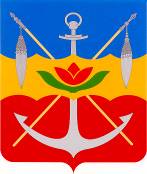 представительный органмуниципального образования «Город Волгодонск»ВОЛГОДОНСКАЯ ГОРОДСКАЯ ДУМАг. Волгодонск Ростовской областиРЕШЕНИЕ № 49 от 18 мая 2017 годаОб отчете об исполнении бюджетагорода Волгодонска за 2016 годВ соответствии с Бюджетным кодексом Российской Федерации, Федеральным законом Российской Федерации от 06.10.2003 № 131-ФЗ «Об общих принципах организации местного самоуправления в Российской Федерации»,  решением Волгодонской городской Думы от 05.09.2007 № 110 «О бюджетном процессе в городе Волгодонске» и заслушав информацию об исполнении бюджета города Волгодонска за 2016 год, Волгодонская городская Дума РЕШИЛА:1. Утвердить отчет об исполнении бюджета города Волгодонска за 2016 год по доходам в сумме 4 070 610,1 тыс. рублей, по расходам в сумме 4 188 677,1 тыс. рублей, с превышением расходов над доходами (дефицит) в сумме 118 067,0 тыс. рублей со следующими показателями:по доходам бюджета города Волгодонска за 2016 год по кодам классификации доходов бюджета согласно приложению 1 к настоящему решению;по доходам бюджета города Волгодонска за 2016 год по кодам видов доходов, подвидов доходов, классификации операций сектора государственного управления, относящихся к доходам бюджета, согласно приложению 2 к настоящему решению;по расходам бюджета города Волгодонска за 2016 год по разделам и подразделам классификации расходов бюджетов согласно приложению 3 к настоящему решению;по расходам бюджета по ведомственной структуре расходов бюджета города Волгодонска за 2016 год согласно приложению 4 к настоящему решению;по источникам финансирования дефицита бюджета города Волгодонска за 2016 год по кодам классификации источников финансирования дефицитов бюджетов согласно приложению 5 к настоящему решению;по источникам финансирования дефицита бюджета города Волгодонска за 2016 год по кодам групп, подгрупп, статей, видов источников финансирования дефицитов бюджетов, классификации операций сектора государственного управления, относящихся к источникам финансирования дефицитов бюджетов, согласно приложению 6 к настоящему решению.2. Решение вступает в силу со дня его официального опубликования.3. Контроль за исполнением решения возложить на постоянную комиссию по бюджету, налогам, сборам, муниципальной собственности (Г.А. Ковалевский) и главу Администрации города Волгодонска.Председатель						Волгодонской городской Думы –глава города Волгодонска				_____________	Л.Г. ТкаченкоПроект вносит Глава Администрации города ВолгодонскаПриложение 1 к решению Волгодонской городской Думы «Об отчете об исполнении бюджета города Волгодонска за 2016 год»от 18.05.2017 № 49Доходы бюджета города Волгодонска по кодам классификации доходов бюджета за 2016 год(тыс. рублей)Заместитель председателя Волгодонской городской Думы					И.В. БатлуковПриложение 2к решению Волгодонской городской Думы«Об отчете об исполнении бюджета города Волгодонсказа 2016 год»от 18.05.2017 № 49Доходы бюджета города Волгодонска по кодам видов доходов, подвидов доходов, классификации операций сектора государственного управления, относящихся к доходам бюджета, за 2016 год(тыс. рублей)Заместитель председателя Волгодонской городской Думы				 И.В. БатлуковПриложение 3 к решению Волгодонской городской Думы «Об отчете об исполнении бюджета города Волгодонска за 2016 год»от 18.05.2017 № 49Расходы бюджета города Волгодонска за 2016 год по разделам и подразделам классификации расходов бюджета(тыс. рублей)Заместитель председателя Волгодонской городской Думы					И.В. Батлуков Приложение 4 к решению Волгодонской городской Думы «Об отчете об исполнении бюджета города Волгодонска за 2016 год»от 18.05.2017 № 49Расходы бюджета по ведомственной структуре расходов бюджета города Волгодонска за 2016 год(тыс. рублей)Заместитель председателя Волгодонской городской Думы					И.В. БатлуковПриложение 5 к решению Волгодонской городской Думы «Об отчете об исполнении бюджета города Волгодонска за 2016 год»от 18.05.2017 № 49Источники финансирования дефицита бюджета города Волгодонска за 2016 год по кодам классификации источников финансирования дефицитов бюджетов(тыс. рублей)Заместитель председателя Волгодонской городской Думы						И.В. Батлуков Приложение 6 к решению Волгодонской городской Думы «Об отчете об исполнении бюджета города Волгодонска за 2016 год»от 18.05.2017  № 49Источники финансирования дефицита бюджета города Волгодонска за 2016 год по кодам групп, подгрупп, статей, видов источников финансирования дефицитов бюджетов, классификации операций сектора государственного управления, относящихся к источникам финансирования дефицитов бюджетов(тыс.рублей)Заместитель председателя Волгодонской городской Думы					И.В. БатлуковКод БК РФНаименование показателяКассовое исполнениеДОХОДЫ БЮДЖЕТА - ВСЕГО4 070 610,1048 1 00 00000 00 0000 000ДОХОДЫ 8 852,7048 1 12 00000 00 0000 000ПЛАТЕЖИ ПРИ ПОЛЬЗОВАНИИ ПРИРОДНЫМИ РЕСУРСАМИ8 865,9048 1 12 01000 01 0000 120Плата за негативное воздействие на окружающую среду8 865,9048 1 12 01010 01 0000 120Плата за выбросы загрязняющих веществ в атмосферный воздух стационарными объектами902,3048 1 12 01020 01 0000 120Плата за выбросы загрязняющих веществ в атмосферный воздух передвижными объектами80,8048 1 12 01030 01 0000 120Плата за сбросы загрязняющих веществ в водные объекты1 000,1048 1 12 01040 01 0000 120Плата за размещение отходов производства и потребления6 877,8048 1 12 01050 01 0000 120Плата за иные виды негативного воздействия на окружающую среду4,9048 1 16 00000 00 0000 000ШТРАФЫ, САНКЦИИ, ВОЗМЕЩЕНИЕ УЩЕРБА-13,2048 1 16 25000 01 0000 140Денежные взыскания (штрафы) за нарушение законодательства Российской Федерации о недрах, об особо охраняемых природных территориях, об охране и использовании животного мира, об экологической экспертизе, в области охраны окружающей среды, земельного законодательства, лесного законодательства, водного законодательства-13,2048 1 16 25050 01 0000 140Денежные взыскания (штрафы) за нарушение законодательства в области охраны окружающей среды -13,2076 1 00 00000 00 0000 000ДОХОДЫ 210,0076 1 16 00000 00 0000 000ШТРАФЫ, САНКЦИИ, ВОЗМЕЩЕНИЕ УЩЕРБА210,0076 1 16 90000 00 0000 140Прочие поступления от денежных взысканий (штрафов) и иных сумм в возмещение ущерба210,0076 1 16 90040 04 0000 140Прочие поступления от денежных взысканий (штрафов) и иных сумм в возмещение ущерба, зачисляемые в бюджеты городских округов210,0081 1 00 00000 00 0000 000ДОХОДЫ 293,5081 1 16 00000 00 0000 000ШТРАФЫ, САНКЦИИ, ВОЗМЕЩЕНИЕ УЩЕРБА293,5081 1 16 25000 01 0000 140Денежные взыскания (штрафы) за нарушение законодательства Российской Федерации о недрах, об особо охраняемых природных территориях, об охране и использовании животного мира, об экологической экспертизе, в области охраны окружающей среды, земельного законодательства, лесного законодательства, водного законодательства40,0081 1 16 25060 01 0000 140Денежные взыскания (штрафы) за нарушение земельного законодательства  40,0081 1 16 90000 00 0000 140Прочие поступления от денежных взысканий (штрафов) и иных сумм в возмещение ущерба253,5081 1 16 90040 04 0000 140Прочие поступления от денежных взысканий (штрафов) и иных сумм в возмещение ущерба, зачисляемые в бюджеты городских округов253,5100 1 00 00000 00 0000 000ДОХОДЫ 15 336,4100 1 03 00000 00 0000 000НАЛОГИ НА ТОВАРЫ (РАБОТЫ, УСЛУГИ), РЕАЛИЗУЕМЫЕ НА ТЕРРИТОРИИ РОССИЙСКОЙ ФЕДЕРАЦИИ 15 336,4100 1 03 02000 01 0000 110Акцизы по подакцизным товарам (продукции), производимым на территории Российской Федерации15 336,4100 1 03 02230 01 0000 110Доходы от уплаты акцизов на дизельное топливо, подлежащие распределению между бюджетами субъектов Российской Федерации и местными бюджетами с учетом установленных дифференцированных нормативов отчислений в местные бюджеты5 242,9100 1 03 02240 01 0000 110Доходы от уплаты акцизов на моторные масла для дизельных и (или) карбюраторных (инжекторных) двигателей, подлежащие распределению между бюджетами субъектов Российской Федерации и местными бюджетами с учетом установленных дифференцированных нормативов отчислений в местные бюджеты80,0100 1 03 02250 01 0000 110Доходы от уплаты акцизов на автомобильный бензин, подлежащие распределению между бюджетами субъектов Российской Федерации и местными бюджетами с учетом установленных дифференцированных нормативов отчислений в местные бюджеты10 790,0100 1 03 02260 01 0000 110Доходы от уплаты акцизов на прямогонный бензин, подлежащие распределению между бюджетами субъектов Российской Федерации и местными бюджетами с учетом установленных дифференцированных нормативов отчислений в местные бюджеты-776,5106 1 00 00000 00 0000 000ДОХОДЫ 75,0106 1 16 00000 00 0000 000ШТРАФЫ, САНКЦИИ, ВОЗМЕЩЕНИЕ УЩЕРБА75,0106 1 16 43000 01 0000 140Денежные взыскания (штрафы) за нарушение законодательства Российской Федерации об административных правонарушениях, предусмотренные статьей 20.25 Кодекса Российской Федерации об административных правонарушениях11,0106 1 16 90000 00 0000 140Прочие поступления от денежных взысканий (штрафов) и иных сумм в возмещение ущерба64,0106 1 16 90040 04 0000 140Прочие поступления от денежных взысканий (штрафов) и иных сумм в возмещение ущерба, зачисляемые в бюджеты городских округов64,0141 1 00 00000 00 0000 000ДОХОДЫ 3 840,1141 1 16 00000 00 0000 000ШТРАФЫ, САНКЦИИ, ВОЗМЕЩЕНИЕ УЩЕРБА3 840,1141 1 16 08000 01 0000 140Денежные взыскания (штрафы) за административные правонарушения в области государственного регулирования производства и оборота этилового спирта, алкогольной, спиртосодержащей и табачной продукции228,1141 1 16 08010 01 0000 140Денежные взыскания (штрафы) за административные правонарушения в области государственного регулирования производства и оборота этилового спирта, алкогольной, спиртосодержащей продукции223,1141 1 16 08020 01 0000 140Денежные взыскания (штрафы) за административные правонарушения в области государственного регулирования производства и оборота табачной продукции5,0141 1 16 25000 01 0000 140Денежные взыскания (штрафы) за нарушение законодательства Российской Федерации о недрах, об особо охраняемых природных территориях, об охране и использовании животного мира, об экологической экспертизе, в области охраны окружающей среды, земельного законодательства, лесного законодательства, водного законодательства30,0141 1 16 25020 01 0000 140Денежные взыскания (штрафы) за нарушение законодательства Российской Федерации об особо охраняемых природных территориях10,0141 1 16 25050 01 0000 140Денежные взыскания (штрафы) за нарушение законодательства в области охраны окружающей среды 20,0141 1 16 28000 01 0000 140Денежные взыскания (штрафы) за нарушение законодательства в области обеспечения санитарно-эпидемиологического благополучия человека и законодательства в сфере защиты прав потребителей2 777,4141 1 16 43000 01 0000 140Денежные взыскания (штрафы) за нарушение законодательства Российской Федерации об административных правонарушениях, предусмотренные статьей 20.25 Кодекса Российской Федерации об административных правонарушениях33,0141 1 16 90000 00 0000 140Прочие поступления от денежных взысканий (штрафов) и иных сумм в возмещение ущерба771,6141 1 16 90040 04 0000 140Прочие поступления от денежных взысканий (штрафов) и иных сумм в возмещение ущерба, зачисляемые в бюджеты городских округов771,6160 1 00 00000 00 0000 000ДОХОДЫ 4,0160 1 16 00000 00 0000 000ШТРАФЫ, САНКЦИИ, ВОЗМЕЩЕНИЕ УЩЕРБА4,0160 1 16 08000 01 0000 140Денежные взыскания (штрафы) за административные правонарушения в области государственного регулирования производства и оборота этилового спирта, алкогольной, спиртосодержащей и табачной продукции4,0160 1 16 08010 01 0000 140Денежные взыскания (штрафы) за административные правонарушения в области государственного регулирования производства и оборота этилового спирта, алкогольной, спиртосодержащей продукции4,0161 1 00 00000 00 0000 000ДОХОДЫ 222,0161 1 16 00000 00 0000 000ШТРАФЫ, САНКЦИИ, ВОЗМЕЩЕНИЕ УЩЕРБА222,0161 1 16 33000 00 0000 140Денежные взыскания (штрафы) за нарушение законодательства Российской Федерации о размещении заказов на поставки товаров, выполнение работ, оказание услуг222,0161 1 16 33040 04 0000 140Денежные взыскания (штрафы) за нарушение законодательства Российской Федерации о размещении заказов на поставки товаров, выполнение работ, оказание услуг для нужд городских округов222,0177 1 00 00000 00 0000 000ДОХОДЫ 124,5177 1 16 00000 00 0000 000ШТРАФЫ, САНКЦИИ, ВОЗМЕЩЕНИЕ УЩЕРБА124,5177 1 16 90000 00 0000 140Прочие поступления от денежных взысканий (штрафов) и иных сумм в возмещение ущерба124,5177 1 16 90040 04 0000 140Прочие поступления от денежных взысканий (штрафов) и иных сумм в возмещение ущерба, зачисляемые в бюджеты городских округов124,5182 1 00 00000 00 0000 000ДОХОДЫ 1 172 921,9182 1 01 00000 00 0000 000НАЛОГИ НА ПРИБЫЛЬ, ДОХОДЫ644 510,8182 1 01 02000 01 0000 110Налог на доходы  физических лиц644 510,8182 1 01 02010 01 0000 110Налог на доходы физических лиц с доходов, источником которых является налоговый агент, за исключением доходов, в отношении которых исчисление и уплата налога осуществляются  в соответствии со статьями 227, 227.1 и 228 Налогового кодекса Российской Федерации637 322,2182 1 01 02020 01 0000 110Налог на доходы физических лиц с доходов, полученных от осуществления деятельности физическими  лицами, зарегистрированными в качестве индивидуальных     предпринимателей, нотариусов, занимающихся частной  практикой, адвокатов, учредивших адвокатские кабинеты, и других лиц, занимающихся  частной  практикой  в соответствии со статьей 227 Налогового  кодекса Российской Федерации4 672,1182 1 01 02030 01 0000 110Налог на доходы физических лиц с доходов, полученных физическими лицами в соответствии со статьей 228 Налогового кодекса Российской Федерации2 516,5182 1 05 00000 00 0000 000НАЛОГИ НА СОВОКУПНЫЙ ДОХОД105 876,3182 1 05 02000 02 0000 110Единый налог на вмененный доход для отдельных видов деятельности92 147,0182 1 05 02010 02 0000 110Единый налог на вмененный доход для отдельных видов деятельности92 134,7182 1 05 02020 02 0000 110Единый налог на вмененный доход для отдельных видов деятельности (за налоговые периоды, истекшие до 1 января 2011 года)12,3182 1 05 03000 01 0000 110Единый сельскохозяйственный налог2 250,7182 1 05 03010 01 0000 110Единый сельскохозяйственный налог2 250,4182 1 05 03020 01 0000 110Единый сельскохозяйственный налог (за налоговые периоды, истекшие до 1 января 2011 года)0,3182 1 05 04000 02 0000 110Налог, взимаемый в связи с применением патентной системы налогообложения11 478,6182 1 05 04010 02 0000 110Налог, взимаемый в связи с применением патентной системы налогообложения, зачисляемый в бюджеты городских округов11 478,6182 1 06 00000 00 0000 000НАЛОГИ НА ИМУЩЕСТВО397 518,1182 1 06 01000 00 0000 110Налог на имущество физических лиц51 432,1182 1 06 01020 04 0000 110Налог на имущество физических лиц, взимаемый по ставкам, применяемым к объектам налогообложения, расположенным в границах городских округов51 432,1182 1 06 06000 00 0000 110Земельный налог346 086,0182 1 06 06030 03 0000 110Земельный налог с организаций304 300,9182 1 06 06032 04 0000 110Земельный налог с организаций, обладающих земельным участком, расположенным в границах городских округов304 300,9182 1 06 06040 00 0000 110Земельный налог с физических лиц41 785,1182 1 06 06042 04 0000 110Земельный налог с физических лиц,   обладающих земельным участком, расположенным в границах городских округов41 785,1182 1 08 00000 00 0000 000ГОСУДАРСТВЕННАЯ ПОШЛИНА23 791,2182 1 08 03000 01 0000 110Государственная пошлина по делам, рассматриваемым в судах общей юрисдикции, мировыми судьями23 783,1182 1 08 03010 01 0000 110Государственная пошлина по делам, рассматриваемым в судах общей юрисдикции, мировыми судьями (за исключением Верховного Суда Российской Федерации) 23 783,1182 1 08 07000 01 0000 110Государственная пошлина за государственную регистрацию, а также за совершение прочих юридически значимых действий 8,1182 1 08 07010 01 0000 110Государственная пошлина за государственную регистрацию юридического лица, физических лиц в качестве индивидуальных предпринимателей, изменений, вносимых в учредительные документы юридического лица, за государственную регистрацию ликвидации юридического лица и другие юридически значимые действия8,1182 1 16 00000 00 0000 000ШТРАФЫ, САНКЦИИ, ВОЗМЕЩЕНИЕ УЩЕРБА1 225,5182 1 16 03000 00 0000 140Денежные взыскания (штрафы) за нарушение законодательства о налогах и сборах231,4182 1 16 03010 01 0000 140Денежные взыскания (штрафы) за нарушение законодательства о налогах и сборах, предусмотренные статьями 116, 118, 119.1, пунктами 1 и 2 статьи 120, статьями 125, 126, 128, 129, 129.1, 132, 133, 134, 135, 135.1 Налогового кодекса Российской Федерации, а также штрафы, взыскание которых осуществляется на основании ранее действовавшей статьи 117 Налогового кодекса Российской Федерации215,3182 1 16 03030 01 0000 140Денежные взыскания (штрафы) за административные правонарушения в области налогов и сборов, предусмотренные Кодексом Российской Федерации об административных правонарушениях16,1182 1 16 06000 01 0000 140Денежные взыскания (штрафы) за нарушение законодательства о применении контрольно-кассовой техники при осуществлении наличных денежных расчетов и (или) расчетов с использованием платежных карт897,0182 1 16 43000 01 0000 140Денежные взыскания (штрафы) за нарушение законодательства Российской Федерации об административных правонарушениях, предусмотренные статьей 20.25 Кодекса Российской Федерации об административных правонарушениях84,8182 1 16 90000 00 0000 140Прочие поступления от денежных взысканий (штрафов) и иных сумм в возмещение ущерба12,3182 1 16 90040 04 0000 140Прочие поступления от денежных взысканий (штрафов) и иных сумм в возмещение ущерба, зачисляемые в бюджеты городских округов12,3188 1 00 00000 00 0000 000ДОХОДЫ 6 248,7188 1 08 00000 00 0000 000ГОСУДАРСТВЕННАЯ ПОШЛИНА451,6188 1 08 07000 01 0000 110Государственная пошлина за государственную регистрацию, а также за совершение прочих юридически значимых действий 451,6188 1 08 07100 01 0000 110Государственная пошлина за выдачу и обмен паспорта гражданина Российской Федерации451,6188 1 16 00000 00 0000 000ШТРАФЫ, САНКЦИИ, ВОЗМЕЩЕНИЕ УЩЕРБА5 797,1188 1 16 08000 01 0000 140Денежные взыскания (штрафы) за административные правонарушения в области государственного регулирования производства и оборота этилового спирта, алкогольной, спиртосодержащей и табачной продукции440,1188 1 16 08010 01 0000 140Денежные взыскания (штрафы) за административные правонарушения в области государственного регулирования производства и оборота этилового спирта, алкогольной, спиртосодержащей продукции440,1188 1 16 21000 00 0000 140Денежные взыскания (штрафы) и иные суммы, взыскиваемые с лиц, виновных в совершении преступлений, и в возмещение ущерба имуществу287,0188 1 16 21040 04 0000 140Денежные взыскания (штрафы) и иные суммы, взыскиваемые с лиц, виновных в совершении преступлений, и в возмещение ущерба имуществу, зачисляемые в бюджеты городских округов287,0188 1 16 25000 01 0000 140Денежные взыскания (штрафы) за нарушение законодательства Российской Федерации о недрах, об особо охраняемых природных территориях, об охране и использовании животного мира, об экологической экспертизе, в области охраны окружающей среды, земельного законодательства, лесного законодательства, водного законодательства21,0188 1 16 25030 01 0000 140Денежные взыскания (штрафы) за нарушение законодательства Российской Федерации об охране и использовании животного мира21,0188 1 16 28000 01 0000 140Денежные взыскания (штрафы) за нарушение законодательства в области обеспечения санитарно-эпидемиологического благополучия человека и законодательства в сфере защиты прав потребителей137,5188 1 16 30000 01 0000 140Денежные взыскания (штрафы) за правонарушения в области дорожного движения1 200,0188 1 16 30030 01 0000 140Прочие денежные взыскания (штрафы) за правонарушения в области дорожного движения1 200,0188 1 16 43000 01 0000 140Денежные взыскания (штрафы) за нарушение законодательства Российской Федерации об административных правонарушениях, предусмотренные статьей 20.25 Кодекса Российской Федерации об административных правонарушениях427,4188 1 16 90000 00 0000 140Прочие поступления от денежных взысканий (штрафов) и иных сумм в возмещение ущерба3 284,1188 1 16 90040 04 0000 140Прочие поступления от денежных взысканий (штрафов) и иных сумм в возмещение ущерба, зачисляемые в бюджеты городских округов3 284,1321 1 00 00000 00 0000 000ДОХОДЫ 11 232,2321 1 08 00000 00 0000 000ГОСУДАРСТВЕННАЯ ПОШЛИНА10 386,3321 1 08 07000 01 0000 110Государственная пошлина за государственную регистрацию, а также за совершение прочих юридически значимых действий 10 386,3321 1 08 07020 01 0000 110Государственная пошлина за государственную регистрацию прав, ограничений (обременений) прав на недвижимое имущество и сделок с ним 10 386,3321 1 16 00000 00 0000 000ШТРАФЫ, САНКЦИИ, ВОЗМЕЩЕНИЕ УЩЕРБА845,9321 1 16 25000 01 0000 140Денежные взыскания (штрафы) за нарушение законодательства Российской Федерации о недрах, об особо охраняемых природных территориях, об охране и использовании животного мира, об экологической экспертизе, в области охраны окружающей среды, земельного законодательства, лесного законодательства, водного законодательства845,9321 1 16 25060 01 0000 140Денежные взыскания (штрафы) за нарушение земельного законодательства  845,9388 1 00 00000 00 0000 000ДОХОДЫ 69,0388 1 16 00000 00 0000 000ШТРАФЫ, САНКЦИИ, ВОЗМЕЩЕНИЕ УЩЕРБА69,0388 1 16 28000 01 0000 140Денежные взыскания (штрафы) за нарушение законодательства в области обеспечения санитарно-эпидемиологического благополучия человека и законодательства в сфере защиты прав потребителей69,0498 1 00 00000 00 0000 000ДОХОДЫ 461,0498 1 16 00000 00 0000 000ШТРАФЫ, САНКЦИИ, ВОЗМЕЩЕНИЕ УЩЕРБА461,0498 1 16 41000 01 0000 140Денежные взыскания (штрафы) за нарушение законодательства Российской Федерации об электроэнергетике457,0498 1 16 43000 01 0000 140Денежные взыскания (штрафы) за нарушение законодательства Российской Федерации об административных правонарушениях, предусмотренные статьей 20.25 Кодекса Российской Федерации об административных правонарушениях4,0802 1 00 00000 00 0000 000ДОХОДЫ 1 954,2802 1 16 00000 00 0000 000ШТРАФЫ, САНКЦИИ, ВОЗМЕЩЕНИЕ УЩЕРБА1 954,2802 1 16 51000 02 0000 140Денежные взыскания (штрафы), установленные законами субъектов Российской Федерации за несоблюдение муниципальных правовых актов1 954,2802 1 16 51020 02 0000 140Денежные взыскания (штрафы), установленные законами субъектов Российской Федерации за несоблюдение муниципальных правовых актов, зачисляемые в бюджеты городских округов1 954,2806 1 00 00000 00 0000 000ДОХОДЫ 9,0806 1 16 00000 00 0000 000ШТРАФЫ, САНКЦИИ, ВОЗМЕЩЕНИЕ УЩЕРБА9,0806 1 16 90000 00 0000 140Прочие поступления от денежных взысканий (штрафов) и иных сумм в возмещение ущерба9,0806 1 16 90040 04 0000 140Прочие поступления от денежных взысканий (штрафов) и иных сумм в возмещение ущерба, зачисляемые в бюджеты городских округов9,0813 1 00 00000 00 0000 000ДОХОДЫ 23,0813 1 16 00000 00 0000 000ШТРАФЫ, САНКЦИИ, ВОЗМЕЩЕНИЕ УЩЕРБА23,0813 1 16 33000 00 0000 140Денежные взыскания (штрафы) за нарушение законодательства Российской Федерации о размещении заказов на поставки товаров, выполнение работ, оказание услуг23,0813 1 16 33040 04 0000 140Денежные взыскания (штрафы) за нарушение законодательства Российской Федерации о размещении заказов на поставки товаров, выполнение работ, оказание услуг для нужд городских округов23,0815 1 00 00000 00 0000 000ДОХОДЫ 130 446,3815 1 11 00000 00 0000 000ДОХОДЫ ОТ ИСПОЛЬЗОВАНИЯ ИМУЩЕСТВА, НАХОДЯЩЕГОСЯ В ГОСУДАРСТВЕННОЙ И МУНИЦИПАЛЬНОЙ СОБСТВЕННОСТИ130 446,3815 1 11 05000 00 0000 120Доходы, получаемые в виде арендной либо иной платы за передачу в возмездное пользование государственного и муниципального имущества (за исключением имущества бюджетных и автономных учреждений, а также имущества государственных и муниципальных унитарных предприятий, в том числе казенных)130 446,3815 1 11 05010 00 0000 120Доходы, получаемые в виде арендной платы за земельные участки, государственная собственность на которые не разграничена, а также средства от продажи права на заключение договоров аренды указанных земельных участков 130 446,3815 1 11 05012 04 0000 120Доходы, получаемые в виде арендной платы за земельные участки, государственная собственность на которые не разграничена и которые расположены в границах городских округов, а также средства от продажи права на заключение договоров аренды указанных земельных участков 130 446,3830 1 00 00000 00 0000 000ДОХОДЫ101,5830 1 16 00000 00 0000 000ШТРАФЫ, САНКЦИИ, ВОЗМЕЩЕНИЕ УЩЕРБА101,5830 1 16 90000 00 0000 140Прочие поступления от денежных взысканий (штрафов) и иных сумм в возмещение ущерба101,5830 1 16 90040 04 0000 140Прочие поступления от денежных взысканий (штрафов) и иных сумм в возмещение ущерба, зачисляемые в бюджеты городских округов101,5831 1 00 00000 00 0000 000ДОХОДЫ4,5831 1 16 00000 00 0000 000ШТРАФЫ, САНКЦИИ, ВОЗМЕЩЕНИЕ УЩЕРБА4,5831 1 16 90000 00 0000 140Прочие поступления от денежных взысканий (штрафов) и иных сумм в возмещение ущерба4,5831 1 16 90040 04 0000 140Прочие поступления от денежных взысканий (штрафов) и иных сумм в возмещение ущерба, зачисляемые в бюджеты городских округов4,5857 1 00 00000 00 0000 000ДОХОДЫ 857,1857 1 16 00000 00 0000 000ШТРАФЫ, САНКЦИИ, ВОЗМЕЩЕНИЕ УЩЕРБА857,1857 1 16 43000 01 0000 140Денежные взыскания (штрафы) за нарушение законодательства Российской Федерации об административных правонарушениях, предусмотренные статьей 20.25 Кодекса Российской Федерации об административных правонарушениях56,8857 1 16 51000 02 0000 140Денежные взыскания (штрафы), установленные законами субъектов Российской Федерации за несоблюдение муниципальных правовых актов800,3857 1 16 51020 02 0000 140Денежные взыскания (штрафы), установленные законами субъектов Российской Федерации за несоблюдение муниципальных правовых актов, зачисляемые в бюджеты городских округов800,3901 1 00 00000 00 0000 000ДОХОДЫ 0,4901 1 13 00000 00 0000 000ДОХОДЫ ОТ ОКАЗАНИЯ ПЛАТНЫХ УСЛУГ (РАБОТ) И КОМПЕНСАЦИИ ЗАТРАТ ГОСУДАРСТВА0,4901 1 13 02000 00 0000 130Доходы от компенсации затрат государства0,4901 1 13 02990 00 0000 130Прочие доходы от компенсации затрат государства0,4901 1 13 02994 04 0000 130Прочие доходы от компенсации затрат бюджетов городских округов0,4902 1 00 00000 00 0000 000ДОХОДЫ 6 667,6902 1 08 00000 00 0000 000ГОСУДАРСТВЕННАЯ ПОШЛИНА289,6902 1 08 07000 01 0000 110Государственная пошлина за государственную регистрацию, а также за совершение прочих юридически значимых действий 289,6902 1 08 07150 01 0000 110Государственная пошлина за выдачу разрешения на установку рекламной конструкции 120,0902 1 08 07170 01 0000 110Государственная пошлина за выдачу специального разрешения на движение по автомобильным дорогам транспортных средств, осуществляющих перевозки опасных, тяжеловесных и (или) крупногабаритных грузов 169,6902 1 08 07173 01 0000 110Государственная пошлина за выдачу органом местного самоуправления городского округа специального разрешения на движение по автомобильным дорогам транспортных средств, осуществляющих перевозки опасных, тяжеловесных и (или) крупногабаритных грузов, зачисляемая в бюджеты городских округов169,6902 1 11 00000 00 0000 000ДОХОДЫ ОТ ИСПОЛЬЗОВАНИЯ ИМУЩЕСТВА, НАХОДЯЩЕГОСЯ В ГОСУДАРСТВЕННОЙ И МУНИЦИПАЛЬНОЙ СОБСТВЕННОСТИ3 025,7902 1 11 05000 00 0000 120Доходы, получаемые в виде арендной либо иной платы за передачу в возмездное пользование государственного и муниципального имущества (за исключением имущества бюджетных и автономных учреждений, а также имущества государственных и муниципальных унитарных предприятий, в том числе казенных)222,9902 1 11 05070 00 0000 120Доходы от сдачи в аренду имущества, составляющего государственную (муниципальную) казну (за исключением земельных участков)222,9902 1 11 05074 04 0000 120Доходы от сдачи в аренду имущества, составляющего  казну городских округов (за исключением земельных участков)222,9902 1 11 09000 00 0000 120Прочие доходы от использования имущества и прав, находящихся в  государственной и муниципальной собственности (за исключением имущества бюджетных и автономных учреждений, а также имущества государственных и муниципальных унитарных предприятий, в том числе казенных)2 802,8902 1 11 09040 00 0000 120Прочие поступления от использования имущества, находящегося в государственной и муниципальной собственности (за исключением имущества автономных учреждений, а также имущества государственных и муниципальных унитарных предприятий, в том числе казенных)2 802,8902 1 11 09044 04 0000 120Прочие поступления от использования имущества, находящегося в собственности городских округов (за исключением имущества муниципальных бюджетных и автономных учреждений, а также имущества муниципальных унитарных предприятий, в том числе казенных)2 802,8902 1 13 00000 00 0000 000ДОХОДЫ ОТ ОКАЗАНИЯ ПЛАТНЫХ УСЛУГ (РАБОТ) И КОМПЕНСАЦИИ ЗАТРАТ ГОСУДАРСТВА2 083,9902 1 13 01000 00 0000 130Доходы от оказания платных услуг (работ)1 521,0902 1 13 01990 00 0000 130Прочие доходы от оказания платных услуг (работ) 1 521,0902 1 13 01994 04 0000 130Прочие доходы от оказания платных услуг (работ) получателями средств бюджетов городских округов1 521,0902 1 13 02000 00 0000 130Доходы от компенсации затрат государства562,9902 1 13 02990 00 0000 130Прочие доходы от компенсации затрат государства562,9902 1 13 02994 04 0000 130Прочие доходы от компенсации затрат бюджетов городских округов562,9902 1 14 00000 00 0000 000ДОХОДЫ ОТ ПРОДАЖИ МАТЕРИАЛЬНЫХ И НЕМАТЕРИАЛЬНЫХ АКТИВОВ83,3902 1 14 02000 00 0000 000Доходы от реализации имущества, находящегося в государственной и муниципальной собственности (за исключением имущества бюджетных и автономных учреждений, а также имущества государственных и муниципальных унитарных предприятий, в том числе казенных)83,3902 1 14 02040 04 0000 410Доходы от реализации имущества, находящегося в собственности городских округов (за исключением имущества муниципальных бюджетных и автономных учреждений, а также имущества муниципальных унитарных предприятий, в том числе казенных), в части реализации основных средств по указанному имуществу83,3902 1 14 02043 04 0000 410Доходы от реализации иного имущества, находящегося в собственности городских округов (за исключением имущества муниципальных бюджетных и автономных учреждений, а также имущества муниципальных унитарных предприятий, в том числе казенных), в части реализации основных средств по указанному имуществу83,3902 1 16 00000 00 0000 000ШТРАФЫ, САНКЦИИ, ВОЗМЕЩЕНИЕ УЩЕРБА1 173,6902 1 16 23000 00 0000 140Доходы от возмещения ущерба при возникновении страховых случаев  77,7902 1 16 23040 04 0000 140Доходы от возмещения ущерба при возникновении страховых случаев, когда выгодоприобретателями выступают получатели средств бюджетов городских округов   77,7902 1 16 23041 04 0000 140Доходы от возмещения ущерба при возникновении страховых случаев по обязательному страхованию гражданской ответственности, когда выгодоприобретателями выступают получатели средств бюджетов городских округов   77,7902 1 16 33000 00 0000 140Денежные взыскания (штрафы) за нарушение законодательства Российской Федерации о размещении заказов на поставки товаров, выполнение работ, оказание услуг245,7902 1 16 33040 04 0000 140Денежные взыскания (штрафы) за нарушение законодательства Российской Федерации о размещении заказов на поставки товаров, выполнение работ, оказание услуг для нужд городских округов245,7902 1 16 37000 00 0000 140Поступления сумм в возмещение вреда, причиняемого автомобильным дорогам транспортными средствами, осуществляющим перевозки тяжеловесных и (или) крупногабаритных грузов153,1902 1 16 37030 04 0000 140Поступления сумм в возмещение вреда, причиняемого автомобильным дорогам местного значения  транспортными средствами, осуществляющими перевозки тяжеловесных и (или) крупногабаритных грузов, зачисляемые в бюджеты городских округов153,1902 1 16 90000 00 0000 140Прочие поступления от денежных взысканий (штрафов) и иных сумм в возмещение ущерба697,1902 1 16 90040 04 0000 140Прочие поступления от денежных взысканий (штрафов) и иных сумм в возмещение ущерба, зачисляемые в бюджеты городских округов697,1902 1 17 00000 00 0000 000ПРОЧИЕ НЕНАЛОГОВЫЕ ДОХОДЫ11,5902 1 17 05000 00 0000 180Прочие неналоговые доходы11,5902 1 17 05040 04 0000 180Прочие неналоговые доходы бюджетов городских округов11,5902 2 00 00000 00 0000 000БЕЗВОЗМЕЗДНЫЕ ПОСТУПЛЕНИЯ565 261,2902 2 02 00000 00 0000 000БЕЗВОЗМЕЗДНЫЕ ПОСТУПЛЕНИЯ ОТ ДРУГИХ БЮДЖЕТОВ БЮДЖЕТНОЙ СИСТЕМЫ РОССИЙСКОЙ ФЕДЕРАЦИИ565 382,0902 2 02 02000 00 0000 151Субсидии бюджетам бюджетной системы Российской Федерации (межбюджетные субсидии)303 854,7902 2 02 02008 00 0000 151Субсидии бюджетам на обеспечение жильем молодых семей5 056,4902 2 02 02008 04 0000 151Субсидии бюджетам городских округов на обеспечение жильем молодых семей5 056,4902 2 02 02009 00 0000 151Субсидии бюджетам на государственную поддержку малого и среднего предпринимательства, включая крестьянские (фермерские) хозяйства4 010,0902 2 02 02009 04 0000 151Субсидии бюджетам городских округов на государственную поддержку малого и среднего предпринимательства, включая крестьянские (фермерские) хозяйства4 010,0902 2 02 02051 00 0000 151Субсидии бюджетам на реализацию федеральных целевых программ76 512,5902 2 02 02051 04 0000 151Субсидии бюджетам городских округов на реализацию федеральных целевых программ76 512,5902 2 02 02077 00 0000 151Субсидии бюджетам на софинансирование капитальных вложений в объекты государственной (муниципальной) собственности122 112,7902 2 02 02077 04 0000 151Субсидии бюджетам городских округов на софинансирование капитальных вложений в объекты муниципальной собственности122 112,7902 2 02 02216 00 0000 151Субсидии бюджетам на осуществление дорожной деятельности в отношении автомобильных дорог общего пользования, а также капитального ремонта и ремонта дворовых территорий многоквартирных домов, проездов к дворовым территориям многоквартирных домов населенных пунктов30 844,5902 2 02 02216 04 0000 151Субсидии бюджетам городских округов на осуществление дорожной деятельности в отношении автомобильных дорог общего пользования, а также капитального ремонта и ремонта дворовых территорий многоквартирных домов, проездов к дворовым территориям многоквартирных домов населенных пунктов30 844,5902 2 02 02999 00 0000 151Прочие субсидии65 318,6902 2 02 02999 04 0000 151Прочие субсидии бюджетам городских округов65 318,6902 2 02 03000 00 0000 151Субвенции бюджетам субъектов Российской Федерации и муниципальных образований44 190,9902 2 02 03007 00 0000 151Субвенции бюджетам на составление (изменение и дополнение) списков кандидатов в присяжные заседатели федеральных судов общей юрисдикции в Российской Федерации78,4902 2 02 03007 04 0000 151Субвенции бюджетам городских округов на составление (изменение и дополнение) списков кандидатов в присяжные заседатели федеральных судов общей юрисдикции в Российской Федерации78,4902 2 02 03024 00 0000 151Субвенции местным бюджетам на выполнение передаваемых полномочий субъектов Российской Федерации1 479,6902 2 02 03024 04 0000 151Субвенции бюджетам городских округов на выполнение передаваемых полномочий субъектов Российской Федерации1 479,6902 2 02 03069 00 0000 151Субвенции бюджетам на обеспечение жильем отдельных категорий граждан, установленных Федеральным законом от 12 января 1995 года № 5-ФЗ «О ветеранах», в соответствии с Указом Президента Российской Федерации от 7 мая 2008 года № 714 «Об обеспечении жильем ветеранов Великой Отечественной войны 1941 – 1945 годов»16 500,3902 2 02 03069 04 0000 151Субвенции бюджетам городских округов на обеспечение жильем отдельных категорий граждан, установленных Федеральным законом от 12 января 1995 года № 5-ФЗ «О ветеранах», в соответствии с Указом Президента Российской Федерации от 7 мая 2008 года № 714 «Об обеспечении жильем ветеранов Великой Отечественной войны 1941 – 1945 годов»16 500,3902 2 02 03101 00 0000 151Субвенции бюджетам муниципальных образований на оказание несвязанной поддержки сельскохозяйственным товаропроизводителям в области растениеводства661,2902 2 02 03101 04 0000 151Субвенции бюджетам городских округов  на оказание несвязанной поддержки сельскохозяйственным товаропроизводителям в области растениеводства661,2902 2 02 03119 00 0000 151Субвенции бюджетам муниципальных образований на обеспечения предоставления жилых помещений детям-сиротам и детям, оставшимся без попечения родителей, лицам из их числа по договорам найма специализированных жилых помещений25 340,0902 2 02 03119 04 0000 151Субвенции бюджетам городских округов на обеспечения предоставления жилых помещений детям-сиротам и детям, оставшимся без попечения родителей, лицам из их числа по договорам найма специализированных жилых помещений25 340,0902 2 02 03121 00 0000 151Субвенции бюджетам на проведение Всероссийской сельскохозяйственной переписи в 2016 году131,4902 2 02 03121 04 0000 151Субвенции бюджетам городских округов на проведение Всероссийской сельскохозяйственной переписи в 2016 году131,4902 2 02 04000 00 0000 151Иные межбюджетные трансферты217 336,4902 2 02 04999 00 0000 151Прочие межбюджетные трансферты, передаваемые бюджетам 217 336,4902 2 02 04999 04 0000 151Прочие межбюджетные трансферты, передаваемые бюджетам городских округов217 336,4902 2 07 00000 00 0000 000ПРОЧИЕ БЕЗВОЗМЕЗДНЫЕ ПОСТУПЛЕНИЯ 5,0902 2 07 04000 04 0000 180Прочие безвозмездные поступления в бюджеты городских округов5,0902 2 07 04050 04 0000 180Прочие безвозмездные поступления в бюджеты городских округов5,0902 2 19 00000 00 0000 000ВОЗВРАТ ОСТАТКОВ СУБСИДИЙ, СУБВЕНЦИЙ И ИНЫХ МЕЖБЮДЖЕТНЫХ ТРАНСФЕРТОВ, ИМЕЮЩИХ ЦЕЛЕВОЕ НАЗНАЧЕНИЕ, ПРОШЛЫХ ЛЕТ-125,8902 2 19 04000 04 0000 151Возврат остатков субсидий, субвенций и иных межбюджетных трансфертов, имеющих целевое назначение, прошлых лет из бюджетов городских округов-125,8904 1 00 00000 00 0000 000ДОХОДЫ 4,6904 1 17 00000 00 0000 000ПРОЧИЕ НЕНАЛОГОВЫЕ ДОХОДЫ4,6904 1 17 01000 00 0000 180Невыясненные поступления4,6904 1 17 01040 04 0000 180Невыясненные поступления, зачисляемые в бюджеты городских округов4,6905 1 00 00000 00 0000 000ДОХОДЫ 18,2905 1 13 00000 00 0000 000ДОХОДЫ ОТ ОКАЗАНИЯ ПЛАТНЫХ УСЛУГ (РАБОТ) И КОМПЕНСАЦИИ ЗАТРАТ ГОСУДАРСТВА14,9905 1 13 02000 00 0000 130Доходы от компенсации затрат государства14,9905 1 13 02990 00 0000 130Прочие доходы от компенсации затрат государства14,9905 1 13 02994 04 0000 130Прочие доходы от компенсации затрат бюджетов городских округов14,9905 1 16 00000 00 0000 000ШТРАФЫ, САНКЦИИ, ВОЗМЕЩЕНИЕ УЩЕРБА3,3905 1 16 33000 00 0000 140Денежные взыскания (штрафы) за нарушение законодательства Российской Федерации о контрактной системе в сфере закупок товаров, работ, услуг для обеспечения государственных и муниципальных нужд 3,3905 1 16 33040 04 0000 140Денежные взыскания (штрафы) за нарушение законодательства Российской Федерации о контрактной системе в сфере закупок товаров, работ, услуг для обеспечения государственных и муниципальных нужд для нужд городских округов3,3905 2 00 00000 00 0000 000БЕЗВОЗМЕЗДНЫЕ ПОСТУПЛЕНИЯ8 921,4905 2 02 00000 00 0000 000БЕЗВОЗМЕЗДНЫЕ ПОСТУПЛЕНИЯ ОТ ДРУГИХ БЮДЖЕТОВ БЮДЖЕТНОЙ СИСТЕМЫ РОССИЙСКОЙ ФЕДЕРАЦИИ8 935,4905 2 02 02000 00 0000 151Субсидии бюджетам бюджетной системы Российской Федерации (межбюджетные субсидии)455,2905 2 02 02207 00 0000 151Субсидии бюджетам  на реализацию мероприятий государственной программы Российской Федерации «Доступная среда» на 2011 – 2020 годы455,2905 2 02 02207 04 0000 151Субсидии бюджетам городских округов на реализацию мероприятий государственной программы Российской Федерации «Доступная среда» на 2011 – 2020 годы455,2905 2 02 03000 00 0000 151Субвенции бюджетам субъектов Российской Федерации и муниципальных образований7 484,6905 2 02 03024 00 0000 151Субвенции местным бюджетам на выполнение передаваемых полномочий субъектов Российской Федерации7 484,6905 2 02 03024 04 0000 151Субвенции бюджетам городских округов на выполнение передаваемых полномочий субъектов Российской Федерации7 484,6905 2 02 04000 00 0000 151Иные межбюджетные трансферты995,6905 2 02 04999 00 0000 151Прочие межбюджетные трансферты, передаваемые бюджетам 995,6905 2 02 04999 04 0000 151Прочие межбюджетные трансферты, передаваемые бюджетам городских округов995,6905 2 19 00000 00 0000 000ВОЗВРАТ ОСТАТКОВ СУБСИДИЙ, СУБВЕНЦИЙ И ИНЫХ МЕЖБЮДЖЕТНЫХ ТРАНСФЕРТОВ, ИМЕЮЩИХ ЦЕЛЕВОЕ НАЗНАЧЕНИЕ, ПРОШЛЫХ ЛЕТ-14,0905 2 19 04000 04 0000 151Возврат остатков субсидий, субвенций и иных межбюджетных трансфертов, имеющих целевое назначение, прошлых лет из бюджетов городских округов-14,0906 2 00 00000 00 0000 000БЕЗВОЗМЕЗДНЫЕ ПОСТУПЛЕНИЯ10 144,5906 2 02 00000 00 0000 000БЕЗВОЗМЕЗДНЫЕ ПОСТУПЛЕНИЯ ОТ ДРУГИХ БЮДЖЕТОВ БЮДЖЕТНОЙ СИСТЕМЫ РОССИЙСКОЙ ФЕДЕРАЦИИ10 144,5906 2 02 02000 00 0000 151Субсидии бюджетам бюджетной системы Российской Федерации (межбюджетные субсидии)9 078,5906 2 02 02999 00 0000 151Прочие субсидии9 078,5906 2 02 02999 04 0000 151Прочие субсидии бюджетам городских округов9 078,5906 2 02 04000 00 0000 151Иные межбюджетные трансферты1 066,0906 2 02 04025 00 0000 151Межбюджетные  трансферты, передаваемые бюджетам на комплектование книжных фондов библиотек муниципальных образований и государственных библиотек городов Москвы и Санкт-Петербурга452,0906 2 02 04025 04 0000 151Межбюджетные  трансферты, передаваемые бюджетам городских округов на комплектование книжных фондов библиотек муниципальных образований452,0906 2 02 04999 00 0000 151Прочие межбюджетные трансферты, передаваемые бюджетам 614,0906 2 02 04999 04 0000 151Прочие межбюджетные трансферты, передаваемые бюджетам городских округов614,0907 1 00 00000 00 0000 000ДОХОДЫ 17,8907 1 13 00000 00 0000 000ДОХОДЫ ОТ ОКАЗАНИЯ ПЛАТНЫХ УСЛУГ (РАБОТ) И КОМПЕНСАЦИИ ЗАТРАТ ГОСУДАРСТВА17,8907 1 13 02000 00 0000 130Доходы от компенсации затрат государства17,8907 1 13 02990 00 0000 130Прочие доходы от компенсации затрат государства17,8907 1 13 02994 04 0000 130Прочие доходы от компенсации затрат бюджетов городских округов17,8907 2 00 00000 00 0000 000БЕЗВОЗМЕЗДНЫЕ ПОСТУПЛЕНИЯ924 703,4907 2 02 00000 00 0000 000БЕЗВОЗМЕЗДНЫЕ ПОСТУПЛЕНИЯ ОТ ДРУГИХ БЮДЖЕТОВ БЮДЖЕТНОЙ СИСТЕМЫ РОССИЙСКОЙ ФЕДЕРАЦИИ924 778,8907 2 02 02000 00 0000 151Субсидии бюджетам субъектов Российской Федерации и муниципальных образований (межбюджетные субсидии)9 542,1907 2 02 02207 00 0000 151Субсидии бюджетам  на реализацию мероприятий государственной программы Российской Федерации «Доступная среда» на 2011 – 2020 годы1 892,3907 2 02 02207 04 0000 151Субсидии бюджетам городских округов на реализацию мероприятий государственной программы Российской Федерации «Доступная среда» на 2011 – 2020 годы1 892,3907 2 02 02999 00 0000 151Прочие субсидии7 649,8907 2 02 02999 04 0000 151Прочие субсидии бюджетам городских округов7 649,8907 2 02 03000 00 0000 151Субвенции бюджетам субъектов Российской Федерации и муниципальных образований906 274,7907 2 02 03020 00 0000 151Субвенции бюджетам на выплату единовременного пособия при всех формах устройства детей, лишенных родительского попечения, в семью581,8907 2 02 03020 04 0000 151Субвенции бюджетам городских округов на выплату единовременного пособия при всех формах устройства детей, лишенных родительского попечения, в семью581,8907 2 02 03024 00 0000 151Субвенции местным бюджетам на выполнение передаваемых полномочий субъектов Российской Федерации64 009,5907 2 02 03024 04 0000 151Субвенции бюджетам городских округов на выполнение передаваемых полномочий субъектов Российской Федерации64 009,5907 2 02 03999 00 0000 151Прочие субвенции841 683,4907 2 02 03999 04 0000 151Прочие субвенции бюджетам городских округов841 683,4907 2 02 04000 00 0000 151Иные межбюджетные трансферты8 962,0907 2 02 04999 00 0000 151Прочие межбюджетные трансферты, передаваемые бюджетам 8 962,0907 2 02 04999 04 0000 151Прочие межбюджетные трансферты, передаваемые бюджетам городских округов8 962,0907 2 18 00000 00 0000 000ДОХОДЫ БЮДЖЕТОВ БЮДЖЕТНОЙ СИСТЕМЫ РОССИЙСКОЙ ФЕДЕРАЦИИ ОТ ВОЗВРАТА БЮДЖЕТАМИ БЮДЖЕТНОЙ СИСТЕМЫ РОССИЙСКОЙ ФЕДЕРАЦИИ И ОРГАНИЗАЦИЯМИ ОСТАТКОВ СУБСИДИЙ, СУБВЕНЦИЙ И ИНЫХ МЕЖБЮДЖЕТНЫХ ТРАНСФЕРТОВ, ИМЕЮЩИХ ЦЕЛЕВОЕ НАЗНАЧЕНИЕ ПРОШЛЫХ ЛЕТ0,7907 2 18 00000 00 0000 180Доходы бюджетов бюджетной системы Российской Федерации от возврата организациями остатков субсидий прошлых лет0,7907 2 18 04000 04 0000 180Доходы бюджетов городских округов от возврата организациями остатков субсидий прошлых лет0,7907 2 18 04010 04 0000 180Доходы бюджетов городских округов от возврата бюджетными учреждениями остатков субсидий прошлых лет0,7907 2 19 00000 00 0000 000ВОЗВРАТ ОСТАТКОВ СУБСИДИЙ, СУБВЕНЦИЙ И ИНЫХ МЕЖБЮДЖЕТНЫХ ТРАНСФЕРТОВ, ИМЕЮЩИХ ЦЕЛЕВОЕ НАЗНАЧЕНИЕ, ПРОШЛЫХ ЛЕТ-76,1907 2 19 04000 04 0000 151Возврат остатков субсидий, субвенций и иных межбюджетных трансфертов, имеющих целевое назначение, прошлых лет из бюджетов городских округов-76,1913 1 00 00000 00 0000 000ДОХОДЫ 735,8913 1 11 00000 00 0000 000ДОХОДЫ ОТ ИСПОЛЬЗОВАНИЯ ИМУЩЕСТВА, НАХОДЯЩЕГОСЯ В ГОСУДАРСТВЕННОЙ И МУНИЦИПАЛЬНОЙ СОБСТВЕННОСТИ112,3913 1 11 05000 00 0000 120Доходы, получаемые в виде арендной либо иной платы за передачу в возмездное пользование государственного и муниципального имущества (за исключением имущества бюджетных и автономных учреждений, а также имущества государственных и муниципальных унитарных предприятий, в том числе казенных)112,3913 1 11 05070 00 0000 120Доходы от сдачи в аренду имущества, составляющего государственную (муниципальную) казну (за исключением земельных участков)112,3913 1 11 05074 04 0000 120Доходы от сдачи в аренду имущества, составляющего  казну городских округов (за исключением земельных участков)112,3913 1 13 00000 00 0000 000ДОХОДЫ ОТ ОКАЗАНИЯ ПЛАТНЫХ УСЛУГ (РАБОТ) И КОМПЕНСАЦИИ ЗАТРАТ ГОСУДАРСТВА623,5913 1 13 02000 00 0000 130Доходы от компенсации затрат государства623,5913 1 13 02990 00 0000 130Прочие доходы от компенсации затрат государства623,5913 1 13 02994 04 0000 130Прочие доходы от компенсации затрат бюджетов городских округов623,5913 2 00 00000 00 0000 000БЕЗВОЗМЕЗДНЫЕ ПОСТУПЛЕНИЯ1 082 909,6913 2 02 00000 00 0000 000БЕЗВОЗМЕЗДНЫЕ ПОСТУПЛЕНИЯ ОТ ДРУГИХ БЮДЖЕТОВ БЮДЖЕТНОЙ СИСТЕМЫ РОССИЙСКОЙ ФЕДЕРАЦИИ1 083 548,4913 2 02 02000 00 0000 151Субсидии бюджетам субъектов Российской Федерации и муниципальных образований (межбюджетные субсидии)369,3913 2 02 02207 00 0000 151Субсидии бюджетам  на реализацию мероприятий государственной программы Российской Федерации «Доступная среда» на 2011 – 2020 годы369,3913 2 02 02207 04 0000 151Субсидии бюджетам городских округов на реализацию мероприятий государственной программы Российской Федерации «Доступная среда» на 2011 – 2020 годы369,3913 2 02 03000 00 0000 151Субвенции бюджетам субъектов Российской Федерации и муниципальных образований1 083 079,2913 2 02 03001 00 0000 151Субвенции бюджетам на оплату жилищно-коммунальных услуг отдельным категориям граждан214 423,1913 2 02 03001 04 0000 151Субвенции бюджетам городских округов на оплату жилищно-коммунальных услуг отдельным категориям граждан214 423,1913 2 02 03004 00 0000 151Субвенции бюджетам на осуществление переданного полномочия Российской Федерации по осуществлению ежегодной денежной выплаты лицам, награжденным нагрудным знаком «Почетный донор России»9 002,3913 2 02 03004 04 0000 151Субвенции бюджетам городских округов на осуществление переданного полномочия Российской Федерации по осуществлению ежегодной денежной выплаты лицам, награжденным нагрудным знаком «Почетный донор России»9 002,3913 2 02 03012 00 0000 151Субвенции бюджетам на выплаты инвалидам компенсаций страховых премий по договорам обязательного страхования гражданской ответственности владельцев транспортных средств43,5913 2 02 03012 04 0000 151Субвенции бюджетам городских округов на выплаты инвалидам компенсаций страховых премий по договорам обязательного страхования гражданской ответственности владельцев транспортных средств43,5913 2 02 03013 00 0000 151Субвенции бюджетам муниципальных образований на обеспечение мер социальной поддержки реабилитированных лиц и лиц, признанных пострадавшими от политических репрессий 6 739,5913 2 02 03013 04 0000 151Субвенции  бюджетам городских округов на обеспечение мер социальной поддержки реабилитированных лиц и лиц, признанных пострадавшими от политических репрессий 6 739,5913 2 02 03022 00 0000 151Субвенции бюджетам муниципальных образований на предоставление гражданам субсидий на оплату жилого помещения и коммунальных услуг207 279,8913 2 02 03022 04 0000 151Субвенции бюджетам городских округов  на предоставление гражданам субсидий на оплату жилого помещения и коммунальных услуг207 279,8913 2 02 03024 00 0000 151Субвенции местным бюджетам на выполнение передаваемых полномочий субъектов Российской Федерации544 883,5913 2 02 03024 04 0000 151Субвенции бюджетам городских округов на выполнение передаваемых полномочий субъектов Российской Федерации544 883,5913 2 02 03053 00 0000 151Субвенции бюджетам на выплату единовременного пособия беременной жене военнослужащего, проходящего военную службу по призыву, а также ежемесячного пособия на ребенка военнослужащего, проходящего военную службу по призыву429,1913 2 02 03053 04 0000 151Субвенции бюджетам городских округов на выплату единовременного пособия беременной жене военнослужащего, проходящего военную службу по призыву, а также ежемесячного пособия на ребенка военнослужащего, проходящего военную службу по призыву429,1913 2 02 03090 00 0000 151Субвенции бюджетам муниципальных образований на осуществление ежемесячной денежной выплаты, назначаемой в случае рождения третьего ребенка или последующих детей до достижения ребенком возраста трех лет30 366,2913 2 02 03090 04 0000 151Субвенции бюджетам городских округов на осуществление ежемесячной денежной выплаты, назначаемой в случае рождения третьего ребенка или последующих детей до достижения ребенком возраста трех лет30 366,2913 2 02 03122 00 0000 151Субвенции бюджетам на выплату государственных пособий лицам, не подлежащим обязательному социальному страхованию на случай временной нетрудоспособности и в связи с материнством, и лицам, уволенным в связи с ликвидацией организаций (прекращением деятельности, полномочий физическими лицами)58 900,3913 2 02 03122 04 0000 151Субвенции бюджетам городских округов на выплату государственных пособий лицам, не подлежащим обязательному социальному страхованию на случай временной нетрудоспособности и в связи с материнством, и лицам, уволенным в связи с ликвидацией организаций (прекращением деятельности, полномочий физическими лицами)58 900,3913 2 02 03123 00 0000 151Субвенции бюджетам на осуществление переданных полномочий Российской Федерации по предоставлению отдельных мер социальной поддержки граждан, подвергшихся воздействию радиации11 011,9913 2 02 03123 04 0000 151Субвенции бюджетам городских округов на осуществление переданных полномочий Российской Федерации по предоставлению отдельных мер социальной поддержки граждан, подвергшихся воздействию радиации11 011,9913 2 02 04000 00 0000 151Иные межбюджетные трансферты99,9913 2 02 04999 00 0000 151Прочие межбюджетные трансферты, передаваемые бюджетам 99,9913 2 02 04999 04 0000 151Прочие межбюджетные трансферты, передаваемые бюджетам городских округов99,9913 2 19 00000 00 0000 000ВОЗВРАТ ОСТАТКОВ СУБСИДИЙ, СУБВЕНЦИЙ И ИНЫХ МЕЖБЮДЖЕТНЫХ ТРАНСФЕРТОВ, ИМЕЮЩИХ ЦЕЛЕВОЕ НАЗНАЧЕНИЕ, ПРОШЛЫХ ЛЕТ-638,8913 2 19 04000 04 0000 151Возврат остатков субсидий, субвенций и иных межбюджетных трансфертов, имеющих целевое назначение, прошлых лет из бюджетов городских округов-638,8914 1 00 00000 00 0000 000ДОХОДЫ 105 313,0914 1 11 00000 00 0000 000ДОХОДЫ ОТ ИСПОЛЬЗОВАНИЯ ИМУЩЕСТВА, НАХОДЯЩЕГОСЯ В ГОСУДАРСТВЕННОЙ И МУНИЦИПАЛЬНОЙ СОБСТВЕННОСТИ52 965,8914 1 11 01000 00 0000 120Доходы в виде прибыли, приходящейся на доли в уставных (складочных) капиталах хозяйственных товариществ и обществ, или дивидендов по акциям, принадлежащим Российской Федерации, субъектам Российской Федерации или муниципальным образованиям348,1914 1 11 01040 04 0000 120Доходы в виде прибыли, приходящейся на доли в уставных (складочных) капиталах хозяйственных товариществ и обществ, или дивидендов по акциям, принадлежащим городским округам348,1914 1 11 05000 00 0000 120Доходы, получаемые в виде арендной либо иной платы за передачу в возмездное пользование государственного и муниципального имущества (за исключением имущества бюджетных и автономных учреждений, а также имущества государственных и муниципальных унитарных предприятий, в том числе казенных)43 373,2914 1 11 05020 00 0000 120Доходы, получаемые в виде арендной платы за земли после разграничения государственной собственности на землю, а также средства от продажи права на заключение договоров аренды указанных земельных участков (за исключением земельных участков бюджетных и автономных учреждений) 12 428,0914 1 11 05024 04 0000 120Доходы, получаемые в виде арендной платы, а также средства от продажи права на заключение договоров аренды за земли, находящиеся в собственности городских округов (за исключением земельных участков муниципальных бюджетных и автономных учреждений) 12 428,0914 1 11 05070 00 0000 120Доходы от сдачи в аренду имущества, составляющего государственную (муниципальную) казну (за исключением земельных участков)30 945,2914 1 11 05074 04 0000 120Доходы от сдачи в аренду имущества, составляющего  казну городских округов (за исключением земельных участков)30 945,2914 1 11 07000 00 0000 120Платежи от государственных и муниципальных унитарных предприятий1 866,1914 1 11 07010 00 0000 120Доходы от перечисления части прибыли государственных и муниципальных унитарных предприятий, остающейся после уплаты налогов и  обязательных платежей1 866,1914 1 11 07014 04 0000 120Доходы от перечисления части прибыли, остающейся после уплаты налогов и иных обязательных платежей муниципальных унитарных предприятий, созданных городскими округами1 866,1914 1 11 09000 00 0000 120Прочие доходы от использования имущества и прав, находящихся в  государственной и муниципальной собственности (за исключением имущества бюджетных и автономных учреждений, а также имущества государственных и муниципальных унитарных предприятий, в том числе казенных)7 378,4914 1 11 09040 00 0000 120Прочие поступления от использования имущества, находящегося в государственной и муниципальной собственности (за исключением имущества автономных учреждений, а также имущества государственных и муниципальных унитарных предприятий, в том числе казенных)7 378,4914 1 11 09044 04 0000 120Прочие поступления от использования имущества, находящегося в собственности городских округов (за исключением имущества муниципальных бюджетных и автономных учреждений, а также имущества муниципальных унитарных предприятий, в том числе казенных)7 378,4914 1 14 00000 00 0000 000ДОХОДЫ ОТ ПРОДАЖИ МАТЕРИАЛЬНЫХ И НЕМАТЕРИАЛЬНЫХ АКТИВОВ52 338,4914 1 14 01000 00 0000 410Доходы от продажи квартир425,3914 1 14 01040 04 0000 410Доходы от продажи квартир, находящихся в собственности городских округов425,3914 1 14 02000 00 0000 000Доходы от реализации имущества, находящегося в государственной и муниципальной собственности (за исключением имущества бюджетных и автономных учреждений, а также имущества государственных и муниципальных унитарных предприятий, в том числе казенных)6 428,9914 1 14 02040 04 0000 410Доходы от реализации имущества, находящегося в собственности городских округов (за исключением имущества муниципальных бюджетных и автономных учреждений, а также имущества муниципальных унитарных предприятий, в том числе казенных), в части реализации основных средств по указанному имуществу6 428,9914 1 14 02043 04 0000 410Доходы от реализации иного имущества, находящегося в собственности городских округов (за исключением имущества муниципальных бюджетных и автономных учреждений, а также имущества муниципальных унитарных предприятий, в том числе казенных), в части реализации основных средств по указанному имуществу6 428,9914 1 14 06000 00 0000 430Доходы от продажи земельных участков, находящихся в государственной и муниципальной собственности (за исключением земельных участков автономных учреждений)45 484,2914 1 14 06010 00 0000 430Доходы от продажи земельных участков, государственная собственность на которые не разграничена 43 621,2914 1 14 06012 04 0000 430Доходы от продажи земельных участков, государственная собственность на которые не разграничена и которые расположены в границах городских округов 43 621,2914 1 14 06020 00 0000 430Доходы от продажи земельных участков, государственная собственность на которые разграничена (за исключением земельных участков бюджетных и автономных учреждений) 1 863,0914 1 14 06024 04 0000 430Доходы от продажи земельных участков, находящихся в собственности городских округов (за исключением земельных участков муниципальных бюджетных и автономных учреждений)  1 863,0914 1 16 00000 00 0000 000ШТРАФЫ, САНКЦИИ, ВОЗМЕЩЕНИЕ УЩЕРБА8,8914 1 16 90000 00 0000 140Прочие поступления от денежных взысканий (штрафов) и иных сумм в возмещение ущерба8,8914 1 16 90040 04 0000 140Прочие поступления от денежных взысканий (штрафов) и иных сумм в возмещение ущерба, зачисляемые в бюджеты городских округов8,8914 2 00 00000 00 0000 000БЕЗВОЗМЕЗДНЫЕ ПОСТУПЛЕНИЯ4 907,3914 2 02 00000 00 0000 000БЕЗВОЗМЕЗДНЫЕ ПОСТУПЛЕНИЯ ОТ ДРУГИХ БЮДЖЕТОВ БЮДЖЕТНОЙ СИСТЕМЫ РОССИЙСКОЙ ФЕДЕРАЦИИ4 907,3914 2 02 02000 00 0000 151Субсидии бюджетам субъектов Российской Федерации и муниципальных образований (межбюджетные субсидии)187,2914 2 02 02999 00 0000 151Прочие субсидии187,2914 2 02 02999 04 0000 151Прочие субсидии бюджетам городских округов187,2914 2 02 03000 00 0000 151Субвенции бюджетам субъектов Российской Федерации и муниципальных образований4 720,1914 2 02 03024 00 0000 151Субвенции местным бюджетам на выполнение передаваемых полномочий субъектов Российской Федерации4 720,1914 2 02 03024 04 0000 151Субвенции бюджетам городских округов на выполнение передаваемых полномочий субъектов Российской Федерации4 720,1915 2 00 00000 00 0000 000БЕЗВОЗМЕЗДНЫЕ ПОСТУПЛЕНИЯ2 479,7915 2 02 00000 00 0000 000БЕЗВОЗМЕЗДНЫЕ ПОСТУПЛЕНИЯ ОТ ДРУГИХ БЮДЖЕТОВ БЮДЖЕТНОЙ СИСТЕМЫ РОССИЙСКОЙ ФЕДЕРАЦИИ2 479,7915 2 02 04000 00 0000 151Иные межбюджетные трансферты2 479,7915 2 02 04999 00 0000 151Прочие межбюджетные трансферты, передаваемые бюджетам 2 479,7915 2 02 04999 04 0000 151Прочие межбюджетные трансферты, передаваемые бюджетам городских округов2 479,7917 2 00 00000 00 0000 000БЕЗВОЗМЕЗДНЫЕ ПОСТУПЛЕНИЯ5 239,0917 2 02 00000 00 0000 000БЕЗВОЗМЕЗДНЫЕ ПОСТУПЛЕНИЯ ОТ ДРУГИХ БЮДЖЕТОВ БЮДЖЕТНОЙ СИСТЕМЫ РОССИЙСКОЙ ФЕДЕРАЦИИ5 239,0917 2 02 03000 00 0000 151Субвенции бюджетам субъектов Российской Федерации и муниципальных образований5 239,0917 2 02 03003 00 0000 151Субвенции бюджетам на государственную регистрацию актов гражданского состояния5 239,0917 2 02 03003 04 0000 151Субвенции бюджетам городских округов на государственную регистрацию актов гражданского состояния5 239,0Код БК РФНаименование показателяУточненный планКассовое исполнение1 00 00000 00 0000 000НАЛОГОВЫЕ И НЕНАЛОГОВЫЕ ДОХОДЫ1 495 889,41 466 044,01 01 00000 00 0000 000НАЛОГИ НА ПРИБЫЛЬ, ДОХОДЫ652 036,8644 510,81 01 02000 01 0000 110Налог на доходы физических лиц652 036,8644 510,81 03 00000 00 0000 000НАЛОГИ НА ТОВАРЫ (РАБОТЫ, УСЛУГИ), РЕАЛИЗУЕМЫЕ НА ТЕРРИТОРИИ РОССИЙСКОЙ ФЕДЕРАЦИИ 14 695,915 336,41 03 02000 01 0000 110Акцизы по подакцизным товарам (продукции), производимым на территории Российской Федерации14 695,915 336,41 03 02230 01 0000 110Доходы от уплаты акцизов на дизельное топливо, подлежащие распределению между бюджетами субъектов Российской Федерации и местными бюджетами с учетом установленных дифференцированных нормативов отчислений в местные бюджеты4 724,45 242,91 03 02240 01 0000 110Доходы от уплаты акцизов на моторные масла для дизельных и (или) карбюраторных (инжекторных) двигателей, подлежащие распределению между бюджетами субъектов Российской Федерации и местными бюджетами с учетом установленных дифференцированных нормативов отчислений в местные бюджеты95,180,01 03 02250 01 0000 110Доходы от уплаты акцизов на автомобильный бензин, подлежащие распределению между бюджетами субъектов Российской Федерации и местными бюджетами с учетом установленных дифференцированных нормативов отчислений в местные бюджеты9 876,410 790,01 03 02260 01 0000 110Доходы от уплаты акцизов на прямогонный бензин, подлежащие распределению между бюджетами субъектов Российской Федерации и местными бюджетами с учетом установленных дифференцированных нормативов отчислений в местные бюджеты0,0-776,51 05 00000 00 0000 000НАЛОГИ НА СОВОКУПНЫЙ ДОХОД103 224,8105 876,31 05 02000 02 0000 110Единый налог на вмененный доход для отдельных видов деятельности92 123,192 147,01 05 02010 02 0000 110Единый налог на вмененный доход для отдельных видов деятельности92 123,192 147,01 05 03000 01 0000 110Единый сельскохозяйственный налог2 220,32 250,71 05 03010 01 0000 110Единый сельскохозяйственный налог2 220,32 250,71 05 04000 02 0000 110Налог, взимаемый в связи с применением патентной системы налогообложения8 881,411 478,61 05 04010 02 0000 110Налог, взимаемый в связи с применением патентной системы налогообложения, зачисляемый в бюджеты городских округов8 881,411 478,61 06 00000 00 0000 000  НАЛОГИ НА ИМУЩЕСТВО396 537,8397 518,11 06 01000 00 0000 110Налог на имущество физических лиц49 555,151 432,11 06 01020 04 0000 110Налог на имущество физических лиц, взимаемый по ставкам, применяемым к объектам налогообложения, расположенным в границах городских округов49 555,151 432,11 06 06000 00 0000 110Земельный налог346 982,7346 086,01 06 06030 03 0000 110Земельный налог с организаций295 482,7304 300,91 06 06032 04 0000 110Земельный налог с организаций, обладающих земельным участком, расположенным в границах городских округов295 482,7304 300,91 06 06040 00 0000 110Земельный налог с физических лиц51 500,041 785,11 06 06042 04 0000 110Земельный налог с физических лиц,   обладающих земельным участком, расположенным в границах городских округов51 500,041 785,11 08 00000 00 0000 000ГОСУДАРСТВЕННАЯ ПОШЛИНА33 521,734 918,71 08 03000 01 0000 110Государственная пошлина по делам, рассматриваемым в судах общей юрисдикции, мировыми судьями23 613,023 783,11 08 03010 01 0000 110Государственная пошлина по делам, рассматриваемым в судах общей юрисдикции, мировыми судьями (за исключением Верховного Суда Российской Федерации) 23 613,023 783,11 08 06000 01 0000 110Государственная пошлина за совершение действий, связанных с приобретением гражданства Российской Федерации или выходом из гражданства Российской Федерации, а также с въездом в Российскую Федерацию или выездом из Российской Федерации32,00,01 08 07000 01 0000 110Государственная пошлина за государственную регистрацию, а также за совершение прочих юридически значимых действий 9 876,711 135,61 08 07010 01 0000 110Государственная пошлина за государственную регистрацию юридического лица, физических лиц в качестве индивидуальных предпринимателей, изменений, вносимых в учредительные документы юридического лица, за государственную регистрацию ликвидации юридического лица и другие юридически значимые действия0,08,11 08 07020 01 0000 110Государственная пошлина за государственную регистрацию прав, ограничений (обременений) прав на недвижимое имущество и сделок с ним 9 596,710 386,31 08 07100 01 0000 110Государственная пошлина за выдачу и обмен паспорта гражданина Российской Федерации0,0451,61 08 07150 01 0000 110Государственная пошлина за выдачу разрешения на установку рекламной конструкции 120,0120,01 08 07170 01 0000 110Государственная пошлина за выдачу специального разрешения на движение по автомобильным дорогам транспортных средств, осуществляющих перевозки опасных, тяжеловесных и (или) крупногабаритных грузов 160,0169,61 08 07173 01 0000 110Государственная пошлина за выдачу органом местного самоуправления городского округа специального разрешения на движение по автомобильным дорогам транспортных средств, осуществляющих перевозки опасных, тяжеловесных и (или) крупногабаритных грузов, зачисляемая в бюджеты городских округов160,0169,61 11 00000 00 0000 000ДОХОДЫ ОТ ИСПОЛЬЗОВАНИЯ ИМУЩЕСТВА, НАХОДЯЩЕГОСЯ В ГОСУДАРСТВЕННОЙ И МУНИЦИПАЛЬНОЙ СОБСТВЕННОСТИ217 752,8186 550,11 11 01000 00 0000 120Доходы в виде прибыли, приходящейся на доли в уставных(складочных) капиталах хозяйственных товариществ и обществ, или дивидендов по акциям, принадлежащим Российской Федерации, субъектам Российской Федерации или муниципальным образованиям348,1348,11 11 01040 04 0000 120Доходы в виде прибыли, приходящейся на доли в уставных(складочных) капиталах хозяйственных товариществ и обществ, или дивидендов по акциям, принадлежащим городским округам348,1348,11 11 05000 00 0000 120Доходы, получаемые в виде арендной либо иной платы за передачу в возмездное пользование государственного и муниципального имущества (за исключением имущества бюджетных и автономных учреждений, а также имущества государственных и муниципальных унитарных предприятий, в том числе казенных)204 654,4174 154,71 11 05010 00 0000 120Доходы, получаемые в виде арендной платы за земельные участки, государственная собственность на которые не разграничена, а также средства от продажи права на заключение договоров аренды указанных земельных участков 152 410,8130 446,31 11 05012 04 0000 120Доходы, получаемые в виде арендной платы за земельные участки, государственная собственность на которые не разграничена и которые расположены в границах городских округов, а также средства от продажи права на заключение договоров аренды указанных земельных участков 152 410,8130 446,31 11 05020 00 0000 120Доходы, получаемые в виде арендной платы за земли после разграничения государственной собственности на землю, а также средства от продажи права на заключение договоров аренды указанных земельных участков (за исключением земельных участков бюджетных и автономных учреждений) 22 035,712 428,01 11 05024 04 0000 120Доходы, получаемые в виде арендной платы, а также средства от продажи права на заключение договоров аренды за земли, находящиеся в собственности городских округов (за исключением земельных участков муниципальных бюджетных и автономных учреждений) 22 035,712 428,01 11 05070 00 0000 120Доходы от сдачи в аренду имущества, составляющего государственную (муниципальную) казну (за исключением земельных участков)30 207,931 280,41 11 05074 04 0000 120Доходы от сдачи в аренду имущества, составляющего казну городских округов (за исключением земельных участков)30 207,931 280,41 11 07000 00 0000 120Платежи от государственных и муниципальных унитарных предприятий1 642,31 866,11 11 07010 00 0000 120Доходы от перечисления части прибыли государственных и муниципальных унитарных предприятий, остающейся после уплаты налогов и  обязательных платежей1 642,31 866,11 11 07014 04 0000 120Доходы от перечисления части прибыли, остающейся после уплаты налогов и иных обязательных платежей муниципальных унитарных предприятий, созданных городскими округами1 642,31 866,11 11 09000 00 0000 120Прочие доходы от использования имущества и прав, находящихся в государственной и муниципальной собственности (за исключением имущества бюджетных и автономных учреждений, а также имущества государственных и муниципальных унитарных предприятий, в том числе казенных) 11 108,010 181,21 11 09040 00 0000 120Прочие поступления от использования имущества, находящегося в государственной и муниципальной  собственности (за исключением имущества бюджетных и автономных учреждений, а также имущества государственных и муниципальных унитарных предприятий, в том числе казенных) 11 108,010 181,21 11 09044 04 0000 120Прочие поступления от использования имущества, находящегося в собственности городских округов (за исключением имущества муниципальных бюджетных и автономных учреждений, а также имущества муниципальных унитарных предприятий, в том числе казенных) 11 108,010 181,21 12 00000 00 0000 000ПЛАТЕЖИ ПРИ ПОЛЬЗОВАНИИ ПРИРОДНЫМИ РЕСУРСАМИ8 184,08 865,91 12 01000 01 0000 120Плата за негативное воздействие на окружающую среду8 184,08 865,91 12 01010 01 0000 120Плата за выбросы загрязняющих веществ в атмосферный воздух стационарными объектами890,0902,31 12 01020 01 0000 120Плата за выбросы загрязняющих веществ в атмосферный воздух передвижными объектами83,080,81 12 01030 01 0000 120Плата за сбросы загрязняющих веществ в водные объекты787,01 000,11 12 01040 01 0000 120Плата за размещение отходов производства и потребления6 424,06 877,81 12 01050 01 0000 120Плата за иные виды негативного воздействия на окружающую среду0,04,91 13 00000 00 0000 000ДОХОДЫ ОТ ОКАЗАНИЯ ПЛАТНЫХ УСЛУГ (РАБОТ) И КОМПЕНСАЦИИ ЗАТРАТ ГОСУДАРСТВА2 500,02 740,51 13 01000 00 0000 130Доходы от оказания платных услуг (работ)2 500,02 740,51 13 01990 00 0000 130Прочие доходы от оказания платных услуг (работ) 2 500,01 521,01 13 01994 04 0000 130Прочие доходы от оказания платных услуг (работ) получателями средств бюджетов городских округов2 500,01 521,01 13 02990 00 0000 130Прочие доходы от компенсации затрат государства0,01 219,51 13 02994 04 0000 130Прочие доходы от компенсации затрат бюджетов городских округов0,01 219,51 14 00000 00 0000 000ДОХОДЫ ОТ ПРОДАЖИ МАТЕРИАЛЬНЫХ И НЕМАТЕРИАЛЬНЫХ АКТИВОВ50 610,652 421,71 14 01000 00 0000 410Доходы от продажи квартир318,3425,31 14 01040 04 0000 410Доходы от продажи квартир, находящихся в собственности городских округов318,3425,31 14 02000 00 0000 000Доходы от реализации имущества, находящегося в государственной и муниципальной собственности (за исключением имущества бюджетных и автономных учреждений, а также имущества государственных и муниципальных унитарных предприятий, в том числе казенных)8 000,06 512,21 14 02040 04 0000 410Доходы от реализации имущества, находящегося в собственности городских округов (за исключением имущества муниципальных бюджетных и автономных учреждений, а также имущества муниципальных унитарных предприятий, в том числе казенных), в части реализации основных средств по указанному имуществу8 000,06 512,21 14 02043 04 0000 410Доходы от реализации иного имущества, находящегося в собственности городских округов (за исключением имущества муниципальных бюджетных и автономных учреждений, а также имущества муниципальных унитарных предприятий, в том числе казенных), в части реализации основных средств по указанному имуществу8 000,06 512,21 14 06000 00 0000 430Доходы от продажи земельных участков, находящихся в государственной и муниципальной собственности (за исключением земельных участков бюджетных и автономных учреждений)42 292,345 484,21 14 06010 00 0000 430Доходы от продажи земельных участков, государственная собственность на которые не разграничена 40 492,343 621,21 14 06012 04 0000 430Доходы от продажи земельных участков, государственная собственность на которые не разграничена и которые расположены в границах городских округов 40 492,343 621,21 14 06020 00 0000 430Доходы от продажи земельных участков, государственная собственность на которые разграничена (за исключением земельных участков бюджетных и автономных учреждений) 1 800,01 863,01 14 06024 04 0000 430Доходы от продажи земельных участков, находящихся в собственности городских округов (за исключением земельных участков муниципальных бюджетных и автономных учреждений)  1 800,01 863,01 16 00000 00 0000 000ШТРАФЫ, САНКЦИИ, ВОЗМЕЩЕНИЕ УЩЕРБА16 825,017 289,41 16 90000 00 0000 140Прочие поступления от денежных взысканий (штрафов) и иных сумм в возмещение ущерба16 825,017 289,41 16 90040 04 0000 140Прочие поступления от денежных взысканий (штрафов) и иных сумм в возмещение ущерба, зачисляемые в бюджеты городских округов16 825,017 289,41 17 00000 00 0000 000ПРОЧИЕ НЕНАЛОГОВЫЕ ДОХОДЫ0,016,11 17 01000 00 0000 180Невыясненные поступления0,04,61 17 01040 04 0000 180Невыясненные поступления, зачисляемые в бюджеты городских округов0,04,61 17 05000 00 0000 180Прочие неналоговые доходы 0,011,51 17 05040 04 0000 180Прочие неналоговые доходы бюджетов городских округов11,52 00 00000 00 0000 000БЕЗВОЗМЕЗДНЫЕ ПОСТУПЛЕНИЯ 2 627 189,12 604 566,12 02 00000 00 0000 000БЕЗВОЗМЕЗДНЫЕ ПОСТУПЛЕНИЯ ОТ ДРУГИХ БЮДЖЕТОВ БЮДЖЕТНОЙ СИСТЕМЫ РОССИЙСКОЙ ФЕДЕРАЦИИ2 627 189,12 605 415,12 02 02000 00 0000 151Субсидии бюджетам бюджетной системы Российской Федерации (межбюджетные субсидии)334 072,0323 486,92 02 02008 00 0000 151Субсидии бюджетам на обеспечение жильем молодых семей5 056,55 056,42 02 02008 04 0000 151Субсидии бюджетам городских округов на обеспечение жильем молодых семей5 056,55 056,42 02 02009 00 0000 151Субсидии бюджетам на государственную поддержку малого и среднего предпринимательства, включая крестьянские (фермерские) хозяйства4 010,04 010,02 02 02009 04 0000 151Субсидии бюджетам городских округов на государственную поддержку малого и среднего предпринимательства, включая крестьянские (фермерские) хозяйства4 010,04 010,02 02 02051 00 0000 151Субсидии бюджетам на реализацию федеральных целевых программ76 562,576 512,52 02 02051 04 0000 151Субсидии бюджетам городских округов на реализацию федеральных целевых программ76 562,576 512,52 02 02077 00 0000 151Субсидии бюджетам на софинансирование капитальных вложений в объекты государственной (муниципальной) собственности129 945,7122 112,72 02 02077 04 0000 151Субсидии бюджетам городских округов на софинансирование капитальных вложений в объекты муниципальной собственности129 945,7122 112,72 02 02207 00 0000 151Субсидии бюджетам  на реализацию мероприятий государственной программы Российской Федерации «Доступная среда» на 2011 – 2020 годы2 723,32 716,82 02 02207 04 0000 151Субсидии бюджетам городских округов на реализацию мероприятий государственной программы Российской Федерации «Доступная среда» на 2011 – 2020 годы2 723,32 716,82 02 02216 00 0000 151Субсидии бюджетам на осуществление дорожной деятельности в отношении автомобильных дорог общего пользования, а также капитального ремонта и ремонта дворовых территорий многоквартирных домов, проездов к дворовым территориям многоквартирных домов населенных пунктов33 528,630 844,52 02 02216 04 0000 151Субсидии бюджетам городских округов на осуществление дорожной деятельности в отношении автомобильных дорог общего пользования, а также капитального ремонта и ремонта дворовых территорий многоквартирных домов, проездов к дворовым территориям многоквартирных домов населенных пунктов33 528,630 844,52 02 02999 00 0000 151Прочие субсидии82 245,482 234,02 02 02999 04 0000 151Прочие субсидии бюджетам городских округов82 245,482 234,02 02 03000 00 0000 151Субвенции бюджетам субъектов Российской Федерации и муниципальных образований2 057 359,72 050 988,62 02 03001 00 0000 151Субвенции бюджетам на оплату жилищно-коммунальных услуг отдельным категориям граждан214 423,1214 423,12 02 03001 04 0000 151Субвенции бюджетам городских округов на оплату жилищно-коммунальных услуг отдельным категориям граждан214 423,1214 423,12 02 03003 00 0000 151Субвенции бюджетам на государственную регистрацию актов гражданского состояния5 239,05 239,02 02 03003 04 0000 151Субвенции бюджетам городских округов на государственную регистрацию актов гражданского состояния5 239,05 239,02 02 03004 00 0000 151Субвенции бюджетам на осуществление переданного полномочия Российской Федерации по осуществлению ежегодной денежной выплаты лицам, награжденным нагрудным знаком «Почетный донор России»9 004,99 002,32 02 03004 04 0000 151Субвенции бюджетам городских округов на осуществление переданного полномочия Российской Федерации по осуществлению ежегодной денежной выплаты лицам, награжденным нагрудным знаком «Почетный донор России»9 004,99 002,32 02 03007 00 0000 151Субвенции бюджетам на составление (изменение) списков кандидатов в присяжные заседатели федеральных судов общей юрисдикции в Российской Федерации78,478,42 02 03007 04 0000 151Субвенции бюджетам городских округов на составление (изменение) списков кандидатов в присяжные заседатели федеральных судов общей юрисдикции в Российской Федерации78,478,42 02 03012 00 0000 151Субвенции бюджетам на выплаты инвалидам компенсаций страховых премий по договорам обязательного страхования гражданской ответственности владельцев транспортных средств45,743,52 02 03012 04 0000 151Субвенции бюджетам городских округов на выплаты инвалидам компенсаций страховых премий по договорам обязательного страхования гражданской ответственности владельцев транспортных средств45,743,52 02 03013 00 0000 151Субвенции бюджетам муниципальных образований на обеспечение мер социальной поддержки реабилитированных лиц и лиц, признанных пострадавшими от политических репрессий 6 787,06 739,52 02 03013 04 0000 151Субвенции  бюджетам городских округов на обеспечение мер социальной поддержки реабилитированных лиц и лиц, признанных пострадавшими от политических репрессий 6 787,06 739,52 02 03020 00 0000 151Субвенции бюджетам на выплату единовременного пособия при всех формах устройства детей, лишенных родительского попечения, в семью582,0581,82 02 03020 04 0000 151Субвенции бюджетам городских округов на выплату единовременного пособия при всех формах устройства детей, лишенных родительского попечения, в семью582,0581,82 02 03022 00 0000 151Субвенции бюджетам муниципальных образований на предоставление гражданам субсидий на оплату жилого помещения и коммунальных услуг207 279,8207 279,82 02 03022 04 0000 151Субвенции бюджетам городских округов  на предоставление гражданам субсидий на оплату жилого помещения и коммунальных услуг207 279,8207 279,82 02 03024 00 0000 151Субвенции местным бюджетам на выполнение передаваемых полномочий субъектов Российской Федерации628 790,9622 577,32 02 03024 04 0000 151Субвенции бюджетам городских округов на выполнение передаваемых полномочий субъектов Российской Федерации628 790,9622 577,32 02 03053 00 0000 151Субвенции бюджетам на выплату единовременного пособия беременной жене военнослужащего, проходящего военную службу по призыву, а также ежемесячного пособия на ребенка военнослужащего, проходящего военную службу по призыву441,5429,12 02 03053 04 0000 151Субвенции бюджетам городских округов на выплату единовременного пособия беременной жене военнослужащего, проходящего военную службу по призыву, а также ежемесячного пособия на ребенка военнослужащего, проходящего военную службу по призыву441,5429,12 02 03069 00 0000 151Субвенции бюджетам на обеспечение жильем отдельных категорий граждан, установленных Федеральным законом от 12 января 1995 года № 5-ФЗ «О ветеранах», в соответствии с Указом Президента Российской Федерации от 7 мая 2008 года № 714 «Об обеспечении жильем ветеранов Великой Отечественной войны 1941 – 1945 годов»16 500,416 500,32 02 03069 04 0000 151Субвенции бюджетам городских округов на обеспечение жильем отдельных категорий граждан, установленных Федеральным законом от 12 января 1995 года № 5-ФЗ «О ветеранах», в соответствии с Указом Президента Российской Федерации от 7 мая 2008 года № 714 «Об обеспечении жильем ветеранов Великой Отечественной войны 1941 – 1945 годов»16 500,416 500,32 02 03090 00 0000 151Субвенции бюджетам муниципальных образований на осуществление ежемесячной денежной выплаты, назначаемой в случае рождения третьего ребенка или последующих детей до достижения ребенком возраста трех лет30 366,230 366,22 02 03090 04 0000 151Субвенции бюджетам городских округов на осуществление ежемесячной денежной выплаты, назначаемой в случае рождения третьего ребенка или последующих детей до достижения ребенком возраста трех лет30 366,230 366,22 02 03101 00 0000 151Субвенции бюджетам муниципальных образований на оказание несвязанной поддержки сельскохозяйственным товаропроизводителям в области растениеводства661,3661,22 02 03101 04 0000 151Субвенции бюджетам городских округов  на оказание несвязанной поддержки сельскохозяйственным товаропроизводителям в области растениеводства661,3661,22 02 03119 00 0000 151Субвенции бюджетам муниципальных образований на предоставление жилых помещений детям-сиротам и детям, оставшимся без попечения родителей, лицам из их числа по договорам найма специализированных жилых помещений25 340,025 340,02 02 03119 04 0000 151Субвенции бюджетам городских округов на предоставление жилых помещений детям-сиротам и детям, оставшимся без попечения родителей, лицам из их числа по договорам найма специализированных жилых помещений25 340,025 340,02 02 03121 00 0000 151Субвенции бюджетам на проведение Всероссийской сельскохозяйственной переписи в 2016 году223,9131,52 02 03121 04 0000 151Субвенции бюджетам городских округов на проведение Всероссийской сельскохозяйственной переписи в 2016 году223,9131,52 02 03122 00 0000 151Субвенции бюджетам на выплату государственных пособий лицам, не подлежащим обязательному социальному страхованию на случай временной нетрудоспособности и в связи с материнством, и лицам, уволенным в связи с ликвидацией организаций (прекращением деятельности, полномочий физическими лицами)58 900,358 900,32 02 03122 04 0000 151Субвенции бюджетам городских округов на выплату государственных пособий лицам, не подлежащим обязательному социальному страхованию на случай временной нетрудоспособности и в связи с материнством, и лицам, уволенным в связи с ликвидацией организаций (прекращением деятельности, полномочий физическими лицами)58 900,358 900,32 02 03123 00 0000 151Субвенции бюджетам на осуществление переданных полномочий Российской Федерации по предоставлению отдельных мер социальной поддержки граждан, подвергшихся воздействию радиации11 011,911 011,92 02 03123 04 0000 151Субвенции бюджетам городских округов на осуществление переданных полномочий Российской Федерации по предоставлению отдельных мер социальной поддержки граждан, подвергшихся воздействию радиации11 011,911 011,92 02 03999 00 0000 151Прочие субвенции841 683,4841 683,42 02 03999 04 0000 151Прочие субвенции бюджетам городских округов841 683,4841 683,42 02 04000 00 0000 151Иные межбюджетные трансферты235 757,4230 939,62 02 04025 00 0000 151Межбюджетные  трансферты, передаваемые бюджетам на комплектование книжных фондов библиотек муниципальных образований и государственных библиотек городов Москвы и Санкт-Петербурга452,0452,02 02 04025 04 0000 151Межбюджетные  трансферты, передаваемые бюджетам городских округов на комплектование книжных фондов библиотек муниципальных образований452,0452,02 02 04999 00 0000 151Прочие межбюджетные трансферты, передаваемые бюджетам 235 305,4230 487,62 02 04999 04 0000 151Прочие межбюджетные трансферты, передаваемые бюджетам городских округов235 305,4230 487,62 07 00000 00 0000 000Прочие безвозмездные поступления0,05,02 07 04000 04 0000 180Прочие безвозмездные поступления в бюджеты городских округов0,05,02 07 04050 04 0000 180Прочие безвозмездные поступления в бюджеты городских округов5,02 18 00000 00 0000 000ДОХОДЫ БЮДЖЕТОВ БЮДЖЕТНОЙ СИСТЕМЫ РОССИЙСКОЙ ФЕДЕРАЦИИ ОТ ВОЗВРАТА БЮДЖЕТАМИ БЮДЖЕТНОЙ СИСТЕМЫ РОССИЙСКОЙ ФЕДЕРАЦИИ И ОРГАНИЗАЦИЯМИ ОСТАТКОВ СУБСИДИЙ, СУБВЕНЦИЙ И ИНЫХ МЕЖБЮДЖЕТНЫХ ТРАНСФЕРТОВ, ИМЕЮЩИХ ЦЕЛЕВОЕ НАЗНАЧЕНИЕ ПРОШЛЫХ ЛЕТ0,72 18 00000 00 0000 180Доходы бюджетов бюджетной системы Российской Федерации от возврата организациями остатков субсидий прошлых лет0,72 18 04000 04 0000 180Доходы бюджетов городских округов от возврата организациями остатков субсидий прошлых лет0,72 18 04010 04 0000 180Доходы бюджетов городских округов от возврата бюджетными учреждениями остатков субсидий прошлых лет0,72 19 00000 00 0000 000ВОЗВРАТ ОСТАТКОВ СУБСИДИЙ, СУБВЕНЦИЙ И ИНЫХ МЕЖБЮДЖЕТНЫХ ТРАНСФЕРТОВ, ИМЕЮЩИХ ЦЕЛЕВОЕ НАЗНАЧЕНИЕ, ПРОШЛЫХ ЛЕТ0,0-854,72 19 04000 04 0000 151Возврат остатков субсидий, субвенций и иных межбюджетных трансфертов, имеющих целевое назначение, прошлых лет из бюджетов городских округов0,0-854,7ВСЕГО  ДОХОДОВ4 123 078,54 070 610,1НаименованиеРЗПРУточненный планКассовое исполнениеОбщегосударственные вопросы01248 393,2 231 572,2 Функционирование законодательных (представительных) органов государственной власти и представительных органов муниципальных образований010317 076,4 17 066,4 Функционирование Правительства Российской Федерации, высших исполнительных органов государственной власти субъектов Российской Федерации, местных администраций010491 377,4 90 649,7 Судебная система010578,4 78,4 Обеспечение деятельности финансовых, налоговых и таможенных органов и органов финансового (финансово-бюджетного) надзора010623 235,6 23 192,2 Резервные фонды01111 000,0 0,0 Другие общегосударственные вопросы0113115 625,4 100 585,5 Национальная оборона02165,0 149,7 Мобилизационная подготовка экономики0204165,0 149,7 Национальная безопасность и правоохранительная деятельность0324 815,4 24 404,6 Защита населения и территории от чрезвычайных ситуаций природного и техногенного характера, гражданская оборона030924 815,4 24 404,6 Национальная экономика04307 120,1 277 209,1 Общеэкономические вопросы0401205,3 205,2 Сельское хозяйство и рыболовство0405722,0 721,9 Лесное хозяйство0407449,7 449,7 Транспорт0408116 685,0 116 205,5 Дорожное хозяйство (дорожные фонды)0409181 138,2 151 712,7 Другие вопросы в области национальной экономики04127 919,9 7 914,1 Жилищно-коммунальное хозяйство05509 729,4 493 205,4 Жилищное хозяйство0501210 114,9 206 596,0 Коммунальное хозяйство0502124 556,4 119 629,9 Благоустройство050387 278,2 85 061,2 Другие вопросы в области жилищно-коммунального хозяйства050587 779,9 81 918,3 Образование071 793 529,4 1 771 745,9 Дошкольное образование0701804 157,1 792 299,8 Общее образование0702898 681,7 889 300,5 Молодежная политика и оздоровление  детей070734 114,5 34 106,9 Другие вопросы в области образования070956 576,1 56 038,7 Культура, кинематография, средства массовой информации08117 587,30 117 176,1 Культура0801107 598,4 107 259,2 Другие вопросы в области культуры, кинематографии 08049 988,9 9 916,9 Здравоохранение0933 291,60 33 206,4 Стационарная медицинская помощь090116 533,6 16 491,0 Амбулаторная помощь09024 554,0 4 553,8 Другие вопросы в области здравоохранения090912 204,0 12 161,6 Социальная политика101 210 889,80 1 204 273,1 Пенсионное обеспечение100111 331,7 11 331,5 Социальное обслуживание населения100294 863,4 94 853,8 Социальное обеспечение населения1003917 093,2 911 451,1 Охрана семьи и детства1004146 669,6 146 374,5 Другие вопросы в области социальной политики100640 931,9 40 262,2 Физическая культура и спорт1131 354,2 31 308,1 Массовый спорт110225 288,5 25 268,2 Другие вопросы в области физической культуры и спорта11056 065,7 6 039,9 Средства массовой информации12760,0 719,3 Периодическая печать и издательства1202760,0 719,3 Обслуживание государственного и муниципального долга133 808,5 3 707,2 Обслуживание государственного внутреннего и муниципального долга13013 808,5 3 707,2 ИТОГО РАСХОДОВ4 281 443,94 188 677,1НаименованиеМинРзПРЦСРВРУточненный планКассовое исполнениеВСЕГО4 281 443,94 188 677,1Волгодонская городская Дума90130 081,529 926,7Расходы на выплаты по оплате труда работников органов местного самоуправления и отраслевых (функциональных) органов Администрации города Волгодонска по Председателю Волгодонской городской Думы - главы города Волгодонска в рамках обеспечения деятельности Волгодонской городской Думы (Расходы на выплаты персоналу государственных (муниципальных) органов)901010389 1 00 001101202 141,12 140,9Расходы на выплаты по оплате труда работников органов местного самоуправления и отраслевых (функциональных) органов Администрации города Волгодонска по Заместителю председателя Волгодонской городской Думы в рамках обеспечения деятельности Волгодонской городской Думы (Расходы на выплаты персоналу государственных (муниципальных) органов)901010389 2 00 001101201 569,71 569,5Расходы на выплаты по оплате труда работников органов местного самоуправления и отраслевых (функциональных) органов Администрации города Волгодонска в рамках обеспечения деятельности Волгодонской городской Думы (Расходы на выплаты персоналу государственных (муниципальных) органов)901010389 3 00 0011012010 940,710 939,4Расходы на обеспечение функций органов местного самоуправления и отраслевых (функциональных) органов Администрации города Волгодонска в рамках обеспечения деятельности Волгодонской городской Думы (Расходы на выплаты персоналу государственных (муниципальных) органов)901010389 3 00 0019012012,512,4Расходы на обеспечение функций органов местного самоуправления и отраслевых (функциональных) органов Администрации города Волгодонска в рамках обеспечения деятельности Волгодонской городской Думы (Иные закупки товаров, работ и услуг для обеспечения государственных (муниципальных) нужд)901010389 3 00 00190240613,4605,8Расходы на организацию повышения квалификации в рамках обеспечения деятельности Волгодонской городской Думы (Расходы на выплаты персоналу государственных (муниципальных) органов)901010389 3 00 250301204,03,9Расходы на информационное, программное и материально- техническое обеспечение в рамках обеспечения деятельности Волгодонской городской Думы (Иные закупки товаров, работ и услуг для обеспечения государственных (муниципальных) нужд)901010389 3 00 250402401 795,01 794,4Расходы на обеспечение первичных мер пожарной безопасности в рамках обеспечения деятельности Волгодонской городской Думы (Иные закупки товаров, работ и услуг для обеспечения государственных (муниципальных) нужд)901011389 3 00 25010240148,6148,6Расходы на обеспечение деятельности помощников депутатов в рамках обеспечения деятельности Волгодонской городской Думы (Расходы на выплаты персоналу государственных (муниципальных) органов)901011389 3 00 910201208 270,78 269,6Расходы на обеспечение деятельности помощников депутатов в рамках обеспечения деятельности Волгодонской городской Думы (Иные закупки товаров, работ и услуг для обеспечения государственных (муниципальных) нужд)901011389 3 00 910202402 199,42 060,6Реализация направления расходов в рамках обеспечения деятельности Волгодонской городской Думы (Расходы на выплаты персоналу государственных (муниципальных) органов)901011389 3 00 99990120305,2305,2Реализация направления расходов в рамках обеспечения деятельности Волгодонской городской Думы (Иные закупки товаров, работ и услуг для обеспечения государственных (муниципальных) нужд)901011389 3 00 999902401 255,21 255,1Реализация направления расходов в рамках обеспечения деятельности Волгодонской городской Думы (Иные выплаты населению)901011389 3 00 99990360523,0518,4Реализация направления расходов в рамках обеспечения деятельности Волгодонской городской Думы (Уплата налогов, сборов и иных платежей)901011389 3 00 99990850303,0302,9Администрация города Волгодонска9021 153 204,71 097 420,7Расходы на выплаты по оплате труда работников органов местного самоуправления и отраслевых (функциональных) органов Администрации города Волгодонска в рамках обеспечения деятельности Администрации города Волгодонска (Расходы на выплаты персоналу государственных (муниципальных) органов)902010488 0 00 0011012081 101,680 967,1Расходы на обеспечение функций органов местного самоуправления и отраслевых (функциональных) органов Администрации города Волгодонска в рамках обеспечения деятельности Администрации города Волгодонска (Расходы на выплаты персоналу государственных (муниципальных) органов)902010488 0 00 00190120400,0372,8Расходы на обеспечение функций органов местного самоуправления и отраслевых (функциональных) органов Администрации города Волгодонска в рамках обеспечения деятельности Администрации города Волгодонска (Иные закупки товаров, работ и услуг для обеспечения государственных (муниципальных) нужд)902010488 0 00 001902408 933,48 367,4Расходы на осуществление полномочий по созданию и обеспечению деятельности административных комиссий в рамках обеспечения деятельности Администрации города Волгодонска (Расходы на выплаты персоналу государственных (муниципальных) органов)902010488 0 00 72360120407,4407,4Расходы на осуществление полномочий по созданию и обеспечению деятельности административных комиссий в рамках обеспечения деятельности Администрации города Волгодонска (Иные закупки товаров, работ и услуг для обеспечения государственных (муниципальных) нужд)902010488 0 00 7236024037,937,9Расходы на осуществление полномочий по созданию и обеспечению деятельности комиссий по делам несовершеннолетних и защите их прав в рамках обеспечения деятельности Администрации города Волгодонска (Расходы на выплаты персоналу государственных (муниципальных) органов)902010488 0 00 72370120476,7476,7Расходы на осуществление полномочий по созданию и обеспечению деятельности комиссий по делам несовершеннолетних и защите их прав в рамках обеспечения деятельности Администрации города Волгодонска (Иные закупки товаров, работ и услуг для обеспечения государственных (муниципальных) нужд)902010488 0 00 7237024020,020,0Расходы на осуществление полномочий по определению в соответствии с частью 1 статьи 11.2 Областного закона от 25 октября 2002 года № 273-ЗС «Об административных правонарушениях» перечня должностных лиц, уполномоченных составлять протоколы об административных правонарушениях в рамках обеспечения деятельности Администрации города Волгодонска (Иные закупки товаров, работ и услуг для обеспечения государственных (муниципальных) нужд)902010488 0 00 723902400,40,4Расходы на осуществление полномочий по составлению (изменению) списков кандидатов в присяжные заседатели федеральных судов общей юрисдикции в Российской Федерации в рамках обеспечения деятельности Администрации города Волгодонска (Иные закупки товаров, работ и услуг для обеспечения государственных (муниципальных) нужд)902010588 0 00 5120024078,478,4Расходы на проведение мероприятий по совершенствованию системы профилактики правонарушений в рамках муниципальной программы города Волгодонска «Обеспечение общественного порядка и противодействие преступности в городе Волгодонске» (Иные закупки товаров, работ и услуг для обеспечения государственных (муниципальных) нужд)902011303 0 00 25050240400,0400,0Расходы на организацию и проведение конкурсов, конкурсов профессионального мастерства в рамках муниципальной программы города Волгодонска «Обеспечение общественного порядка и противодействие преступности в городе Волгодонске» (Иные выплаты населению)902011303 0 00 25060360100,0100,0Мероприятия направленные на профилактику социально - негативных явлений в рамках муниципальной программы города Волгодонска «Обеспечение общественного порядка и противодействие преступности в городе Волгодонске» (Иные закупки товаров, работ и услуг для обеспечения государственных (муниципальных) нужд)902011303 0 00 25070240107,1106,7Расходы на обеспечение исполнения членами казачьих обществ обязательств по оказанию содействия органам местного самоуправления в осуществлении задач и функций, предусмотренных договорами, заключенными в соответствии с Областным законом от 29 сентября 1999 года № 47-ЗС «О казачьих дружинах в Ростовской области» в рамках муниципальной программы города Волгодонска «Обеспечение общественного порядка и противодействие преступности в городе Волгодонске» (Субсидии некоммерческим организациям (за исключением государственных (муниципальных) учреждений))902011303 0 00 710406304 005,64 005,6Расходы на организацию повышения квалификации в рамках муниципальной программы города Волгодонска «Муниципальная политика» (Иные закупки товаров, работ и услуг для обеспечения государственных (муниципальных) нужд)902011309 0 00 25030240148,0148,0Расходы на организацию и проведение конкурсов, конкурсов профессионального мастерства в рамках муниципальной программы города Волгодонска «Муниципальная политика» (Иные закупки товаров, работ и услуг для обеспечения государственных (муниципальных) нужд)902011309 0 00 250602403,73,6Расходы на организацию и проведение конкурсов, конкурсов профессионального мастерства в рамках муниципальной программы города Волгодонска «Муниципальная политика» (Иные выплаты населению)902011309 0 00 2506036036,336,2Расходы на организацию и проведение конкурсов, конкурсов профессионального мастерства в рамках муниципальной программы города Волгодонска «Муниципальная политика» (Специальные расходы)902011309 0 00 25060880329,0328,9Расходы на обеспечение первичных мер пожарной безопасности в рамках обеспечения деятельности Администрации города Волгодонска (Иные закупки товаров, работ и услуг для обеспечения государственных (муниципальных) нужд)902011388 0 00 25010240288,0287,1Расходы на информационное, программное и материально- техническое обеспечение в рамках обеспечения деятельности Администрации города Волгодонска (Иные закупки товаров, работ и услуг для обеспечения государственных (муниципальных) нужд)902011388 0 00 250402402 263,72 227,8Расходы на проведение текущего, капитального ремонта объектов муниципальной собственности в рамках обеспечения деятельности Администрации города Волгодонска (Иные закупки товаров, работ и услуг для обеспечения государственных (муниципальных) нужд)902011388 0 00 25370240126,7124,0Расходы на осуществление полномочий по подготовке и проведению Всероссийской сельскохозяйственной переписи 2016 года (Иные закупки товаров, работ и услуг для обеспечения государственных (муниципальных) нужд)902011388 0 00 53910240223,9104,7Расходы на осуществление полномочий по содержанию архивных учреждений (за исключением коммунальных расходов) в части расходов на хранение, комплектование, учет и использование архивных документов, относящихся к государственной собственности в рамках обеспечения деятельности Администрации города Волгодонска (Расходы на выплаты персоналу государственных (муниципальных) органов)902011388 0 00 72350120271,3271,3Реализация направления расходов в рамках обеспечения деятельности Администрации города Волгодонска (Расходы на выплаты персоналу государственных (муниципальных) органов)902011388 0 00 99990120858,3858,2Реализация направления расходов в рамках обеспечения деятельности Администрации города Волгодонска (Иные закупки товаров, работ и услуг для обеспечения государственных (муниципальных) нужд)902011388 0 00 99990240811,5781,7Реализация направления расходов в рамках обеспечения деятельности Администрации города Волгодонска (Иные выплаты населению)902011388 0 00 99990360636,2595,0Реализация направления расходов в рамках обеспечения деятельности Администрации города Волгодонска (Исполнение судебных актов)902011388 0 00 999908301 330,81 330,8Реализация направления расходов в рамках обеспечения деятельности Администрации города Волгодонска (Уплата налогов, сборов и иных платежей)902011388 0 00 999908502 705,52 644,9Реализация направления расходов в рамках обеспечения деятельности Администрации города Волгодонска (Специальные расходы)902011388 0 00 99990880290,0290,0Реализация направления расходов по иным непрограммным мероприятиям в рамках непрограммного направления деятельности «Реализация функций органов местного самоуправления и отраслевых (функциональных) органов Администрации города Волгодонска» (Иные закупки товаров, работ и услуг для обеспечения государственных (муниципальных) нужд)902011399 9 00 999902406 758,86 518,8Реализация направления расходов в рамках обеспечения деятельности Администрации города Волгодонска (Иные закупки товаров, работ и услуг для обеспечения государственных (муниципальных) нужд)902020488 0 00 99990240165,0149,7Расходы на обеспечение деятельности (оказание услуг) муниципальных учреждений в рамках муниципальной программы города Волгодонска «Защита населения и территории города Волгодонска от чрезвычайных ситуаций» (Расходы на выплаты персоналу казенных учреждений)902030907 0 00 0059011019 519,619 519,6Расходы на обеспечение деятельности (оказание услуг) муниципальных учреждений в рамках муниципальной программы города Волгодонска «Защита населения и территории города Волгодонска от чрезвычайных ситуаций» (Иные закупки товаров, работ и услуг для обеспечения государственных (муниципальных) нужд)902030907 0 00 005902402 347,12 254,1Расходы на обеспечение первичных мер пожарной безопасности в рамках муниципальной программы города Волгодонска «Защита населения и территории города Волгодонска от чрезвычайных ситуаций» (Иные закупки товаров, работ и услуг для обеспечения государственных (муниципальных) нужд)902030907 0 00 2501024031,529,6Расходы на проведение мероприятий по совершенствованию системы профилактики правонарушений в рамках муниципальной программы города Волгодонска «Защита населения и территории города Волгодонска от чрезвычайных ситуаций» (Иные закупки товаров, работ и услуг для обеспечения государственных (муниципальных) нужд)902030907 0 00 250502402 700,12 385,4Реализация направления расходов в рамках муниципальной программы города Волгодонска «Защита населения и территории города Волгодонска от чрезвычайных ситуаций» (Уплата налогов, сборов и иных платежей)902030907 0 00 99990850217,1215,9Расходы на осуществление полномочий по государственному регулированию тарифов на перевозку пассажиров и багажа в рамках обеспечения деятельности Администрации города Волгодонска (Расходы на выплаты персоналу государственных (муниципальных) органов)902040188 0 00 72380120203,7203,7Расходы на осуществление полномочий по государственному регулированию тарифов на перевозку пассажиров и багажа в рамках обеспечения деятельности Администрации города Волгодонска (Иные закупки товаров, работ и услуг для обеспечения государственных (муниципальных) нужд)902040188 0 00 723802401,61,5Расходы на осуществление полномочий по поддержке сельскохозяйственного производства и осуществлению мероприятий в области обеспечения плодородия земель сельскохозяйственного назначения для предоставления субсидий сельскохозяйственным товаропроизводителям на оказание несвязанной поддержки в области растениеводства по иным непрограммным мероприятиям в рамках непрограммного направления деятельности «Реализация функций органов местного самоуправления и отраслевых (функциональных) органов Администрации города Волгодонска» (Субсидии юридическим лицам (кроме некоммерческих организаций), индивидуальным предпринимателям, физическим лицам - производителям товаров, работ, услуг)902040599 9 00 50410810661,3661,3Расходы на осуществление полномочий по поддержке сельскохозяйственного производства и осуществлению мероприятий в области обеспечения плодородия земель сельскохозяйственного назначения для предоставления субсидий сельскохозяйственным товаропроизводителям (кроме граждан, ведущих личное подсобное хозяйство) на оказание несвязанной поддержки в области растениеводства по иным непрограммным мероприятиям в рамках непрограммного направления деятельности «Реализация функций органов местного самоуправления и отраслевых (функциональных) органов Администрации города Волгодонска» (Субсидии юридическим лицам (кроме некоммерческих организаций), индивидуальным предпринимателям, физическим лицам - производителям товаров, работ, услуг)902040599 9 00 R041081060,760,6Организация благоустройства территории города в рамках муниципальной программы города Волгодонска «Благоустроенный город» (Иные закупки товаров, работ и услуг для обеспечения государственных (муниципальных) нужд)902040714 0 00 25260240449,7449,7Расходы на проведение мероприятия по поддержанию горэлектротранспорта посредством предоставления субсидии на компенсацию выпадающих доходов из-за разницы между экономически обоснованным тарифом и установленным тарифом на перевозку пассажиров и багажа горэлектротранспортом в рамках подпрограммы «Развитие транспортной инфраструктуры города Волгодонска» муниципальной программы города Волгодонска «Развитие транспортной системы города Волгодонска» (Субсидии юридическим лицам (кроме некоммерческих организаций), индивидуальным предпринимателям, физическим лицам - производителям товаров, работ, услуг)902040815 1 00 690408107 860,07 860,0Субсидии юридическим лицам, индивидуальным предпринимателям на возмещение затрат в связи с выполнением работ (оказанием услуг) в рамках подпрограммы «Развитие транспортной инфраструктуры города Волгодонска» муниципальной программы города Волгодонска «Развитие транспортной системы города Волгодонска» (Субсидии юридическим лицам (кроме некоммерческих организаций), индивидуальным предпринимателям, физическим лицам - производителям товаров, работ, услуг)902040815 1 00 690508104 000,04 000,0Расходы за счет иных межбюджетных трансфертов из резервного фонда Правительства Ростовской области в рамках подпрограммы «Развитие транспортной инфраструктуры города Волгодонска» муниципальной программы города Волгодонска «Развитие транспортной системы города Волгодонска» (Иные закупки товаров, работ и услуг для обеспечения государственных (муниципальных) нужд)902040815 1 00 71180240104 825,0104 345,5Расходы на ремонт автомобильных дорог общего пользования местного значения и искусственных сооружений на них в рамках подпрограммы «Развитие транспортной инфраструктуры города Волгодонска» муниципальной программы города Волгодонска «Развитие транспортной системы города Волгодонска» (Иные закупки товаров, работ и услуг для обеспечения государственных (муниципальных) нужд)902040915 1 00 2527024047 886,740 492,2Расходы на содержание автомобильных дорог общего пользования местного значения и искусственных сооружений на них в рамках подпрограммы «Развитие транспортной инфраструктуры города Волгодонска» муниципальной программы города Волгодонска «Развитие транспортной системы города Волгодонска» (Иные закупки товаров, работ и услуг для обеспечения государственных (муниципальных) нужд)902040915 1 00 2528024029 735,526 050,4Расходы на капитальный ремонт автомобильных дорог общего пользования местного значения в рамках подпрограммы «Развитие транспортной инфраструктуры города Волгодонска» муниципальной программы города Волгодонска «Развитие транспортной системы города Волгодонска» (Иные закупки товаров, работ и услуг для обеспечения государственных (муниципальных) нужд)902040915 1 00 2554024013 065,80,0Расходы на строительство и реконструкцию муниципальных объектов транспортной инфраструктуры в рамках подпрограммы «Развитие транспортной инфраструктуры города Волгодонска» муниципальной программы города Волгодонска «Развитие транспортной системы города Волгодонска» (Бюджетные инвестиции)902040915 1 00 7348041026 458,425 722,3Расходы на ремонт и содержание автомобильных дорог общего пользования местного значения в рамках подпрограммы «Развитие транспортной инфраструктуры города Волгодонска» муниципальной программы города Волгодонска «Развитие транспортной системы города Волгодонска» (Иные закупки товаров, работ и услуг для обеспечения государственных (муниципальных) нужд)902040915 1 00 7351024033 528,630 844,5Расходы на софинансирование работ по строительству и реконструкции муниципальных объектов транспортной инфраструктуры в рамках подпрограммы «Развитие транспортной инфраструктуры города Волгодонска» муниципальной программы города Волгодонска «Развитие транспортной системы города Волгодонска» (Бюджетные инвестиции)902040915 1 00 S348041012 411,611 938,5Софинансирование расходов на ремонт и содержание автомобильных дорог общего пользования местного значения в рамках подпрограммы «Развитие транспортной инфраструктуры города Волгодонска» муниципальной программы города Волгодонска «Развитие транспортной системы города Волгодонска» (Иные закупки товаров, работ и услуг для обеспечения государственных (муниципальных) нужд)902040915 1 00 S351024015 561,614 315,9Проведение комплекса мероприятий по обеспечению безопасности дорожного движения в рамках подпрограммы «Повышение безопасности дорожного движения на территории города Волгодонска» муниципальной программы города Волгодонска «Развитие транспортной системы города Волгодонска» (Иные закупки товаров, работ и услуг для обеспечения государственных (муниципальных) нужд)902040915 2 00 255502402 490,02 348,9Расходы на формирование благоприятного инвестиционного имиджа города Волгодонска в рамках подпрограммы «Создание благоприятных условий для привлечения инвестиций в город Волгодонск» муниципальной программы города Волгодонска «Экономическое развитие и инновационная экономика города Волгодонска» (Иные закупки товаров, работ и услуг для обеспечения государственных (муниципальных) нужд)902041211 1 00 25320240100,0100,0Расходы на образовательное, информационное и методическое обеспечение субъектов малого и среднего предпринимательства, пропаганда и популяризация предпринимательской деятельности в рамках подпрограммы «Развитие субъектов малого и среднего предпринимательства в городе Волгодонске» муниципальной программы города Волгодонска «Экономическое развитие и инновационная экономика города Волгодонска» (Иные закупки товаров, работ и услуг для обеспечения государственных (муниципальных) нужд)902041211 2 00 25190240368,9368,5Расходы на государственную поддержку малого и среднего предпринимательства, включая крестьянские (фермерские) хозяйства (Субсидия на государственную поддержку малого и среднего предпринимательства для реализации муниципальных программ, в сферу реализации которых входит развитие субъектов малого и среднего предпринимательства) в рамках подпрограммы «Развитие субъектов малого и среднего предпринимательства в городе Волгодонске» муниципальной программы города Волгодонска «Экономическое развитие и инновационная экономика города Волгодонска» (Субсидии юридическим лицам (кроме некоммерческих организаций), индивидуальным предпринимателям, физическим лицам - производителям товаров, работ, услуг)902041211 2 00 506458103 692,53 692,5Субсидия субъектам малого и среднего предпринимательства, организациям, образующим инфраструктуру поддержки субъектов малого и среднего предпринимательства в рамках подпрограммы «Развитие субъектов малого и среднего предпринимательства в городе Волгодонске» муниципальной программы города Волгодонска «Экономическое развитие и инновационная экономика города Волгодонска» (Субсидии юридическим лицам (кроме некоммерческих организаций), индивидуальным предпринимателям, физическим лицам - производителям товаров, работ, услуг)902041211 2 00 690108101 480,01 479,9Расходы на реализацию муниципальных программ, в сферу реализации которых входит развитие субъектов малого и среднего предпринимательства в рамках подпрограммы «Развитие субъектов малого и среднего предпринимательства в городе Волгодонске» муниципальной программы города Волгодонска «Экономическое развитие и инновационная экономика города Волгодонска» (Субсидии юридическим лицам (кроме некоммерческих организаций), индивидуальным предпринимателям, физическим лицам - производителям товаров, работ, услуг)902041211 2 00 73440810317,5317,5Софинансирование расходов на реализацию муниципальных программ, в сферу реализации которых входит развитие субъектов малого и среднего предпринимательства в рамках подпрограммы «Развитие субъектов малого и среднего предпринимательства в городе Волгодонске» муниципальной программы города Волгодонска «Экономическое развитие и инновационная экономика города Волгодонска» (Субсидии юридическим лицам (кроме некоммерческих организаций), индивидуальным предпринимателям, физическим лицам - производителям товаров, работ, услуг)902041211 2 00 S3440810147,4147,4Расходы на укрепление муниципальной системы защиты прав потребителей в рамках подпрограммы «Защита прав потребителей в городе Волгодонске» муниципальной программы города Волгодонска «Экономическое развитие и инновационная экономика города Волгодонска» (Иные закупки товаров, работ и услуг для обеспечения государственных (муниципальных) нужд)902041211 3 00 25200240221,0221,0Расходы на разработку документов по планировке и межеванию перспективных территорий жилищного строительства в рамках подпрограммы «Развитие территорий для жилищного строительства в г.Волгодонске» муниципальной программы города Волгодонска «Обеспечение жильем отдельных категорий граждан в городе Волгодонске» (Иные закупки товаров, работ и услуг для обеспечения государственных (муниципальных) нужд)902041212 2 00 251502401 248,31 243,0Расходы на проведение текущего, капитального ремонта объектов муниципальной собственности в рамках подпрограммы «Развитие жилищного хозяйства в городе Волгодонске» муниципальной программы города Волгодонска «Обеспечение качественными жилищно-коммунальными услугами населения города Волгодонска» (Иные закупки товаров, работ и услуг для обеспечения государственных (муниципальных) нужд)902050113 1 00 25370240334,0151,3Расходы на оплату ежемесячного взноса на капитальный ремонт общего имущества в многоквартирных домах в части муниципальных помещений в рамках подпрограммы «Развитие жилищного хозяйства в городе Волгодонске» муниципальной программы города Волгодонска «Обеспечение качественными жилищно-коммунальными услугами населения города Волгодонска» (Иные закупки товаров, работ и услуг для обеспечения государственных (муниципальных) нужд)902050113 1 00 254802404 660,53 262,9Строительство объектов муниципальной собственности в рамках подпрограммы «Развитие жилищного хозяйства в городе Волгодонске» муниципальной программы города Волгодонска «Обеспечение качественными жилищно-коммунальными услугами населения города Волгодонска» (Иные закупки товаров, работ и услуг для обеспечения государственных (муниципальных) нужд)902050113 1 00 4901024099,098,8Расходы на предоставление субсидий некоммерческой организации «Ростовский областной фонд содействия капитальному ремонту» на софинансирование мероприятий по капитальному ремонту многоквартирных домов в рамках подпрограммы «Развитие жилищного хозяйства в городе Волгодонске» муниципальной программы города Волгодонска «Обеспечение качественными жилищно-коммунальными услугами населения города Волгодонска» (Субсидии некоммерческим организациям (за исключением государственных (муниципальных) учреждений))902050113 1 00 682706301 244,51 157,9Расходы местного бюджета на мероприятия по приведению объектов города Волгодонска в состояние, обеспечивающее безопасное проживание его жителей в рамках подпрограммы «Создание условий для обеспечения качественными коммунальными услугами населения города Волгодонска» муниципальной программы города Волгодонска «Обеспечение качественными жилищно - коммунальными услугами населения города Волгодонска» (Иные закупки товаров, работ и услуг для обеспечения государственных (муниципальных) нужд)902050113 2 00 254402402 477,82 477,7Погашение задолженности за жилищно-коммунальные услуги по муниципальным жилым помещениям в рамках подпрограммы «Создание условий для обеспечения качественными коммунальными услугами населения города Волгодонска» муниципальной программы города Волгодонска «Обеспечение качественными жилищно-коммунальными услугами населения города Волгодонска» (Иные закупки товаров, работ и услуг для обеспечения государственных (муниципальных) нужд)902050113 2 00 2559024025,519,0Расходы на мероприятия по приведению объектов города Волгодонска в состояние, обеспечивающее безопасное проживание его жителей в рамках подпрограммы «Создание условий для обеспечения качественными коммунальными услугами населения города Волгодонска» муниципальной программы города Волгодонска «Обеспечение качественными жилищно - коммунальными услугами населения города Волгодонска» (Иные закупки товаров, работ и услуг для обеспечения государственных (муниципальных) нужд)902050113 2 00 5024024076 562,576 512,5Субсидии юридическим лицам, индивидуальным предпринимателям на возмещение затрат в связи с выполнением работ (оказанием услуг) в рамках подпрограммы «Создание условий для обеспечения качественными коммунальными услугами населения города Волгодонска» муниципальной программы города Волгодонска «Обеспечение качественными жилищно-коммунальными услугами населения города Волгодонска» (Субсидии юридическим лицам (кроме некоммерческих организаций), индивидуальным предпринимателям, физическим лицам - производителям товаров, работ, услуг)902050113 2 00 6905081021 927,820 133,0Софинансирование средств федерального бюджета на мероприятия по приведению объектов города Волгодонска в состояние, обеспечивающее безопасное проживание его жителей в рамках подпрограммы «Создание условий для обеспечения качественными коммунальными услугами населения города Волгодонска» муниципальной программы города Волгодонска «Обеспечение качественными жилищно - коммунальными услугами населения города Волгодонска» (Иные закупки товаров, работ и услуг для обеспечения государственных (муниципальных) нужд)902050113 2 00 R024024064 693,364 693,1Софинансирование средств областного бюджета на мероприятия по приведению объектов города Волгодонска в состояние, обеспечивающее безопасное проживание его жителей в рамках подпрограммы «Создание условий для обеспечения качественными коммунальными услугами населения города Волгодонска» муниципальной программы города Волгодонска «Обеспечение качественными жилищно - коммунальными услугами населения города Волгодонска» (Иные закупки товаров, работ и услуг для обеспечения государственных (муниципальных) нужд)902050113 2 00 S024024038 090,038 089,8Расходы на разработку Программы комплексного развития систем коммунальной инфраструктуры города Волгодонска, схем теплоснабжения, водоснабжения, водоотведения и газоснабжения в рамках подпрограммы «Создание условий для обеспечения качественными коммунальными услугами населения города Волгодонска» муниципальной программы города Волгодонска «Обеспечение качественными жилищно-коммунальными услугами населения города Волгодонска» (Иные закупки товаров, работ и услуг для обеспечения государственных (муниципальных) нужд)902050213 2 00 254202402 610,32 310,0Погашение задолженности за жилищно-коммунальные услуги по муниципальным жилым помещениям в рамках подпрограммы «Создание условий для обеспечения качественными коммунальными услугами населения города Волгодонска» муниципальной программы города Волгодонска «Обеспечение качественными жилищно-коммунальными услугами населения города Волгодонска» (Иные закупки товаров, работ и услуг для обеспечения государственных (муниципальных) нужд)902050213 2 00 2559024057,92,9Строительство объектов муниципальной собственности в рамках подпрограммы «Создание условий для обеспечения качественными коммунальными услугами населения города Волгодонска» муниципальной программы города Волгодонска «Обеспечение качественными жилищно - коммунальными услугами населения города Волгодонска» (Бюджетные инвестиции)902050213 2 00 490104101 828,21 698,0Расходы за счет иных межбюджетных трансфертов из резервного фонда Правительства Ростовской области в рамках подпрограммы «Создание условий для обеспечения качественными коммунальными услугами населения города Волгодонска» муниципальной программы города Волгодонска «Обеспечение качественными жилищно-коммунальными услугами населения города Волгодонска» (Иные закупки товаров, работ и услуг для обеспечения государственных (муниципальных) нужд)902050213 2 00 71180240113 261,8108 985,2Расходы на возмещение предприятиям жилищно-коммунального хозяйства части платы граждан за коммунальные услуги в рамках подпрограммы «Создание условий для обеспечения качественными коммунальными услугами населения города Волгодонска» муниципальной программы города Волгодонска «Обеспечение качественными жилищно-коммунальными услугами населения города Волгодонска» (Субсидии юридическим лицам (кроме некоммерческих организаций), индивидуальным предпринимателям, физическим лицам - производителям товаров, работ, услуг)902050213 2 00 73660810625,5625,5Софинансирование расходов за счет иных межбюджетных трансфертов из резервного фонда Правительства Ростовской области в рамках подпрограммы «Создание условий для обеспечения качественными коммунальными услугами населения города Волгодонска» муниципальной программы города Волгодонска «Обеспечение качественными жилищно-коммунальными услугами населения города Волгодонска» (Иные закупки товаров, работ и услуг для обеспечения государственных (муниципальных) нужд)902050213 2 00 S11802405 882,35 717,9Софинансирование расходов на возмещение предприятиям жилищно-коммунального хозяйства части платы граждан за коммунальные услуги в рамках подпрограммы «Создание условий для обеспечения качественными коммунальными услугами населения города Волгодонска» муниципальной программы города Волгодонска «Обеспечение качественными жилищно - коммунальными услугами населения города Волгодонска» (Субсидии юридическим лицам (кроме некоммерческих организаций), индивидуальным предпринимателям, физическим лицам - производителям товаров, работ, услуг)902050213 2 00 S3660810290,4290,3Организация благоустройства территории города в рамках муниципальной программы города Волгодонска «Благоустроенный город» (Иные закупки товаров, работ и услуг для обеспечения государственных (муниципальных) нужд)902050314 0 00 2526024066 363,165 638,7Строительство объектов муниципальной собственности в рамках муниципальной программы города Волгодонска «Благоустроенный город» (Бюджетные инвестиции)902050314 0 00 4901041020 915,119 422,5Расходы на создание условий для управления многоквартирными домами в рамках подпрограммы «Развитие жилищного хозяйства в городе Волгодонске» муниципальной программы города Волгодонска «Обеспечение качественными жилищно-коммунальными услугами населения города Волгодонска» (Иные закупки товаров, работ и услуг для обеспечения государственных (муниципальных) нужд)902050513 1 00 2525024057,657,3Расходы на оплату услуг по осуществлению начисления физическим лицам платы за пользование жилым помещением для нанимателей жилых помещений в рамках подпрограммы «Развитие жилищного хозяйства в городе Волгодонске» муниципальной программы города Волгодонска «Обеспечение качественными жилищно-коммунальными услугами населения города Волгодонска» (Иные закупки товаров, работ и услуг для обеспечения государственных (муниципальных) нужд)902050513 1 00 25490240272,6272,6Расходы на обеспечение деятельности (оказание услуг) муниципальных учреждений в рамках подпрограммы «Обеспечение реализации муниципальной программы» муниципальной программы города Волгодонска «Обеспечение качественными жилищно - коммунальными услугами населения города Волгодонска» (Расходы на выплаты персоналу казенных учреждений)902050513 3 00 0059011011 026,611 026,0Расходы на обеспечение деятельности (оказание услуг) муниципальных учреждений в рамках подпрограммы «Обеспечение реализации муниципальной программы» муниципальной программы города Волгодонска «Обеспечение качественными жилищно - коммунальными услугами населения города Волгодонска» (Иные закупки товаров, работ и услуг для обеспечения государственных (муниципальных) нужд)902050513 3 00 00590240927,1754,5Расходы на обеспечение деятельности (оказание услуг) муниципальных учреждений в рамках подпрограммы «Обеспечение реализации муниципальной программы» муниципальной программы города Волгодонска «Обеспечение качественными жилищно - коммунальными услугами населения города Волгодонска» (Уплата налогов, сборов и иных платежей)902050513 3 00 00590850148,040,0Реализация направления расходов в рамках подпрограммы «Обеспечение реализации муниципальной программы» муниципальной программы города Волгодонска «Обеспечение качественными жилищно-коммунальными услугами населения города Волгодонска» (Исполнение судебных актов)902050513 3 00 9999083031,531,4Реализация направления расходов в рамках подпрограммы «Обеспечение реализации муниципальной программы» муниципальной программы города Волгодонска «Обеспечение качественными жилищно-коммунальными услугами населения города Волгодонска» (Уплата налогов, сборов и иных платежей)902050513 3 00 99990850316,1315,9Расходы на обеспечение деятельности (оказание услуг) муниципальных учреждений в рамках муниципальной программы города Волгодонска «Благоустроенный город» (Расходы на выплаты персоналу казенных учреждений)902050514 0 00 0059011041 530,941 009,4Расходы на обеспечение деятельности (оказание услуг) муниципальных учреждений в рамках муниципальной программы города Волгодонска «Благоустроенный город» (Иные закупки товаров, работ и услуг для обеспечения государственных (муниципальных) нужд)902050514 0 00 0059024019 350,614 422,5Расходы на обеспечение деятельности (оказание услуг) муниципальных учреждений в рамках муниципальной программы города Волгодонска «Благоустроенный город» (Уплата налогов, сборов и иных платежей)902050514 0 00 0059085066,066,0Расходы на обеспечение первичных мер пожарной безопасности в рамках муниципальной программы города Волгодонска «Благоустроенный город» (Иные закупки товаров, работ и услуг для обеспечения государственных (муниципальных) нужд)902050514 0 00 2501024027,026,2Реализация направления расходов в рамках муниципальной программы города Волгодонска «Благоустроенный город» (Исполнение судебных актов)902050514 0 00 99990830417,5413,4Реализация направления расходов в рамках муниципальной программы города Волгодонска «Благоустроенный город» (Уплата налогов, сборов и иных платежей)902050514 0 00 9999085013 608,413 483,1Строительство объектов муниципальной собственности в рамках подпрограммы «Дошкольное образование» муниципальной программы города Волгодонска «Развитие образования в городе Волгодонске» (Бюджетные инвестиции)902070106 1 00 490104101 926,11 919,3Расходы на строительство и реконструкцию объектов образования муниципальной собственности, включая газификацию, в рамках подпрограммы «Дошкольное образование» муниципальной программы города Волгодонска «Развитие образования в городе Волгодонске» (Бюджетные инвестиции)902070106 1 00 73050410103 487,396 390,4Софинансирование расходов на строительство и реконструкцию объектов образования муниципальной собственности, включая газификацию в рамках подпрограммы «Дошкольное образование» муниципальной программы города Волгодонска «Развитие образования в городе Волгодонске» (Бюджетные инвестиции)902070106 1 00 S305041039 722,539 210,5Строительство объектов муниципальной собственности в рамках подпрограммы «Общее образование» муниципальной программы города Волгодонска «Развитие образования в городе Волгодонске» (Иные закупки товаров, работ и услуг для обеспечения государственных (муниципальных) нужд)902070206 2 00 49010240277,2277,2Расходы на организацию и проведение мероприятий, направленных на формирование целостной системы поддержки молодежи в рамках муниципальной программы города Волгодонска «Молодежь Волгодонска» (Иные закупки товаров, работ и услуг для обеспечения государственных (муниципальных) нужд)902070702 0 00 25220240722,8721,3Расходы на организацию и проведение мероприятий, направленных на формирование целостной системы поддержки молодежи в рамках муниципальной программы города Волгодонска «Молодежь Волгодонска» (Премии и гранты)902070702 0 00 25220350118,7112,8Расходы на организационно - методическое и информационно - аналитическое обеспечение реализации муниципальной программы в рамках муниципальной программы города Волгодонска «Молодежь Волгодонска» (Иные закупки товаров, работ и услуг для обеспечения государственных (муниципальных) нужд)902070702 0 00 25230240210,5210,5Расходы на осуществление полномочий по обеспечению жильем отдельных категорий граждан, установленных Федеральным законом от 12 января 1995 года № 5-ФЗ «О ветеранах», в соответствии с Указом Президента Российской Федерации от 7 мая 2008 года № 714 «Об обеспечении жильем ветеранов Великой Отечественной войны 1941 - 1945 годов» в рамках подпрограммы «Оказание мер государственной поддержки в улучшении жилищных условий отдельным категориям граждан» муниципальной программы города Волгодонска «Обеспечение жильем отдельных категорий граждан в городе Волгодонске» (Социальные выплаты гражданам, кроме публичных нормативных социальных выплат)902100312 1 00 5134032016 500,416 500,3Расходы на обеспечение жильем молодых семей в Ростовской области в рамках подпрограммы «Оказание мер государственной поддержки в улучшении жилищных условий отдельным категориям граждан» муниципальной программы города Волгодонска «Обеспечение жильем отдельных категорий граждан в городе Волгодонске» (Социальные выплаты гражданам, кроме публичных нормативных социальных выплат)902100312 1 00 731403205 056,55 056,4Софинансирование расходов на обеспечение жильем молодых семей в Ростовской области в рамках подпрограммы «Оказание мер государственной поддержки в улучшении жилищных условий отдельным категориям граждан» муниципальной программы города Волгодонска «Обеспечение жильем отдельных категорий граждан в городе Волгодонске» (Социальные выплаты гражданам, кроме публичных нормативных социальных выплат)902100312 1 00 S31403202 346,92 346,9Расходы на предоставление жилых помещений детям-сиротам и детям, оставшимся без попечения родителей, лицам из их числа по договорам найма специализированных жилых помещений за счет средств местного бюджета в рамках подпрограммы «Оказание мер государственной поддержки в улучшении жилищных условий отдельным категориям граждан» муниципальной программы города Волгодонска «Обеспечение жильем отдельных категорий граждан в городе Волгодонске» (Иные закупки товаров, работ и услуг для обеспечения государственных (муниципальных) нужд)902100412 1 00 120802402 100,02 100,0Расходы на предоставление жилых помещений детям-сиротам и детям, оставшимся без попечения родителей, лицам из их числа по договорам найма специализированных жилых помещений в рамках подпрограммы «Оказание мер государственной поддержки в улучшении жилищных условий отдельным категориям граждан» муниципальной программы города Волгодонска «Обеспечение жильем отдельных категорий граждан в городе Волгодонске» (Иные закупки товаров, работ и услуг для обеспечения государственных (муниципальных) нужд)902100412 1 00 5082024018 150,018 150,0Расходы на предоставление жилых помещений детям-сиротам и детям, оставшимся без попечения родителей, лицам из их числа по договорам найма специализированных жилых помещений за счет средств областного бюджета на софинансирование средств федерального бюджета в рамках подпрограммы «Оказание мер государственной поддержки в улучшении жилищных условий отдельным категориям граждан» муниципальной программы города Волгодонска «Обеспечение жильем отдельных категорий граждан в городе Волгодонске» (Иные закупки товаров, работ и услуг для обеспечения государственных (муниципальных) нужд)902100412 1 00 R08202407 190,07 190,0Субсидия газете «Волгодонская правда», включенной в областной реестр средств массовой информации, учредителем которой является Администрация города Волгодонска, на возмещение части затрат по освещению деятельности для исполнения функций органов местного самоуправления и отраслевых (функциональных) органов Администрации города Волгодонска в рамках обеспечения деятельности Администрации города Волгодонска, (Субсидии юридическим лицам (кроме некоммерческих организаций), индивидуальным предпринимателям, физическим лицам - производителям товаров, работ, услуг)902120288 0 00 69060810760,0719,3Контрольно-счетная палата города Волгодонска9037 218,87 203,2Расходы на выплаты по оплате труда работников органов местного самоуправления и отраслевых (функциональных) органов Администрации города Волгодонска по Председателю Контрольно - счётной палаты города Волгодонска в рамках обеспечения деятельности Контрольно - счётной палаты города Волгодонска (Расходы на выплаты персоналу государственных (муниципальных) органов)903010690 1 00 001101201 316,41 313,0Расходы на выплаты по оплате труда работников органов местного самоуправления и отраслевых (функциональных) органов Администрации города Волгодонска в рамках обеспечения деятельности Контрольно - счётной палаты города Волгодонска (Расходы на выплаты персоналу государственных (муниципальных) органов)903010690 2 00 001101204 870,64 869,3Расходы на обеспечение функций органов местного самоуправления и отраслевых (функциональных) органов Администрации города Волгодонска в рамках обеспечения деятельности Контрольно - счётной палаты города Волгодонска (Иные закупки товаров, работ и услуг для обеспечения государственных (муниципальных) нужд)903010690 2 00 00190240303,6293,3Расходы на обеспечение первичных мер пожарной безопасности в рамках обеспечения деятельности Контрольно - счётной палаты города Волгодонска (Иные закупки товаров, работ и услуг для обеспечения государственных (муниципальных) нужд)903010690 2 00 2501024054,154,0Расходы на организацию повышения квалификации в рамках обеспечения деятельности Контрольно - счётной палаты города Волгодонска (Иные закупки товаров, работ и услуг для обеспечения государственных (муниципальных) нужд)903010690 2 00 2503024015,015,0Расходы на информационное, программное и материально- техническое обеспечение в рамках обеспечения деятельности Контрольно - счётной палаты города Волгодонска (Иные закупки товаров, работ и услуг для обеспечения государственных (муниципальных) нужд)903010690 2 00 25040240452,1452,0Реализация направления расходов в рамках обеспечения деятельности Контрольно - счётной палаты города Волгодонска (Расходы на выплаты персоналу государственных (муниципальных) органов)903011390 2 00 99990120192,4192,4Реализация направления расходов в рамках обеспечения деятельности Контрольно - счётной палаты города Волгодонска (Уплата налогов, сборов и иных платежей)903011390 2 00 9999085014,614,2Финансовое управление города Волгодонска90434 934,620 006,7Расходы на выплаты по оплате труда работников органов местного самоуправления и отраслевых (функциональных) органов Администрации города Волгодонска в рамках подпрограммы «Управление муниципальными финансами» муниципальной программы города Волгодонска «Управление муниципальными финансами и муниципальным имуществом» (Расходы на выплаты персоналу государственных (муниципальных) органов)904010610 1 00 0011012015 260,315 248,5Расходы на обеспечение функций органов местного самоуправления и отраслевых (функциональных) органов Администрации города Волгодонска в рамках подпрограммы «Управление муниципальными финансами» муниципальной программы города Волгодонска «Управление муниципальными финансами и муниципальным имуществом» (Иные закупки товаров, работ и услуг для обеспечения государственных (муниципальных) нужд)904010610 1 00 00190240376,1360,3Расходы на организацию повышения квалификации в рамках подпрограммы «Управление муниципальными финансами» муниципальной программы города Волгодонска «Управление муниципальными финансами и муниципальным имуществом» (Иные закупки товаров, работ и услуг для обеспечения государственных (муниципальных) нужд)904010610 1 00 2503024018,018,0Расходы на информационное, программное и материально - техническое обеспечение в рамках подпрограммы «Управление муниципальными финансами» муниципальной программы города Волгодонска «Управление муниципальными финансами и муниципальным имуществом» (Иные закупки товаров, работ и услуг для обеспечения государственных (муниципальных) нужд)904010610 1 00 25040240569,4568,9Резервный фонд Администрации города Волгодонска на финансовое обеспечение непредвиденных расходов в рамках непрограммного направления деятельности «Реализация функций органов местного самоуправления и отраслевых (функциональных) органов Администрации города Волгодонска» (Резервные средства)904011199 1 00 910408701 000,00,0Исполнение судебных актов по искам к муниципальному образованию «Город Волгодонск» о возмещении вреда, причиненного гражданину или юридическому лицу в результате незаконных действий (бездействия) органов местного самоуправления города Волгодонска либо должностных лиц этих органов, и о присуждении компенсации за нарушение права на судопроизводство в разумный срок или права на исполнение судебного акта в разумный срок в рамках подпрограмм «Управление муниципальными финансами» муниципальной программы города Волгодонска «Управление муниципальными финансами и муниципальным имуществом» (Исполнение судебных актов)904011310 1 00 9101083067,167,1Реализация направления расходов в рамках подпрограммы «Управление муниципальными финансами» муниципальной программы города Волгодонска «Управление муниципальными финансами и муниципальным имуществом» (Социальные выплаты гражданам, кроме публичных нормативных социальных выплат)904011310 1 00 9999032036,736,7Расходы, зарезервированные на софинансирование к средствам областного (федерального) бюджета и расходы капитального характера, не предусмотренные другими направлениями расходов по иным непрограммным мероприятиям в рамках непрограммного направления деятельности «Реализация функций органов местного самоуправления и отраслевых (функциональных) органов Администрации города Волгодонска» (Резервные средства)904011399 9 00 9105087013 798,50,0Процентные платежи по муниципальному долгу города Волгодонска в рамках подпрограммы «Управление муниципальными финансами» муниципальной программы города Волгодонска «Управление муниципальными финансами и муниципальным имуществом» (Обслуживание муниципального долга)904130110 1 00 910707303 808,53 707,2Управление здравоохранения г.Волгодонска90533 312,433 227,1Реализация направления расходов в рамках муниципальной программы города Волгодонска «Развитие здравоохранения города Волгодонска» (Социальные выплаты гражданам, кроме публичных нормативных социальных выплат)905011305 0 00 9999032020,820,7Расходы на обеспечение деятельности (оказание услуг) муниципальных учреждений в рамках муниципальной программы города Волгодонска «Развитие здравоохранения города Волгодонска» (Субсидии бюджетным учреждениям)905090105 0 00 005906103 697,63 697,1Расходы на создание условий для привлечения в муниципальные учреждения здравоохранения города врачей - специалистов в рамках муниципальной программы города Волгодонска «Развитие здравоохранения города Волгодонска» (Субсидии бюджетным учреждениям)905090105 0 00 251806103 496,33 496,2Расходы на разработку проектной и сметной документации на капитальный ремонт объектов муниципальной собственности в рамках муниципальной программы города Волгодонска «Развитие здравоохранения города Волгодонска» (Субсидии бюджетным учреждениям)905090105 0 00 25360610845,5845,5Расходы на повышение квалификации работников муниципальных учреждений здравоохранения в рамках муниципальной программы города Волгодонска «Развитие здравоохранения города Волгодонска» (Субсидии бюджетным учреждениям)905090105 0 00 25380610830,1829,5Расходы на компенсацию расходов, связанных с оказанием в 2014 - 2016 годах медицинскими организациями, подведомственными органам исполнительной власти субъектов Российской Федерации и органам местного самоуправления, гражданам Украины и лицам без гражданства медицинской помощи, а также затрат по проведению указанным лицам профилактических прививок, включенных в календарь профилактических прививок по эпидемическим показаниям в рамках муниципальной программы города Волгодонска «Развитие здравоохранения города Волгодонска» (Субсидии бюджетным учреждениям)905090105 0 00 54220610213,6177,2Расходы за счет иных межбюджетных трансфертов из резервного фонда Правительства Ростовской области в рамках муниципальной программы города Волгодонска «Развитие здравоохранения города Волгодонска» (Субсидии бюджетным учреждениям)905090105 0 00 71180610823,4818,4Расходы на осуществление полномочий по организации оказания жителям Ростовской области первичной медико-санитарной помощи, специализированной, в том числе высокотехнологичной, медицинской помощи, скорой, в том числе скорой специализированной, медицинской помощи и паллиативной медицинской помощи, проведения медицинских экспертиз, медицинских осмотров и медицинских освидетельствований в рамках реализации территориальной программы государственных гарантий бесплатного оказания гражданам медицинской помощи (за исключением медицинской помощи, оказываемой в медицинских организациях, подведомственных органу исполнительной власти Ростовской области в сфере охраны здоровья) в рамках муниципальной программы города Волгодонска «Развитие здравоохранения города Волгодонска» (Субсидии бюджетным учреждениям)905090105 0 00 724306106 627,16 627,1Расходы на обеспечение деятельности (оказание услуг) муниципальных учреждений в рамках муниципальной программы города Волгодонска «Развитие здравоохранения города Волгодонска» (Субсидии бюджетным учреждениям)905090205 0 00 005906102 693,22 693,1Расходы на создание условий для привлечения в муниципальные учреждения здравоохранения города врачей - специалистов в рамках муниципальной программы города Волгодонска «Развитие здравоохранения города Волгодонска» (Субсидии бюджетным учреждениям)905090205 0 00 25180610295,1295,0Расходы на повышение квалификации работников муниципальных учреждений здравоохранения в рамках муниципальной программы города Волгодонска «Развитие здравоохранения города Волгодонска» (Субсидии бюджетным учреждениям)905090205 0 00 2538061057,957,9Расходы на осуществление полномочий по организации оказания жителям Ростовской области первичной медико-санитарной помощи, специализированной, в том числе высокотехнологичной, медицинской помощи, скорой, в том числе скорой специализированной, медицинской помощи и паллиативной медицинской помощи, проведения медицинских экспертиз, медицинских осмотров и медицинских освидетельствований в рамках реализации территориальной программы государственных гарантий бесплатного оказания гражданам медицинской помощи (за исключением медицинской помощи, оказываемой в медицинских организациях, подведомственных органу исполнительной власти Ростовской области в сфере охраны здоровья) в рамках муниципальной программы города Волгодонска «Развитие здравоохранения города Волгодонска» (Субсидии бюджетным учреждениям)905090205 0 00 72430610857,5857,5Расходы на реализацию мероприятий государственной программы Российской Федерации «Доступная среда» на 2011 - 2020 годы в рамках подпрограммы «Доступная среда» муниципальной программы города Волгодонска «Социальная поддержка граждан Волгодонска» (Субсидии бюджетным учреждениям)905090208 3 00 50270610455,2455,2Софинансирование расходов на мероприятия государственной программы Российской Федерации «Доступная среда» на 2011 - 2020 годы в рамках подпрограммы «Доступная среда» муниципальной программы города Волгодонска «Социальная поддержка граждан Волгодонска» (Субсидии бюджетным учреждениям)905090208 3 00 L0270610195,1195,1Расходы на выплаты по оплате труда работников органов местного самоуправления и отраслевых (функциональных) органов Администрации города Волгодонска в рамках муниципальной программы города Волгодонска «Развитие здравоохранения города Волгодонска» (Расходы на выплаты персоналу государственных (муниципальных) органов)905090905 0 00 001101207 266,87 263,7Расходы на обеспечение функций органов местного самоуправления и отраслевых (функциональных) органов Администрации города Волгодонска в рамках муниципальной программы города Волгодонска «Развитие здравоохранения города Волгодонска» (Иные закупки товаров, работ и услуг для обеспечения государственных (муниципальных) нужд)905090905 0 00 00190240353,2341,1Расходы на обеспечение первичных мер пожарной безопасности в рамках муниципальной программы города Волгодонска «Развитие здравоохранения города Волгодонска» (Иные закупки товаров, работ и услуг для обеспечения государственных (муниципальных) нужд)905090905 0 00 250102409,69,5Расходы на организацию повышения квалификации в рамках муниципальной программы города Волгодонска «Развитие здравоохранения города Волгодонска» (Расходы на выплаты персоналу государственных (муниципальных) органов)905090905 0 00 2503012089,189,1Расходы на организацию повышения квалификации в рамках муниципальной программы города Волгодонска «Развитие здравоохранения города Волгодонска» (Иные закупки товаров, работ и услуг для обеспечения государственных (муниципальных) нужд)905090905 0 00 2503024032,032,0Расходы на информационное, программное и материально - техническое обеспечение в рамках муниципальной программы города Волгодонска «Развитие здравоохранения города Волгодонска» (Иные закупки товаров, работ и услуг для обеспечения государственных (муниципальных) нужд)905090905 0 00 25040240542,0516,6Расходы на содержание групп (службы) по централизованному обслуживанию муниципальных учреждений в рамках муниципальной программы города Волгодонска «Развитие здравоохранения города Волгодонска» (Расходы на выплаты персоналу государственных (муниципальных) органов)905090905 0 00 250901203 453,33 452,1Расходы на содержание групп (службы) по централизованному обслуживанию муниципальных учреждений в рамках муниципальной программы города Волгодонска «Развитие здравоохранения города Волгодонска» (Иные закупки товаров, работ и услуг для обеспечения государственных (муниципальных) нужд)905090905 0 00 25090240124,5124,1Реализация направления расходов в рамках муниципальной программы города Волгодонска «Развитие здравоохранения города Волгодонска» (Субсидии бюджетным учреждениям)905090905 0 00 99990610333,1333,1Реализация направления расходов в рамках муниципальной программы города Волгодонска «Развитие здравоохранения города Волгодонска» (Уплата налогов, сборов и иных платежей)905090905 0 00 999908500,40,3Отдел культуры г. Волгодонска906200 138,6199 475,6Премии главы Администрации города Волгодонска работникам учреждений культуры и дополнительного образования детей сферы культуры в рамках подпрограммы «Обеспечение реализации муниципальной программы» муниципальной программы города Волгодонска «Развитие культуры города Волгодонска» (Премии и гранты)906011301 4 00 12060350130,2130,2Реализация направления расходов в рамках подпрограммы «Обеспечение реализации муниципальной программы» муниципальной программы города Волгодонска «Развитие культуры города Волгодонска» (Уплата налогов, сборов и иных платежей)906011301 4 00 999908501,00,8Расходы на обеспечение деятельности (оказание услуг) муниципальных учреждений в рамках подпрограммы «Дополнительное образование в сфере культуры» муниципальной программы города Волгодонска «Развитие культуры города Волгодонска» (Субсидии бюджетным учреждениям)906070201 1 00 0059061081 680,281 429,1Расходы на обеспечение первичных мер пожарной безопасности в рамках подпрограммы «Дополнительное образование в сфере культуры» муниципальной программы города Волгодонска «Развитие культуры города Волгодонска» (Субсидии бюджетным учреждениям)906070201 1 00 25010610524,9524,4Расходы за счет иных межбюджетных трансфертов из резервного фонда Правительства Ростовской области в рамках подпрограммы «Дополнительное образование в сфере культуры» муниципальной программы города Волгодонска «Развитие культуры города Волгодонска» (Субсидии бюджетным учреждениям)906070201 1 00 71180610215,0215,0Мероприятия по организации и проведению культурно - массовых и других мероприятий в рамках подпрограммы «Дополнительное образование в сфере культуры» муниципальной программы города Волгодонска «Развитие культуры города Волгодонска» (Субсидии бюджетным учреждениям)906080101 1 00 25020610252,0252,0Расходы на обеспечение деятельности (оказание услуг) муниципальных учреждений в рамках подпрограммы «Библиотечное обслуживание» муниципальной программы города Волгодонска «Развитие культуры города Волгодонска» (Субсидии бюджетным учреждениям)906080101 2 00 0059061030 517,030 491,6Расходы на обеспечение первичных мер пожарной безопасности в рамках подпрограммы «Библиотечное обслуживание» муниципальной программы города Волгодонска «Развитие культуры города Волгодонска» (Субсидии бюджетным учреждениям)906080101 2 00 25010610153,3153,3Расходы на комплектование книжных фондов библиотек муниципальных образований в рамках подпрограммы «Библиотечное обслуживание» муниципальной программы города Волгодонска «Развитие культуры города Волгодонска» (Субсидии бюджетным учреждениям)906080101 2 00 5144061050,850,8Расходы на комплектование книжных фондов библиотек муниципальных образований в рамках подпрограммы «Библиотечное обслуживание» муниципальной программы города Волгодонска «Развитие культуры города Волгодонска» (Субсидии бюджетным учреждениям)906080101 2 00 71030610401,2401,2Расходы на софинансирование повышения заработной платы работникам муниципальных учреждений культуры в рамках подпрограммы «Библиотечное обслуживание» муниципальной программы города Волгодонска «Развитие культуры города Волгодонска» (Субсидии бюджетным учреждениям)906080101 2 00 738506102 390,72 390,7Софинансирование расходов на повышения заработной платы работникам муниципальных учреждений культуры в рамках подпрограммы «Библиотечное обслуживание» муниципальной программы города Волгодонска «Развитие культуры города Волгодонска» (Субсидии бюджетным учреждениям)906080101 2 00 S38506101 109,61 109,6Расходы на обеспечение деятельности (оказание услуг) муниципальных учреждений в рамках подпрограммы «Организация досуга» муниципальной программы города Волгодонска «Развитие культуры города Волгодонска» (Субсидии бюджетным учреждениям)906080101 3 00 0059061016 078,316 072,5Расходы на обеспечение деятельности (оказание услуг) муниципальных учреждений в рамках подпрограммы «Организация досуга» муниципальной программы города Волгодонска «Развитие культуры города Волгодонска» (Субсидии автономным учреждениям)906080101 3 00 0059062041 903,841 619,9Расходы на обеспечение первичных мер пожарной безопасности в рамках подпрограммы «Организация досуга» муниципальной программы города Волгодонска «Развитие культуры города Волгодонска» (Субсидии бюджетным учреждениям)906080101 3 00 25010610244,8240,5Расходы на обеспечение первичных мер пожарной безопасности в рамках подпрограммы «Организация досуга» муниципальной программы города Волгодонска «Развитие культуры города Волгодонска» (Субсидии автономным учреждениям)906080101 3 00 25010620330,0321,8Мероприятия по организации и проведению культурно - массовых и других мероприятий в рамках подпрограммы «Организация досуга» муниципальной программы города Волгодонска «Развитие культуры города Волгодонска» (Субсидии бюджетным учреждениям)906080101 3 00 25020610317,1317,0Мероприятия по организации и проведению культурно - массовых и других мероприятий в рамках подпрограммы «Организация досуга» муниципальной программы города Волгодонска «Развитие культуры города Волгодонска» (Субсидии автономным учреждениям)906080101 3 00 250206203 659,03 647,5Расходы за счет иных межбюджетных трансфертов из резервного фонда Правительства Ростовской области в рамках подпрограммы «Организация досуга» муниципальной программы города Волгодонска «Развитие культуры города Волгодонска» (Субсидии автономным учреждениям)906080101 3 00 71180620399,0399,0Расходы на софинансирование повышения заработной платы работникам муниципальных учреждений культуры в рамках подпрограммы «Организация досуга» муниципальной программы города Волгодонска «Развитие культуры города Волгодонска» (Субсидии бюджетным учреждениям)906080101 3 00 738506101 595,81 595,8Расходы на софинансирование повышения заработной платы работникам муниципальных учреждений культуры в рамках подпрограммы «Организация досуга» муниципальной программы города Волгодонска «Развитие культуры города Волгодонска» (Субсидии автономным учреждениям)906080101 3 00 738506205 092,05 092,0Софинансирование расходов на повышения заработной платы работникам муниципальных учреждений культуры в рамках подпрограммы «Организация досуга» муниципальной программы города Волгодонска «Развитие культуры города Волгодонска» (Субсидии бюджетным учреждениям)906080101 3 00 S3850610740,6740,6Софинансирование расходов на повышения заработной платы работникам муниципальных учреждений культуры в рамках подпрограммы «Организация досуга» муниципальной программы города Волгодонска «Развитие культуры города Волгодонска» (Субсидии автономным учреждениям)906080101 3 00 S38506202 363,42 363,4Расходы на выплаты по оплате труда работников органов местного самоуправления и отраслевых (функциональных) органов Администрации города Волгодонска в рамках подпрограммы «Обеспечение реализации муниципальной программы» муниципальной программы города Волгодонска «Развитие культуры города Волгодонска» (Расходы на выплаты персоналу государственных (муниципальных) органов)906080401 4 00 001101205 391,45 384,2Расходы на обеспечение функций органов местного самоуправления и отраслевых (функциональных) органов Администрации города Волгодонска в рамках подпрограммы «Обеспечение реализации муниципальной программы» муниципальной программы города Волгодонска «Развитие культуры города Волгодонска» (Иные закупки товаров, работ и услуг для обеспечения государственных (муниципальных) нужд)906080401 4 00 00190240839,5781,7Расходы на обеспечение первичных мер пожарной безопасности в рамках подпрограммы «Обеспечение реализации муниципальной программы» муниципальной программы города Волгодонска «Развитие культуры города Волгодонска» (Иные закупки товаров, работ и услуг для обеспечения государственных (муниципальных) нужд)906080401 4 00 2501024011,111,0Расходы на организацию повышения квалификации в рамках подпрограммы «Обеспечение реализации муниципальной программы» муниципальной программы города Волгодонска «Развитие культуры города Волгодонска» (Расходы на выплаты персоналу государственных (муниципальных) органов)906080401 4 00 2503012045,045,0Расходы на информационное, программное и материально - техническое обеспечение в рамках подпрограммы «Обеспечение реализации муниципальной программы» муниципальной программы города Волгодонска «Развитие культуры города Волгодонска» (Иные закупки товаров, работ и услуг для обеспечения государственных (муниципальных) нужд)906080401 4 00 25040240274,5273,9Расходы на содержание групп (службы) по централизованному обслуживанию муниципальных учреждений в рамках подпрограммы «Обеспечение реализации муниципальной программы» муниципальной программы города Волгодонска «Развитие культуры города Волгодонска» (Расходы на выплаты персоналу государственных (муниципальных) органов)906080401 4 00 250901203 168,43 162,3Расходы на содержание групп (службы) по централизованному обслуживанию муниципальных учреждений в рамках подпрограммы «Обеспечение реализации муниципальной программы» муниципальной программы города Волгодонска «Развитие культуры города Волгодонска» (Иные закупки товаров, работ и услуг для обеспечения государственных (муниципальных) нужд)906080401 4 00 25090240216,5216,4Реализация направления расходов в рамках подпрограммы «Обеспечение реализации муниципальной программы» муниципальной программы города Волгодонска «Развитие культуры города Волгодонска» (Социальные выплаты гражданам, кроме публичных нормативных социальных выплат)906080401 4 00 9999032042,542,4Управление образования г.Волгодонска9071 545 511,71 531 320,1Премии главы Администрации города Волгодонска лучшим педагогическим работникам муниципальных образовательных учреждений в рамках подпрограммы «Охрана семьи и детства, другие вопросы в сфере образования» муниципальной программы города Волгодонска «Развитие образования в городе Волгодонске» (Премии и гранты)907011306 4 00 12010350488,3488,2Реализация направления расходов в рамках подпрограммы «Охрана семьи и детства, другие вопросы в сфере образования» муниципальной программы города Волгодонска «Развитие образования в городе Волгодонске» (Исполнение судебных актов)907011306 4 00 99990830125,2125,2Реализация направления расходов в рамках подпрограммы «Охрана семьи и детства, другие вопросы в сфере образования» муниципальной программы города Волгодонска «Развитие образования в городе Волгодонске» (Уплата налогов, сборов и иных платежей)907011306 4 00 99990850914,7914,6Расходы на обеспечение деятельности (оказание услуг) муниципальных учреждений в рамках подпрограммы «Дошкольное образование» муниципальной программы города Волгодонска «Развитие образования в городе Волгодонске» (Субсидии бюджетным учреждениям)907070106 1 00 00590610201 452,6197 266,9Расходы на обеспечение первичных мер пожарной безопасности в рамках подпрограммы «Дошкольное образование» муниципальной программы города Волгодонска «Развитие образования в городе Волгодонске» (Субсидии бюджетным учреждениям)907070106 1 00 250106104 062,84 038,4Расходы за счет иных межбюджетных трансфертов из резервного фонда Правительства Ростовской области в рамках подпрограммы «Дошкольное образование» муниципальной программы города Волгодонска «Развитие образования в городе Волгодонске» (Субсидии бюджетным учреждениям)907070106 1 00 711806108 702,08 702,0Расходы на обеспечение государственных гарантий реализации прав на получение общедоступного и бесплатного дошкольного образования в муниципальных дошкольных образовательных организациях, включая расходы на оплату труда, приобретение учебников и учебных пособий, средств обучения, игр, игрушек (за исключением расходов на содержание зданий и оплату коммунальных услуг) в рамках подпрограммы «Дошкольное образование» муниципальной программы города Волгодонска «Развитие образования в городе Волгодонске» (Субсидии бюджетным учреждениям)907070106 1 00 72020610438 131,3438 099,7Софинансирование расходов за счет иных межбюджетных трансфертов из резервного фонда Правительства Ростовской области в рамках подпрограммы «Дошкольное образование» муниципальной программы города Волгодонска «Развитие образования в городе Волгодонске» (Субсидии бюджетным учреждениям)907070106 1 00 S11806103 969,23 969,2Расходы на реализацию мероприятий государственной программы Российской Федерации «Доступная среда» на 2011 - 2020 годы в рамках подпрограммы «Доступная среда» муниципальной программы города Волгодонска «Социальная поддержка граждан Волгодонска» (Субсидии бюджетным учреждениям)907070108 3 00 502706101 892,31 892,3Софинансирование расходов на мероприятия государственной программы Российской Федерации «Доступная среда» на 2011 - 2020 годы в рамках подпрограммы «Доступная среда» муниципальной программы города Волгодонска «Социальная поддержка граждан Волгодонска» (Субсидии бюджетным учреждениям)907070108 3 00 L0270610811,0811,0Расходы на обеспечение деятельности (оказание услуг) муниципальных учреждений в рамках подпрограммы «Общее образование» муниципальной программы города Волгодонска «Развитие образования в городе Волгодонске» (Субсидии бюджетным учреждениям)907070206 2 00 00590610215 649,2207 444,8Расходы на обеспечение первичных мер пожарной безопасности в рамках подпрограммы «Общее образование» муниципальной программы города Волгодонска «Развитие образования в городе Волгодонске» (Субсидии бюджетным учреждениям)907070206 2 00 250106102 994,92 984,6Организация и проведение мероприятий с детьми в рамках подпрограммы «Общее образование» муниципальной программы города Волгодонска «Развитие образования в городе Волгодонске» (Субсидии бюджетным учреждениям)907070206 2 00 25520610517,5514,5Расходы за счет иных межбюджетных трансфертов из резервного фонда Правительства Ростовской области в рамках подпрограммы «Общее образование» муниципальной программы города Волгодонска «Развитие образования в городе Волгодонске» (Субсидии бюджетным учреждениям)907070206 2 00 71180610260,0260,0Расходы на обеспечение государственных гарантий реализации прав на получение общедоступного и бесплатного дошкольного, начального общего, основного общего, среднего общего образования в муниципальных общеобразовательных организациях, обеспечение дополнительного образования детей в муниципальных общеобразовательных организациях, включая расходы на оплату труда, приобретение учебников и учебных пособий, средств обучения, игр, игрушек (за исключением расходов на содержание зданий и оплату коммунальных услуг) в рамках подпрограммы «Общее образование» муниципальной программы города Волгодонска «Развитие образования в городе Волгодонске» (Субсидии бюджетным учреждениям)907070206 2 00 72030610403 552,1403 552,1Расходы на реализацию проекта «Всеобуч по плаванию» в рамках подпрограммы «Общее образование» муниципальной программы города Волгодонска «Развитие образования в городе Волгодонске» (Субсидии бюджетным учреждениям)907070206 2 00 731106101 418,71 418,6Расходы на приобретение аппаратно-программных комплексов доврачебной диагностики состояния здоровья обучающихся в рамках подпрограммы «Общее образование» муниципальной программы города Волгодонска «Развитие образования в городе Волгодонске» (Субсидии бюджетным учреждениям)907070206 2 00 74030610817,6817,6Софинансирование расходов на реализацию проекта «Всеобуч по плаванию» в рамках подпрограммы «Общее образование» муниципальной программы города Волгодонска «Развитие образования в городе Волгодонске» (Субсидии бюджетным учреждениям)907070206 2 00 S3110610658,5658,4Софинансирование расходов на приобретение аппаратно-программных комплексов доврачебной диагностики состояния здоровья обучающихся в рамках подпрограммы «Общее образование» муниципальной программы города Волгодонска «Развитие образования в городе Волгодонске» (Субсидии бюджетным учреждениям)907070206 2 00 S4030610379,5379,4Расходы на обеспечение деятельности (оказание услуг) муниципальных учреждений в рамках подпрограммы «Дополнительное образование детей» муниципальной программы города Волгодонска «Развитие образования в городе Волгодонске» (Субсидии бюджетным учреждениям)907070206 3 00 00590610131 118,5130 312,9Расходы на обеспечение первичных мер пожарной безопасности в рамках подпрограммы «Дополнительное образование детей» муниципальной программы города Волгодонска «Развитие образования в городе Волгодонске» (Субсидии бюджетным учреждениям)907070206 3 00 250106101 203,91 194,4Организация и проведение мероприятий с детьми в рамках подпрограммы «Дополнительное образование детей» муниципальной программы города Волгодонска «Развитие образования в городе Волгодонске» (Субсидии бюджетным учреждениям)907070206 3 00 255206101 012,0915,6Организация и проведение мероприятий с детьми в рамках подпрограммы «Общее образование» муниципальной программы города Волгодонска «Развитие образования в городе Волгодонске» (Субсидии бюджетным учреждениям)907070706 2 00 2552061040,040,0Расходы на организацию отдыха детей в каникулярное время в рамках подпрограммы «Общее образование» муниципальной программы города Волгодонска «Развитие образования в городе Волгодонске» (Субсидии бюджетным учреждениям)907070706 2 00 731306105 413,75 413,7Софинансирование расходов на организацию отдыха детей в каникулярное время в рамках подпрограммы «Общее образование» муниципальной программы города Волгодонска «Развитие образования в городе Волгодонске» (Субсидии бюджетным учреждениям)907070706 2 00 S31306102 512,72 512,6Реализация направления расходов в рамках подпрограммы «Дошкольное образование» муниципальной программы города Волгодонска «Развитие образования в городе Волгодонске» (Субсидии бюджетным учреждениям)907070906 1 00 99990610100,7100,7Реализация направления расходов в рамках подпрограммы «Общее образование» муниципальной программы города Волгодонска «Развитие образования в городе Волгодонске» (Субсидии бюджетным учреждениям)907070906 2 00 999906101 226,91 143,7Расходы на обеспечение деятельности (оказание услуг) муниципальных учреждений в рамках подпрограммы «Дополнительное образование детей» муниципальной программы города Волгодонска «Развитие образования в городе Волгодонске» (Субсидии бюджетным учреждениям)907070906 3 00 0059061018 189,218 208,9Расходы на обеспечение первичных мер пожарной безопасности в рамках подпрограммы «Дополнительное образование детей» муниципальной программы города Волгодонска «Развитие образования в городе Волгодонске» (Субсидии бюджетным учреждениям)907070906 3 00 2501061051,251,2Расходы на выплаты по оплате труда работников органов местного самоуправления и отраслевых (функциональных) органов Администрации города Волгодонска в рамках подпрограммы «Охрана семьи и детства, другие вопросы в сфере образования» муниципальной программы города Волгодонска «Развитие образования в городе Волгодонске» (Расходы на выплаты персоналу государственных (муниципальных) органов)907070906 4 00 0011012011 848,111 676,2Расходы на обеспечение функций органов местного самоуправления и отраслевых (функциональных) органов Администрации города Волгодонска в рамках подпрограммы «Охрана семьи и детства, другие вопросы в сфере образования» муниципальной программы города Волгодонска «Развитие образования в городе Волгодонске» (Расходы на выплаты персоналу государственных (муниципальных) органов)907070906 4 00 0019012050,350,1Расходы на обеспечение функций органов местного самоуправления и отраслевых (функциональных) органов Администрации города Волгодонска в рамках подпрограммы «Охрана семьи и детства, другие вопросы в сфере образования» муниципальной программы города Волгодонска «Развитие образования в городе Волгодонске» (Иные закупки товаров, работ и услуг для обеспечения государственных (муниципальных) нужд)907070906 4 00 001902401 831,91 800,2Расходы на обеспечение деятельности (оказание услуг) муниципальных учреждений в рамках подпрограммы «Охрана семьи и детства, другие вопросы в сфере образования» муниципальной программы города Волгодонска «Развитие образования в городе Волгодонске» (Субсидии бюджетным учреждениям)907070906 4 00 005906104 938,64 915,9Расходы на обеспечение первичных мер пожарной безопасности в рамках подпрограммы «Охрана семьи и детства, другие вопросы в сфере образования» муниципальной программы города Волгодонска «Развитие образования в городе Волгодонске» (Иные закупки товаров, работ и услуг для обеспечения государственных (муниципальных) нужд)907070906 4 00 2501024051,351,2Расходы на обеспечение первичных мер пожарной безопасности в рамках подпрограммы «Охрана семьи и детства, другие вопросы в сфере образования» муниципальной программы города Волгодонска «Развитие образования в городе Волгодонске» (Субсидии бюджетным учреждениям)907070906 4 00 2501061010,910,8Расходы на организацию повышения квалификации в рамках подпрограммы «Охрана семьи и детства, другие вопросы в сфере образования» муниципальной программы города Волгодонска «Развитие образования в городе Волгодонске» (Иные закупки товаров, работ и услуг для обеспечения государственных (муниципальных) нужд)907070906 4 00 2503024010,610,6Расходы на информационное, программное и материально - техническое обеспечение в рамках подпрограммы «Охрана семьи и детства, другие вопросы в сфере образования» муниципальной программы города Волгодонска «Развитие образования в городе Волгодонске» (Иные закупки товаров, работ и услуг для обеспечения государственных (муниципальных) нужд)907070906 4 00 250402401 479,91 435,8Расходы на содержание групп (службы) по централизованному обслуживанию муниципальных учреждений в рамках подпрограммы «Охрана семьи и детства, другие вопросы в сфере образования» муниципальной программы города Волгодонска «Развитие образования в городе Волгодонске» (Расходы на выплаты персоналу государственных (муниципальных) органов)907070906 4 00 2509012011 818,911 626,0Расходы на содержание групп (службы) по централизованному обслуживанию муниципальных учреждений в рамках подпрограммы «Охрана семьи и детства, другие вопросы в сфере образования» муниципальной программы города Волгодонска «Развитие образования в городе Волгодонске» (Иные закупки товаров, работ и услуг для обеспечения государственных (муниципальных) нужд)907070906 4 00 25090240788,0778,6Расходы на осуществление полномочий по организации и осуществлению деятельности по опеке и попечительству в соответствии со статьей 6 Областного закона от 26 декабря 2007 года № 830-ЗС «Об организации опеки и попечительства в Ростовской области» в рамках подпрограммы «Охрана семьи и детства, другие вопросы в сфере образования» муниципальной программы города Волгодонска «Развитие образования в городе Волгодонске» (Расходы на выплаты персоналу государственных (муниципальных) органов)907070906 4 00 720401203 536,23 535,7Расходы на осуществление полномочий по организации и осуществлению деятельности по опеке и попечительству в соответствии со статьей 6 Областного закона от 26 декабря 2007 года № 830-ЗС «Об организации опеки и попечительства в Ростовской области» в рамках подпрограммы «Охрана семьи и детства, другие вопросы в сфере образования» муниципальной программы города Волгодонска «Развитие образования в городе Волгодонске» (Иные закупки товаров, работ и услуг для обеспечения государственных (муниципальных) нужд)907070906 4 00 72040240355,6355,6Реализация направления расходов в рамках подпрограммы «Охрана семьи и детства, другие вопросы в сфере образования» муниципальной программы города Волгодонска «Развитие образования в городе Волгодонске» (Иные закупки товаров, работ и услуг для обеспечения государственных (муниципальных) нужд)907070906 4 00 99990240196,6196,4Реализация направления расходов в рамках подпрограммы «Охрана семьи и детства, другие вопросы в сфере образования» муниципальной программы города Волгодонска «Развитие образования в городе Волгодонске» (Социальные выплаты гражданам, кроме публичных нормативных социальных выплат)907070906 4 00 9999032021,221,1Реализация направления расходов в рамках подпрограммы «Охрана семьи и детства, другие вопросы в сфере образования» муниципальной программы города Волгодонска «Развитие образования в городе Волгодонске» (Уплата налогов, сборов и иных платежей)907070906 4 00 9999085070,070,0Расходы на осуществление полномочий по выплате компенсации родительской платы за присмотр и уход за детьми в образовательной организации, реализующей образовательную программу дошкольного образования в рамках подпрограммы «Дошкольное образование» муниципальной программы города Волгодонска «Развитие образования в городе Волгодонске» (Иные закупки товаров, работ и услуг для обеспечения государственных (муниципальных) нужд)907100406 1 00 72180240642,4513,6Расходы на осуществление полномочий по выплате компенсации родительской платы за присмотр и уход за детьми в образовательной организации, реализующей образовательную программу дошкольного образования в рамках подпрограммы «Дошкольное образование» муниципальной программы города Волгодонска «Развитие образования в городе Волгодонске» (Социальные выплаты гражданам, кроме публичных нормативных социальных выплат)907100406 1 00 7218032034 082,534 074,1Расходы на осуществление полномочий по назначению и выплате единовременного пособия при всех формах устройства детей, лишенных родительского попечения, в семью в рамках подпрограммы «Охрана семьи и детства, другие вопросы в сфере образования» муниципальной программы города Волгодонска «Развитие образования в городе Волгодонске» (Иные закупки товаров, работ и услуг для обеспечения государственных (муниципальных) нужд)907100406 4 00 526002400,50,4Расходы на осуществление полномочий по назначению и выплате единовременного пособия при всех формах устройства детей, лишенных родительского попечения, в семью в рамках подпрограммы «Охрана семьи и детства, другие вопросы в сфере образования» муниципальной программы города Волгодонска «Развитие образования в городе Волгодонске» (Социальные выплаты гражданам, кроме публичных нормативных социальных выплат)907100406 4 00 52600320581,5581,4Расходы на осуществление полномочий по предоставлению мер социальной поддержки граждан, усыновивших (удочеривших) ребенка (детей), в части назначения и выплаты единовременного денежного пособия в рамках подпрограммы «Охрана семьи и детства, другие вопросы в сфере образования» муниципальной программы города Волгодонска «Развитие образования в городе Волгодонске» (Социальные выплаты гражданам, кроме публичных нормативных социальных выплат)907100406 4 00 72220320300,0300,0Расходы на осуществление полномочий по предоставлению мер социальной поддержки детей-сирот и детей, оставшихся без попечения родителей, лиц из числа детей-сирот и детей, оставшихся без попечения родителей, предусмотренных пунктами 1, 11, 12, 13 статьи 132 Областного закона от 22 октября 2004 года № 165-ЗС «О социальной поддержке детства в Ростовской области» в рамках подпрограммы «Охрана семьи и детства, другие вопросы в сфере образования» муниципальной программы города Волгодонска «Развитие образования в городе Волгодонске» (Социальные выплаты гражданам, кроме публичных нормативных социальных выплат)907100406 4 00 7242032025 230,525 085,2Департамент труда и социального развития Администрации города Волгодонска9131 119 336,41 113 580,4Реализация направления расходов в рамках подпрограммы «Социальная поддержка населения» муниципальной программы города Волгодонска «Социальная поддержка граждан Волгодонска» (Расходы на выплаты персоналу государственных (муниципальных) органов)913011308 1 00 99990120465,7465,6Реализация направления расходов в рамках подпрограммы «Социальная поддержка населения» муниципальной программы города Волгодонска «Социальная поддержка граждан Волгодонска» (Исполнение судебных актов)913011308 1 00 999908307,57,5Реализация направления расходов в рамках подпрограммы «Социальная поддержка населения» муниципальной программы города Волгодонска «Социальная поддержка граждан Волгодонска» (Уплата налогов, сборов и иных платежей)913011308 1 00 99990850357,4356,6Расходы на организацию и обеспечение отдыха и оздоровления детей в рамках подпрограммы «Социальная поддержка населения» муниципальной программы города Волгодонска «Социальная поддержка граждан Волгодонска» (Иные закупки товаров, работ и услуг для обеспечения государственных (муниципальных) нужд)913070708 1 00 251102400,20,1Расходы на организацию и обеспечение отдыха и оздоровления детей в рамках подпрограммы «Социальная поддержка населения» муниципальной программы города Волгодонска «Социальная поддержка граждан Волгодонска» (Социальные выплаты гражданам, кроме публичных нормативных социальных выплат)913070708 1 00 2511032011,811,8Расходы на осуществление полномочий по организации и обеспечению отдыха и оздоровления детей, за исключением детей-сирот, детей, оставшихся без попечения родителей, детей, находящихся в социально опасном положении, и одаренных детей, проживающих в малоимущих семьях в рамках подпрограммы «Социальная поддержка населения» муниципальной программы города Волгодонска «Социальная поддержка граждан Волгодонска» (Иные закупки товаров, работ и услуг для обеспечения государственных (муниципальных) нужд)913070708 1 00 7220024083,083,0Расходы на осуществление полномочий по организации и обеспечению отдыха и оздоровления детей, за исключением детей-сирот, детей, оставшихся без попечения родителей, детей, находящихся в социально опасном положении, и одаренных детей, проживающих в малоимущих семьях в рамках подпрограммы «Социальная поддержка населения» муниципальной программы города Волгодонска «Социальная поддержка граждан Волгодонска» (Социальные выплаты гражданам, кроме публичных нормативных социальных выплат)913070708 1 00 7220032025 001,125 001,1Обеспечение мер социальной поддержки гражданам в форме предоставления доплаты к пенсии почетным гражданам города Волгодонска в рамках подпрограммы «Социальная поддержка населения» муниципальной программы города Волгодонска «Социальная поддержка граждан Волгодонска» (Иные закупки товаров, работ и услуг для обеспечения государственных (муниципальных) нужд)913100108 1 00 120202402,32,2Обеспечение мер социальной поддержки гражданам в форме предоставления доплаты к пенсии почетным гражданам города Волгодонска в рамках подпрограммы «Социальная поддержка населения» муниципальной программы города Волгодонска «Социальная поддержка граждан Волгодонска» (Публичные нормативные социальные выплаты гражданам)913100108 1 00 12020310325,0325,0Ежемесячная доплата к государственной пенсии депутатам Волгодонской городской Думы в рамках подпрограммы «Социальная поддержка населения» муниципальной программы города Волгодонска «Социальная поддержка граждан Волгодонска» (Социальные выплаты гражданам, кроме публичных нормативных социальных выплат)913100108 1 00 1204032078,078,0Расходы на выплату пенсий за выслугу лет муниципальным служащим города в рамках подпрограммы «Социальная поддержка населения» муниципальной программы города Волгодонска «Социальная поддержка граждан Волгодонска» (Иные закупки товаров, работ и услуг для обеспечения государственных (муниципальных) нужд)913100108 1 00 1207024079,579,4Расходы на выплату пенсий за выслугу лет муниципальным служащим города в рамках подпрограммы «Социальная поддержка населения» муниципальной программы города Волгодонска «Социальная поддержка граждан Волгодонска» (Социальные выплаты гражданам, кроме публичных нормативных социальных выплат)913100108 1 00 1207032010 846,910 846,8Расходы на обеспечение деятельности (оказание услуг) муниципальных учреждений в рамках подпрограммы «Социальное обслуживание населения» муниципальной программы города Волгодонска «Социальная поддержка граждан Волгодонска» (Субсидии бюджетным учреждениям)913100208 2 00 005906102 198,42 198,2Расходы на обеспечение первичных мер пожарной безопасности в рамках подпрограммы «Социальное обслуживание населения» муниципальной программы города Волгодонска «Социальная поддержка граждан Волгодонска» (Субсидии бюджетным учреждениям)913100208 2 00 25010610249,7249,7Расходы на организацию и проведение конкурсов, конкурсов профессионального мастерства в рамках подпрограммы «Социальное обслуживание населения» муниципальной программы города Волгодонска «Социальная поддержка граждан Волгодонска» (Субсидии бюджетным учреждениям)913100208 2 00 25060610100,0100,0Расходы за счет иных межбюджетных трансфертов из резервного фонда Правительства Ростовской области в рамках подпрограммы «Социальное обслуживание населения» муниципальной программы города Волгодонска «Социальная поддержка граждан Волгодонска» (Субсидии бюджетным учреждениям)913100208 2 00 71180610100,0100,0Расходы на осуществление государственных полномочий в сфере социального обслуживания, предусмотренных пунктами 2, 3, 4 и 5 части 1 статьи 6 Областного закона от 3 сентября 2014 года № 222-ЗС «О социальном обслуживании граждан в Ростовской области» в рамках подпрограммы «Социальное обслуживание населения» муниципальной программы города Волгодонска «Социальная поддержка граждан Волгодонска» (Субсидии бюджетным учреждениям)913100208 2 00 7226061090 969,690 969,6Расходы на обеспечение доступности к объектам социальной инфраструктуры граждан с ограниченными физическими возможностями в рамках подпрограммы «Доступная среда» муниципальной программы города Волгодонска «Социальная поддержка граждан Волгодонска» (Субсидии бюджетным учреждениям)913100208 3 00 25130610708,9708,7Расходы на реализацию мероприятий государственной программы Российской Федерации «Доступная среда» на 2011 - 2020 годы в рамках подпрограммы «Доступная среда» муниципальной программы города Волгодонска «Социальная поддержка граждан Волгодонска» (Субсидии бюджетным учреждениям)913100208 3 00 50270610375,8369,3Софинансирование расходов на мероприятия государственной программы Российской Федерации «Доступная среда» на 2011 - 2020 годы в рамках подпрограммы «Доступная среда» муниципальной программы города Волгодонска «Социальная поддержка граждан Волгодонска» (Субсидии бюджетным учреждениям)913100208 3 00 L0270610161,0158,3Расходы на организацию и проведение мероприятий «Забота» по предоставлению дополнительных мер социальной поддержки гражданам города, находящимся в трудной жизненной ситуации в рамках подпрограммы «Социальная поддержка населения» муниципальной программы города Волгодонска «Социальная поддержка граждан Волгодонска» (Иные закупки товаров, работ и услуг для обеспечения государственных (муниципальных) нужд)913100308 1 00 251202401 950,81 919,0Расходы на организацию и проведение мероприятий «Забота» по предоставлению дополнительных мер социальной поддержки гражданам города, находящимся в трудной жизненной ситуации в рамках подпрограммы «Социальная поддержка населения» муниципальной программы города Волгодонска «Социальная поддержка граждан Волгодонска» (Социальные выплаты гражданам, кроме публичных нормативных социальных выплат)913100308 1 00 251203203 643,63 587,5Расходы на организацию и проведение мероприятий «Забота» по предоставлению дополнительных мер социальной поддержки гражданам города, находящимся в трудной жизненной ситуации в рамках подпрограммы «Социальная поддержка населения» муниципальной программы города Волгодонска «Социальная поддержка граждан Волгодонска» (Субсидии бюджетным учреждениям)913100308 1 00 25120610235,5235,5Расходы на предоставление льготного проезда отдельным категориям граждан, определенным органами местного самоуправления города Волгодонска в рамках подпрограммы «Социальная поддержка населения» муниципальной программы города Волгодонска «Социальная поддержка граждан Волгодонска» (Социальные выплаты гражданам, кроме публичных нормативных социальных выплат)913100308 1 00 253303204 225,04 225,0Расходы на осуществление переданных полномочий Российской Федерации по предоставлению отдельных мер социальной поддержки граждан, подвергшихся воздействию радиации в рамках подпрограммы «Социальная поддержка населения» муниципальной программы города Волгодонска «Социальная поддержка граждан Волгодонска» (Иные закупки товаров, работ и услуг для обеспечения государственных (муниципальных) нужд)913100308 1 00 51370240105,6105,6Расходы на осуществление переданных полномочий Российской Федерации по предоставлению отдельных мер социальной поддержки граждан, подвергшихся воздействию радиации в рамках подпрограммы «Социальная поддержка населения» муниципальной программы города Волгодонска «Социальная поддержка граждан Волгодонска» (Социальные выплаты гражданам, кроме публичных нормативных социальных выплат)913100308 1 00 5137032010 906,310 906,3Расходы на осуществление переданного полномочия Российской Федерации по осуществлению ежегодной денежной выплаты лицам, награжденным нагрудным знаком «Почетный донор России» в рамках подпрограммы «Социальная поддержка населения» муниципальной программы города Волгодонска «Социальная поддержка граждан Волгодонска» (Иные закупки товаров, работ и услуг для обеспечения государственных (муниципальных) нужд)913100308 1 00 5220024086,586,5Расходы на осуществление переданного полномочия Российской Федерации по осуществлению ежегодной денежной выплаты лицам, награжденным нагрудным знаком «Почетный донор России» в рамках подпрограммы «Социальная поддержка населения» муниципальной программы города Волгодонска «Социальная поддержка граждан Волгодонска» (Социальные выплаты гражданам, кроме публичных нормативных социальных выплат)913100308 1 00 522003208 918,48 915,8Расходы на оплату жилищно-коммунальных услуг отдельным категориям граждан в рамках подпрограммы «Социальная поддержка населения» муниципальной программы города Волгодонска «Социальная поддержка граждан Волгодонска» (Иные закупки товаров, работ и услуг для обеспечения государственных (муниципальных) нужд)913100308 1 00 525002402 304,02 304,0Расходы на оплату жилищно-коммунальных услуг отдельным категориям граждан в рамках подпрограммы «Социальная поддержка населения» муниципальной программы города Волгодонска «Социальная поддержка граждан Волгодонска» (Социальные выплаты гражданам, кроме публичных нормативных социальных выплат)913100308 1 00 52500320212 119,1212 119,1Расходы на выплату государственных пособий лицам, не подлежащим обязательному социальному страхованию на случай временной нетрудоспособности и в связи с материнством, и лицам, уволенным в связи с ликвидацией организаций (прекращением деятельности, полномочий физическими лицами), в соответствии с Федеральным законом от 19 мая 1995 года № 81-ФЗ «О государственных пособиях гражданам, имеющим детей» в рамках подпрограммы «Социальная поддержка населения» муниципальной программы города Волгодонска «Социальная поддержка граждан Волгодонска» (Социальные выплаты гражданам, кроме публичных нормативных социальных выплат)913100308 1 00 5380032058 900,358 899,8Расходы на осуществление полномочий по предоставлению мер социальной поддержки ветеранов труда и граждан, приравненных к ним, в том числе по организации приема и оформления документов, необходимых для присвоения звания «Ветеран труда», за исключением проезда на железнодорожном и водном транспорте пригородного сообщения и на автомобильном транспорте пригородного межмуниципального и междугородного внутриобластного сообщений в рамках подпрограммы «Социальная поддержка населения» муниципальной программы города Волгодонска «Социальная поддержка граждан Волгодонска» (Иные закупки товаров, работ и услуг для обеспечения государственных (муниципальных) нужд)913100308 1 00 720502401 654,91 653,1Расходы на осуществление полномочий по предоставлению мер социальной поддержки ветеранов труда и граждан, приравненных к ним, в том числе по организации приема и оформления документов, необходимых для присвоения звания «Ветеран труда», за исключением проезда на железнодорожном и водном транспорте пригородного сообщения и на автомобильном транспорте пригородного межмуниципального и междугородного внутриобластного сообщений в рамках подпрограммы «Социальная поддержка населения» муниципальной программы города Волгодонска «Социальная поддержка граждан Волгодонска» (Социальные выплаты гражданам, кроме публичных нормативных социальных выплат)913100308 1 00 72050320204 762,9200 729,8Расходы на осуществление полномочий по предоставлению мер социальной поддержки тружеников тыла, за исключением проезда на железнодорожном и водном транспорте пригородного сообщения и на автомобильном транспорте пригородного межмуниципального и междугородного внутриобластного сообщений в рамках подпрограммы «Социальная поддержка населения» муниципальной программы города Волгодонска «Социальная поддержка граждан Волгодонска» (Социальные выплаты гражданам, кроме публичных нормативных социальных выплат)913100308 1 00 720603201 297,91 288,8Расходы на осуществление полномочий по предоставлению мер социальной поддержки реабилитированных лиц, лиц, признанных пострадавшими от политических репрессий, и членов их семей, за исключением проезда на пригородном железнодорожном, водном транспорте и автомобильном транспорте пригородного межмуниципального сообщения в рамках подпрограммы «Социальная поддержка населения» муниципальной программы города Волгодонска «Социальная поддержка граждан Волгодонска» (Иные закупки товаров, работ и услуг для обеспечения государственных (муниципальных) нужд)913100308 1 00 7207024061,461,0Расходы на осуществление полномочий по предоставлению мер социальной поддержки реабилитированных лиц, лиц, признанных пострадавшими от политических репрессий, и членов их семей, за исключением проезда на пригородном железнодорожном, водном транспорте и автомобильном транспорте пригородного межмуниципального сообщения в рамках подпрограммы «Социальная поддержка населения» муниципальной программы города Волгодонска «Социальная поддержка граждан Волгодонска» (Социальные выплаты гражданам, кроме публичных нормативных социальных выплат)913100308 1 00 720703206 725,66 678,5Расходы на осуществление полномочий по предоставлению мер социальной поддержки ветеранов труда Ростовской области, в том числе по организации приема и оформления документов, необходимых для присвоения звания «Ветеран труда Ростовской области», за исключением проезда на железнодорожном и водном транспорте пригородного сообщения и на автомобильном транспорте пригородного межмуниципального и междугородного внутриобластного сообщений в рамках подпрограммы «Социальная поддержка населения» муниципальной программы города Волгодонска «Социальная поддержка граждан Волгодонска» (Иные закупки товаров, работ и услуг для обеспечения государственных (муниципальных) нужд)913100308 1 00 72080240536,0535,4Расходы на осуществление полномочий по предоставлению мер социальной поддержки ветеранов труда Ростовской области, в том числе по организации приема и оформления документов, необходимых для присвоения звания «Ветеран труда Ростовской области», за исключением проезда на железнодорожном и водном транспорте пригородного сообщения и на автомобильном транспорте пригородного межмуниципального и междугородного внутриобластного сообщений в рамках подпрограммы «Социальная поддержка населения» муниципальной программы города Волгодонска «Социальная поддержка граждан Волгодонска» (Социальные выплаты гражданам, кроме публичных нормативных социальных выплат)913100308 1 00 7208032070 755,569 373,9Расходы на осуществление полномочий по предоставлению гражданам в целях оказания социальной поддержки субсидий на оплату жилых помещений и коммунальных услуг в рамках подпрограммы «Социальная поддержка населения» муниципальной программы города Волгодонска «Социальная поддержка граждан Волгодонска» (Иные закупки товаров, работ и услуг для обеспечения государственных (муниципальных) нужд)913100308 1 00 721002401 990,51 990,4Расходы на осуществление полномочий по предоставлению гражданам в целях оказания социальной поддержки субсидий на оплату жилых помещений и коммунальных услуг в рамках подпрограммы «Социальная поддержка населения» муниципальной программы города Волгодонска «Социальная поддержка граждан Волгодонска» (Социальные выплаты гражданам, кроме публичных нормативных социальных выплат)913100308 1 00 72100320205 289,3205 289,3Расходы на осуществление полномочий по предоставлению материальной и иной помощи для погребения в рамках подпрограммы «Социальная поддержка населения» муниципальной программы города Волгодонска «Социальная поддержка граждан Волгодонска» (Иные закупки товаров, работ и услуг для обеспечения государственных (муниципальных) нужд)913100308 1 00 721202409,09,0Расходы на осуществление полномочий по предоставлению материальной и иной помощи для погребения в рамках подпрограммы «Социальная поддержка населения» муниципальной программы города Волгодонска «Социальная поддержка граждан Волгодонска» (Социальные выплаты гражданам, кроме публичных нормативных социальных выплат)913100308 1 00 721203201 062,91 062,9Расходы на осуществление полномочий по предоставлению мер социальной поддержки детей из многодетных семей в рамках подпрограммы «Социальная поддержка населения» муниципальной программы города Волгодонска «Социальная поддержка граждан Волгодонска» (Иные закупки товаров, работ и услуг для обеспечения государственных (муниципальных) нужд)913100308 1 00 72150240175,0174,3Расходы на осуществление полномочий по предоставлению мер социальной поддержки детей из многодетных семей в рамках подпрограммы «Социальная поддержка населения» муниципальной программы города Волгодонска «Социальная поддержка граждан Волгодонска» (Социальные выплаты гражданам, кроме публичных нормативных социальных выплат)913100308 1 00 7215032018 044,017 969,8Расходы на осуществление полномочий по предоставлению мер социальной поддержки детей первого-второго года жизни из малоимущих семей в рамках подпрограммы «Социальная поддержка населения» муниципальной программы города Волгодонска «Социальная поддержка граждан Волгодонска» (Иные закупки товаров, работ и услуг для обеспечения государственных (муниципальных) нужд)913100308 1 00 72160240149,1149,1Расходы на осуществление полномочий по предоставлению мер социальной поддержки детей первого-второго года жизни из малоимущих семей в рамках подпрограммы «Социальная поддержка населения» муниципальной программы города Волгодонска «Социальная поддержка граждан Волгодонска» (Социальные выплаты гражданам, кроме публичных нормативных социальных выплат)913100308 1 00 7216032015 374,115 374,1Расходы на осуществление полномочий по выплате ежемесячного пособия на ребенка в рамках подпрограммы «Социальная поддержка населения» муниципальной программы города Волгодонска «Социальная поддержка граждан Волгодонска» (Социальные выплаты гражданам, кроме публичных нормативных социальных выплат)913100308 1 00 7217032053 523,653 523,6Расходы на осуществление полномочий по предоставлению мер социальной поддержки малоимущих семей, имеющих детей и проживающих на территории Ростовской области, в виде предоставления регионального материнского капитала в рамках подпрограммы «Социальная поддержка населения» муниципальной программы города Волгодонска «Социальная поддержка граждан Волгодонска» (Иные закупки товаров, работ и услуг для обеспечения государственных (муниципальных) нужд)913100308 1 00 7221024054,154,1Расходы на осуществление полномочий по предоставлению мер социальной поддержки малоимущих семей, имеющих детей и проживающих на территории Ростовской области, в виде предоставления регионального материнского капитала в рамках подпрограммы «Социальная поддержка населения» муниципальной программы города Волгодонска «Социальная поддержка граждан Волгодонска» (Социальные выплаты гражданам, кроме публичных нормативных социальных выплат)913100308 1 00 722103207 347,27 347,2Расходы на осуществление полномочий по предоставлению мер социальной поддержки беременных женщин из малоимущих семей, кормящих матерей и детей в возрасте до трех лет из малоимущих семей в рамках подпрограммы «Социальная поддержка населения» муниципальной программы города Волгодонска «Социальная поддержка граждан Волгодонска» (Иные закупки товаров, работ и услуг для обеспечения государственных (муниципальных) нужд)913100308 1 00 722402409,09,0Расходы на осуществление полномочий по предоставлению мер социальной поддержки беременных женщин из малоимущих семей, кормящих матерей и детей в возрасте до трех лет из малоимущих семей в рамках подпрограммы «Социальная поддержка населения» муниципальной программы города Волгодонска «Социальная поддержка граждан Волгодонска» (Социальные выплаты гражданам, кроме публичных нормативных социальных выплат)913100308 1 00 72240320926,6926,6Расходы на выплату инвалидам компенсаций страховых премий по договорам обязательного страхования гражданской ответственности владельцев транспортных средств в соответствии с Федеральным законом от 25 апреля 2002 года N 40 - ФЗ «Об обязательном страховании гражданской ответственности владельцев транспортных средств» в рамках подпрограммы «Доступная среда» муниципальной программы города Волгодонска «Социальная поддержка граждан Волгодонска» (Иные закупки товаров, работ и услуг для обеспечения государственных (муниципальных) нужд)913100308 3 00 528002400,50,4Расходы на выплату инвалидам компенсаций страховых премий по договорам обязательного страхования гражданской ответственности владельцев транспортных средств в соответствии с Федеральным законом от 25 апреля 2002 года N 40 - ФЗ «Об обязательном страховании гражданской ответственности владельцев транспортных средств» в рамках подпрограммы «Доступная среда» муниципальной программы города Волгодонска «Социальная поддержка граждан Волгодонска» (Социальные выплаты гражданам, кроме публичных нормативных социальных выплат)913100308 3 00 5280032045,243,1Расходы на ежемесячную денежную выплату, назначаемую в случае рождения третьего ребенка или последующих детей до достижения ребенком возраста трех лет в рамках подпрограммы «Социальная поддержка населения» муниципальной программы города Волгодонска «Социальная поддержка граждан Волгодонска» (Социальные выплаты гражданам, кроме публичных нормативных социальных выплат)913100408 1 00 5084032030 366,230 366,2Расходы на выплату единовременного пособия беременной жене военнослужащего, проходящего военную службу по призыву, а также ежемесячного пособия на ребенка военнослужащего, проходящего военную службу по призыву, в соответствии с Федеральным законом от 19 мая 1995 года № 81-ФЗ «О государственных пособиях гражданам, имеющим детей» в рамках подпрограммы «Социальная поддержка населения» муниципальной программы города Волгодонска «Социальная поддержка граждан Волгодонска» (Социальные выплаты гражданам, кроме публичных нормативных социальных выплат)913100408 1 00 52700320441,5429,1Расходы на осуществление полномочий по предоставлению мер социальной поддержки семей, имеющих детей и проживающих на территории Ростовской области, в виде ежемесячной денежной выплаты в размере определенного в Ростовской области прожиточного минимума для детей, назначаемой в случае рождения после 31 декабря 2012 года третьего ребенка или последующих детей до достижения ребенком возраста трех лет в рамках подпрограммы «Социальная поддержка населения» муниципальной программы города Волгодонска «Социальная поддержка граждан Волгодонска» (Иные закупки товаров, работ и услуг для обеспечения государственных (муниципальных) нужд)913100408 1 00 R0840240556,7556,7Расходы на осуществление полномочий по предоставлению мер социальной поддержки семей, имеющих детей и проживающих на территории Ростовской области, в виде ежемесячной денежной выплаты в размере определенного в Ростовской области прожиточного минимума для детей, назначаемой в случае рождения после 31 декабря 2012 года третьего ребенка или последующих детей до достижения ребенком возраста трех лет в рамках подпрограммы «Социальная поддержка населения» муниципальной программы города Волгодонска «Социальная поддержка граждан Волгодонска» (Социальные выплаты гражданам, кроме публичных нормативных социальных выплат)913100408 1 00 R084032027 027,827 027,8Расходы на выплаты по оплате труда работников органов местного самоуправления и отраслевых (функциональных) органов Администрации города Волгодонска в рамках подпрограммы «Социальная поддержка населения» муниципальной программы города Волгодонска «Социальная поддержка граждан Волгодонска» (Расходы на выплаты персоналу государственных (муниципальных) органов)913100608 1 00 001101203 232,53 229,8Расходы на обеспечение функций органов местного самоуправления и отраслевых (функциональных) органов Администрации города Волгодонска в рамках подпрограммы «Социальная поддержка населения» муниципальной программы города Волгодонска «Социальная поддержка граждан Волгодонска» (Иные закупки товаров, работ и услуг для обеспечения государственных (муниципальных) нужд)913100608 1 00 001902401 134,61 046,5Расходы на обеспечение первичных мер пожарной безопасности в рамках подпрограммы «Социальная поддержка населения» муниципальной программы города Волгодонска «Социальная поддержка граждан Волгодонска» (Иные закупки товаров, работ и услуг для обеспечения государственных (муниципальных) нужд)913100608 1 00 25010240164,4164,4Расходы на организацию повышения квалификации в рамках подпрограммы «Социальная поддержка населения» муниципальной программы города Волгодонска «Социальная поддержка граждан Волгодонска» (Иные закупки товаров, работ и услуг для обеспечения государственных (муниципальных) нужд)913100608 1 00 2503024021,021,0Расходы на информационное, программное и материально-техническое обеспечение в рамках подпрограммы «Социальная поддержка населения» муниципальной программы города Волгодонска «Социальная поддержка граждан Волгодонска» (Иные закупки товаров, работ и услуг для обеспечения государственных (муниципальных) нужд)913100608 1 00 2504024020,020,0Расходы на организацию исполнительно-распорядительных функций, связанных с реализацией переданных государственных полномочий в сфере социального обслуживания в соответствии с пунктом 1 части 1 статьи 6 Областного закона от 3 сентября 2014 года № 222-ЗС «О социальном обслуживании граждан в Ростовской области», по назначению ежемесячного пособия на ребенка, предоставлению мер социальной поддержки отдельным категориям граждан, по организации и осуществлению деятельности по попечительству в соответствии со статьей 7 Областного закона от 26 декабря 2007 года № 830-ЗС «Об организации опеки и попечительства в Ростовской области», по организации приемных семей для граждан пожилого возраста и инвалидов в соответствии с Областным законом от 19 ноября 2009 года № 320-ЗС «Об организации приемных семей для граждан пожилого возраста и инвалидов в Ростовской области», а также по организации работы по оформлению и назначению адресной социальной помощи в соответствии с Областным законом от 22 октября 2004 года № 174-ЗС «Об адресной социальной помощи в Ростовской области» в рамках подпрограммы «Социальная поддержка населения» муниципальной программы города Волгодонска «Социальная поддержка граждан Волгодонска» (Расходы на выплаты персоналу государственных (муниципальных) органов)913100608 1 00 7211012028 672,928 672,9Расходы на организацию исполнительно-распорядительных функций, связанных с реализацией переданных государственных полномочий в сфере социального обслуживания в соответствии с пунктом 1 части 1 статьи 6 Областного закона от 3 сентября 2014 года № 222-ЗС «О социальном обслуживании граждан в Ростовской области», по назначению ежемесячного пособия на ребенка, предоставлению мер социальной поддержки отдельным категориям граждан, по организации и осуществлению деятельности по попечительству в соответствии со статьей 7 Областного закона от 26 декабря 2007 года № 830-ЗС «Об организации опеки и попечительства в Ростовской области», по организации приемных семей для граждан пожилого возраста и инвалидов в соответствии с Областным законом от 19 ноября 2009 года № 320-ЗС «Об организации приемных семей для граждан пожилого возраста и инвалидов в Ростовской области», а также по организации работы по оформлению и назначению адресной социальной помощи в соответствии с Областным законом от 22 октября 2004 года № 174-ЗС «Об адресной социальной помощи в Ростовской области» в рамках подпрограммы «Социальная поддержка населения» муниципальной программы города Волгодонска «Социальная поддержка граждан Волгодонска» (Иные закупки товаров, работ и услуг для обеспечения государственных (муниципальных) нужд)913100608 1 00 721102402 387,62 387,6Комитет по управлению имуществом города Волгодонска91464 026,662 884,2Расходы на выплаты по оплате труда работников органов местного самоуправления и отраслевых (функциональных) органов Администрации города Волгодонска в рамках подпрограммы «Управление муниципальным имуществом» муниципальной программы города Волгодонска «Управление муниципальными финансами и муниципальным имуществом» (Расходы на выплаты персоналу государственных (муниципальных) органов)914011310 2 00 0011012020 019,819 566,4Расходы на обеспечение функций органов местного самоуправления и отраслевых (функциональных) органов Администрации города Волгодонска в рамках подпрограммы «Управление муниципальным имуществом» муниципальной программы города Волгодонска «Управление муниципальными финансами и муниципальным имуществом» (Расходы на выплаты персоналу государственных (муниципальных) органов)914011310 2 00 0019012017,717,6Расходы на обеспечение функций органов местного самоуправления и отраслевых (функциональных) органов Администрации города Волгодонска в рамках подпрограммы «Управление муниципальным имуществом» муниципальной программы города Волгодонска «Управление муниципальными финансами и муниципальным имуществом» (Иные закупки товаров, работ и услуг для обеспечения государственных (муниципальных) нужд)914011310 2 00 001902401 417,01 369,6Расходы на обеспечение первичных мер пожарной безопасности в рамках подпрограммы в рамках подпрограммы «Управление муниципальным имуществом» муниципальной программы города Волгодонска «Управление муниципальными финансами и муниципальным имуществом» (Иные закупки товаров, работ и услуг для обеспечения государственных (муниципальных) нужд)914011310 2 00 2501024031,831,7Расходы на организацию повышения квалификации в рамках подпрограммы в рамках подпрограммы «Управление муниципальным имуществом» муниципальной программы города Волгодонска «Управление муниципальными финансами и муниципальным имуществом» (Иные закупки товаров, работ и услуг для обеспечения государственных (муниципальных) нужд)914011310 2 00 2503024036,036,0Расходы на информационное, программное и материально - техническое обеспечение в рамках подпрограммы «Управление муниципальными имуществом» муниципальной программы города Волгодонска «Управление муниципальными финансами и муниципальным имуществом» (Иные закупки товаров, работ и услуг для обеспечения государственных (муниципальных) нужд)914011310 2 00 25040240791,7791,7Расходы на совершенствование механизма управления и распоряжения муниципальным имуществом в рамках подпрограммы «Управление муниципальным имуществом» муниципальной программы города Волгодонска «Управление муниципальными финансами и муниципальным имуществом» (Иные закупки товаров, работ и услуг для обеспечения государственных (муниципальных) нужд)914011310 2 00 252102401 399,91 348,5Расходы на оплату ежемесячного взноса на капитальный ремонт общего имущества в многоквартирных домах в части муниципальных помещений в рамках подпрограммы «Управление муниципальным имуществом» муниципальной программы города Волгодонска «Управление муниципальными финансами и муниципальным имуществом» (Иные закупки товаров, работ и услуг для обеспечения государственных (муниципальных) нужд)914011310 2 00 254802402 385,62 385,5Реализация направления расходов в рамках подпрограммы «Управление муниципальным имуществом» муниципальной программы города Волгодонска «Управление муниципальными финансами и муниципальным имуществом» (Расходы на выплаты персоналу государственных (муниципальных) органов)914011310 2 00 99990120977,9977,8Реализация направления расходов в рамках подпрограммы «Управление муниципальным имуществом» муниципальной программы города Волгодонска «Управление муниципальными финансами и муниципальным имуществом» (Социальные выплаты гражданам, кроме публичных нормативных социальных выплат)914011310 2 00 9999032078,578,5Реализация направления расходов в рамках подпрограммы «Управление муниципальным имуществом» муниципальной программы города Волгодонска «Управление муниципальными финансами и муниципальным имуществом» (Исполнение судебных актов)914011310 2 00 9999083054,054,0Реализация направления расходов в рамках подпрограммы «Управление муниципальным имуществом» муниципальной программы города Волгодонска «Управление муниципальными финансами и муниципальным имуществом» (Уплата налогов, сборов и иных платежей)914011310 2 00 99990850144,2144,1Расходы на обеспечение деятельности (оказание услуг) муниципальных учреждений в рамках подпрограммы «Оптимизация и повышение качества предоставления государственных и муниципальных услуг на базе МАУ «МФЦ» муниципальной программы города Волгодонска «Экономическое развитие и инновационная экономика города Волгодонска» (Субсидии автономным учреждениям)914011311 4 00 0059062030 831,230 831,2Расходы на реализацию принципа экстерриториальности при предоставлении государственных и муниципальных услуг в рамках подпрограммы «Оптимизация и повышение качества предоставления государственных и муниципальных услуг на базе МАУ «МФЦ» муниципальной программы города Волгодонска «Экономическое развитие и инновационная экономика города Волгодонска» (Субсидии автономным учреждениям)914011311 4 00 73600620157,1146,6Расходы на организацию предоставления областных услуг на базе многофункциональных центров предоставления государственных и муниципальных услуг в рамках подпрограммы «Оптимизация и повышение качества предоставления государственных и муниципальных услуг на базе МАУ «МФЦ» муниципальной программы города Волгодонска «Экономическое развитие и инновационная экономика города Волгодонска» (Субсидии автономным учреждениям)914011311 4 00 7402062041,040,6Расходы на совершенствование механизма управления и распоряжения муниципальным имуществом в рамках подпрограммы «Управление муниципальным имуществом» муниципальной программы города Волгодонска «Управление муниципальными финансами и муниципальным имуществом» (Иные закупки товаров, работ и услуг для обеспечения государственных (муниципальных) нужд)914041210 2 00 25210240344,3344,3Расходы на организацию исполнительно-распорядительных функций, связанных с реализацией переданных государственных полномочий в сфере социального обслуживания в соответствии с пунктом 1 части 1 статьи 6 Областного закона от 3 сентября 2014 года № 222-ЗС «О социальном обслуживании граждан в Ростовской области», по назначению ежемесячного пособия на ребенка, предоставлению мер социальной поддержки отдельным категориям граждан, по организации и осуществлению деятельности по попечительству в соответствии со статьей 7 Областного закона от 26 декабря 2007 года № 830-ЗС «Об организации опеки и попечительства в Ростовской области», по организации приемных семей для граждан пожилого возраста и инвалидов в соответствии с Областным законом от 19 ноября 2009 года № 320-ЗС «Об организации приемных семей для граждан пожилого возраста и инвалидов в Ростовской области», а также по организации работы по оформлению и назначению адресной социальной помощи в соответствии с Областным законом от 22 октября 2004 года № 174-ЗС «Об адресной социальной помощи в Ростовской области» в рамках подпрограммы «Оптимизация и повышение качества предоставления государственных и муниципальных услуг на базе МАУ «МФЦ» муниципальной программы города Волгодонска «Экономическое развитие и инновационная экономика города Волгодонска» (Субсидии автономным учреждениям)914100611 4 00 721106205 298,94 720,1Комитет по физической культуре и спорту города Волгодонска91587 757,787 711,6Реализация направления расходов в рамках муниципальной программы города Волгодонска «Развитие физической культуры и спорта в городе Волгодонске» (Уплата налогов, сборов и иных платежей)915011304 0 00 999908501,51,5Расходы на обеспечение деятельности (оказание услуг) муниципальных учреждений в рамках муниципальной программы города Волгодонска «Развитие физической культуры и спорта в городе Волгодонске» (Субсидии бюджетным учреждениям)915070204 0 00 0059061056 188,256 188,2Расходы на обеспечение первичных мер пожарной безопасности в рамках муниципальной программы города Волгодонска «Развитие физической культуры и спорта в городе Волгодонске» (Субсидии бюджетным учреждениям)915070204 0 00 25010610213,8213,8Расходы на обеспечение деятельности (оказание услуг) муниципальных учреждений в рамках муниципальной программы города Волгодонска «Развитие физической культуры и спорта в городе Волгодонске» (Субсидии автономным учреждениям)915110204 0 00 0059062014 153,114 153,1Расходы на обеспечение условий для развития на территории города Волгодонска физической культуры и массового спорта и организацию проведения официальных физкультурных и спортивных мероприятий в рамках муниципальной программы города Волгодонска «Развитие физической культуры и спорта в городе Волгодонске» (Субсидии автономным учреждениям)915110204 0 00 250806208 635,48 635,4Расходы за счет иных межбюджетных трансфертов из резервного фонда Правительства Ростовской области в рамках муниципальной программы города Волгодонска «Развитие физической культуры и спорта в городе Волгодонске» (Субсидии автономным учреждениям)915110204 0 00 711806202 500,02 479,7Расходы на выплаты по оплате труда работников органов местного самоуправления и отраслевых (функциональных) органов Администрации города Волгодонска в рамках муниципальной программы города Волгодонска «Развитие физической культуры и спорта в городе Волгодонске» (Расходы на выплаты персоналу государственных (муниципальных) органов)915110504 0 00 001101204 450,44 436,4Расходы на обеспечение функций органов местного самоуправления и отраслевых (функциональных) органов Администрации города Волгодонска в рамках муниципальной программы города Волгодонска «Развитие физической культуры и спорта в городе Волгодонске» (Иные закупки товаров, работ и услуг для обеспечения государственных (муниципальных) нужд)915110504 0 00 00190240291,1280,5Расходы на обеспечение первичных мер пожарной безопасности в рамках муниципальной программы города Волгодонска «Развитие физической культуры и спорта в городе Волгодонске» (Иные закупки товаров, работ и услуг для обеспечения государственных (муниципальных) нужд)915110504 0 00 250102406,56,5Расходы на информационное, программное и материально - техническое обеспечение в рамках муниципальной программы города Волгодонска «Развитие физической культуры и спорта в городе Волгодонске» (Иные закупки товаров, работ и услуг для обеспечения государственных (муниципальных) нужд)915110504 0 00 25040240149,5149,4Расходы на содержание групп (службы) по централизованному обслуживанию муниципальных учреждений в рамках муниципальной программы города Волгодонска «Развитие физической культуры и спорта в городе Волгодонске» (Расходы на выплаты персоналу государственных (муниципальных) органов)915110504 0 00 250901201 131,21 130,6Расходы на содержание групп (службы) по централизованному обслуживанию муниципальных учреждений в рамках муниципальной программы города Волгодонска «Развитие физической культуры и спорта в городе Волгодонске» (Иные закупки товаров, работ и услуг для обеспечения государственных (муниципальных) нужд)915110504 0 00 2509024037,036,5Отдел записи актов гражданского состояния Администрации города Волгодонска Ростовской области9175 920,95 920,8Расходы на выплаты по оплате труда работников органов местного самоуправления и отраслевых (функциональных) органов Администрации города Волгодонска по иным непрограммным мероприятиям в рамках непрограммного направления деятельности «Реализация функций органов местного самоуправления и отраслевых (функциональных) органов Администрации города Волгодонска» (Расходы на выплаты персоналу государственных (муниципальных) органов)917011399 9 00 00110120681,9681,8Расходы на государственную регистрацию актов гражданского состояния в рамках непрограммного направления деятельности «Реализация функций органов местного самоуправления и отраслевых (функциональных) органов Администрации города Волгодонска» (Расходы на выплаты персоналу государственных (муниципальных) органов)917011399 9 00 593101204 666,64 666,6Расходы на государственную регистрацию актов гражданского состояния в рамках непрограммного направления деятельности «Реализация функций органов местного самоуправления и отраслевых (функциональных) органов Администрации города Волгодонска» (Иные закупки товаров, работ и услуг для обеспечения государственных (муниципальных) нужд)917011399 9 00 59310240563,4563,4Расходы на государственную регистрацию актов гражданского состояния в рамках непрограммного направления деятельности «Реализация функций органов местного самоуправления и отраслевых (функциональных) органов Администрации города Волгодонска» (Уплата налогов, сборов и иных платежей)917011399 9 00 593108501,91,9Расходы на государственную регистрацию актов гражданского состояния в рамках непрограммного направления деятельности «Реализация функций органов местного самоуправления и отраслевых (функциональных) органов Администрации города Волгодонска» (Иные закупки товаров, работ и услуг для обеспечения государственных (муниципальных) нужд)917011399 9 00 722902407,17,1Код БК РФНаименованиеУточненный планКассовое исполнение904 01 00 00 00 00 0000 000Источники внутреннего финансирования дефицитов  бюджетов158 365,4118 067,0904 01 02 00 00 00 0000 000Кредиты кредитных организаций в валюте Российской Федерации149 000,0149 000,0904 01 02 00 00 00 0000 700Получение кредитов от кредитных организаций в валюте Российской Федерации149 000,0149 000,0904 01 02 00 00 04 0000 710Получение кредитов от кредитных организаций бюджетами городских округов в валюте Российской Федерации149 000,0149 000,0904 01 05 00 00 00 0000 000Изменение остатков средств на счетах по учету средств бюджетов9 365,4-30 933,0904 01 05 00 00 00 0000 500Увеличение остатков средств бюджетов4 272 078,54 262 065,3904 01 05 02 00 00 0000 500Увеличение прочих остатков средств бюджетов4 272 078,54 262 065,3904 01 05 02 01 00 0000 510Увеличение прочих остатков денежных средств бюджетов 4 272 078,54 262 065,3904 01 05 02 01 04 0000 510Увеличение прочих остатков денежных средств бюджетов городских округов4 272 078,54 262 065,3904 01 05 00 00 00 0000 600Уменьшение остатков средств бюджетов4 281 443,94 231 132,3904 01 05 02 00 00 0000 600Уменьшение прочих остатков средств бюджетов4 281 443,94 231 132,3904 01 05 02 01 00 0000 610Уменьшение прочих остатков денежных средств бюджетов4 281 443,94 231 132,3904 01 05 02 01 04 0000 610Уменьшение прочих остатков денежных средств бюджетов городских округов4 281 443,94 231 132,3Код БК РФНаименованиеУточненный планКассовое исполнение01 00 00 00 00 0000 000Источники внутреннего финансирования дефицитов  бюджетов158 365,4118 067,001 02 00 00 00 0000 000Кредиты кредитных организаций в валюте Российской Федерации149 000,0149 000,001 02 00 00 00 0000 700Получение кредитов от кредитных организаций в валюте Российской Федерации149 000,0149 000,001 02 00 00 04 0000 710Получение кредитов от кредитных организаций бюджетами городских округов в валюте Российской Федерации149 000,0149 000,001 05 00 00 00 0000 000Изменение остатков средств на счетах по учету средств бюджетов9 365,4-30 933,001 05 00 00 00 0000 500Увеличение остатков средств бюджетов4 272 078,54 262 065,301 05 02 00 00 0000 500Увеличение прочих остатков средств бюджетов4 272 078,54 262 065,301 05 02 01 00 0000 510Увеличение прочих остатков денежных средств бюджетов 4 272 078,54 262 065,301 05 02 01 04 0000 510Увеличение прочих остатков денежных средств бюджетов городских округов4 272 078,54 262 065,301 05 00 00 00 0000 600Уменьшение остатков средств бюджетов4 281 443,94 231 132,301 05 02 00 00 0000 600Уменьшение прочих остатков средств бюджетов4 281 443,94 231 132,301 05 02 01 00 0000 610Уменьшение прочих остатков денежных средств бюджетов4 281 443,94 231 132,301 05 02 01 04 0000 610Уменьшение прочих остатков денежных средств бюджетов городских округов4 281 443,94 231 132,3